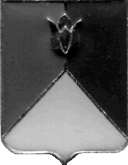 СОБРАНИЕ ДЕПУТАТОВ КУНАШАКСКОГО МУНИЦИПАЛЬНОГО РАЙОНА ЧЕЛЯБИНСКОЙ ОБЛАСТИРЕШЕНИЕ9 заседание«25» октября   2017 г.  №125Об утверждении Программы комплексного развития систем коммунальной инфраструктуры  МО Кунашакское сельское поселение Кунашакского муниципального  района на период 2018-2020 годы и на перспективу до 2027 годаРуководствуясь Федеральным законом от 06.10.2003 года № 131-ФЗ «Об общих принципах организации местного самоуправления в Российской Федерации», Градостроительным кодексом Российской Федерации,   Постановлением Правительства Российской Федерации от 14.06.2013 № 502 «Об утверждении требований к программам комплексного развития систем коммунальной инфраструктуры поселений, городских округов», Уставом Кунашакского муниципального района,  Собрание депутатов Кунашакского муниципального районаРЕШАЕТ:1.Утвердить прилагаемую Программу комплексного развития систем коммунальной инфраструктуры  МО Кунашакское сельское поселение Кунашакского муниципального  района на период 2018-2020 годы и на перспективу до 2027 года.2.Настоящее решение вступает в силу со дня его подписания и  подлежит опубликованию в средствах массовой информации в соответствии с  действующим законодательством.  Председатель Собрания депутатов                                                                        А.В. ПлатоновПриложение к решению Собрания депутатовКунашакского муниципального районаот «25» октября   2017 г.  №125Программа комплексного развития систем коммунальной инфраструктуры МО Кунашакское сельское поселение Кунашакского района на период 2018-2020 годы и на перспективу до 2027 годаРаздел 1. Паспорт программыРаздел 2. Характеристика существующего состояния коммунальной инфраструктуры.2.1. Краткий анализ существующего состояния системы теплоснабжения.Схема теплоснабжения Кунашакского СП не разработана. Основные сведения по СТ приведены в таблице 1.В с. Кунашак имеются три  газовые  котельные централизованного теплоснабжения,  которые отапливают объекты общественного и жилого  фонда. Две котельные микрорайонов №1 и №2 находятся в собственности и эксплуатируются ОАО "Челябоблкоммунэнерго" (ОАО «ЧОКЭ»). В котельных предусмотрено круглосуточное дежурство оперативного персонала. Котельные ОАО «ЧОКЭ» находятся в удовлетворительном техническом состоянии. В котельных предусмотрена химводоподготовка сетевой воды реагентом  ИОМС-1.Системы теплоснабжения 2-х трубные, закрытые. ГВС не предусмотрено. В период с 2010 по 2013 годы была проведена оптимизация гидравлического режима теплосетей. Техническое состояние теплосетей удовлетворительное. Износ сетей теплоснабжения оценивается на уровне 20%. Общая протяжённость сетей теплоснабжения составляет 9 км, в том числе 6,5 км сетей теплоизолированы минватой и проложены в каналах под землёй, а 2,5 км теплосетей проложены надземно и теплоизолированы путём нанесения пенополиуретана. Специалистами ОАО «ЧОКЭ» планово проводятся работы по капитальному ремонту тепловых камер, в том числе замена запорной арматуры и сопутствующей обвязки.Котельная №3 (с. Кунашак) централизованного теплоснабжения находится в собственности администрации Кунашакского муниципального района и передана в хозяйственное ведение МУП «Кунашак-Сервис». Котельная №3 введена в эксплуатацию в 2010 году и находится в удовлетворительном техническом состоянии. В котельной предусмотрено круглосуточное дежурство оперативного персонала. Химводоподготовка сетевой воды не предусмотрена. Система теплоснабжения 2-х трубная, закрытая. ГВС не предусмотрено. Техническое состояние теплосетей удовлетворительное. Износ сетей теплоснабжения оценивается на уровне 30%. Теплосети проложены надземно и теплоизолированы минватой. В межотопительный период 2017 года подрядной организацией проводятся работы по теплоизоляции сетей теплоснабжения с применением пенополиуретановой «скорлупы». В  с. Кунашак также  имеются две    котельные  децентрализованного теплоснабжения,  которые отапливают бассейн и здания Бакальского техникума. Котельная бассейна новая, газовая блочно-модульного исполнения. Котельная Бакальского техникума работает на угле и имеет высокую степень износа. Обе котельные находятся в собственности администрации Кунашакского муниципального района.В п. Лесной имеется одна  газовая  котельная централизованного теплоснабжения,  которая отапливают объекты общественного и жилого  фонда.   Котельная п. Лесной находится в собственности администрации Кунашакского муниципального района и передана в хозяйственное ведение МУП «Кунашак-Сервис». Котельная введена в эксплуатацию в 2014 году и находится в удовлетворительном техническом состоянии. В котельной предусмотрено круглосуточное дежурство оперативного персонала. Химводоподготовка сетевой воды не предусмотрена.   Система теплоснабжения 2-х трубная, закрытая. ГВС не предусмотрено. Техническое состояние теплосетей удовлетворительное. Износ сетей теплоснабжения оценивается на уровне 30%. Общая протяжённость сетей теплоснабжения составляет 3 км. Теплосети проложены надземно и теплоизолированы минватой. В д.Борисовка и п. Маяк для теплоснабжения школ и ДК эксплуатируется две старые угольные котельные. Котельные находятся в собственности Администрации Кунашакского МР и эксплуатируются технической службой Управления образования Кунашакского МР. В 2017 году планируется полная замена теплосетей котельной школы в п. Маяк.Для теплоснабжения жилого фонда используются индивидуальные источники тепловой энергии (в основном это газовые или электрические котлы и очаговые печи).По состоянию на 2017г. дефицита мощности в существующих СТ нет.На основании данных, предоставленных ОАО «ЧОКЭ»,  МУП «Кунашак-Сервис»  и  управлением образования Кунашакского МР, по состоянию на май 2017 года в сфере теплоснабжения имеются следующие технические проблемы:износ сетей теплоснабжения угольных котельных школ в п. Маяк и угольной котельной Бакальского техникума. Степень износа – 100%;моральный и физический износ основного технологического оборудования котельных школ д. Борисовка и п. Маяк.Таблица Основные сведения по централизованным системам теплоснабжения.2.2. Краткийанализ существующего состояния системы водоснабжения.Схемаводоснабжения и водоотведенияКунашакского СП в соответствии с требованиями  действующего законодательства не разработана.Централизованное водоснабжение предусмотрено в с. Кунашак, п. Лесной, п. Маяк и д. Борисовка.В с. Кунашак имеется централизованная система водоснабжения (ЦСВ). ЦСВ находится в собственности администрации Кунашакского МР и передана в хозяйственное ведение МУП «Кунашак-Сервис».  В ЦСВ «с. Кунашак» вода из скважин, подаётся на насосно-фильтровальную станцию (НФС) и оттуда в водопроводную сеть. На НФС используется технология очистки воды: аэрация и фильтрацияв песчанной загрузке. На НФС установлены два резервуара чистой воды (РЧВ) из нержавеющей стали объёмом по 500м3  каждый. С РЧВ насосами НС-2-ого подъёма вода подаётся на установку ультрафиолетовой обработки (УФО). НФС введена в эксплуатацию в 2009 года. Общая протяжённость сетей составляет  54,19 км., из них около 20 км – это трубопроводы из ПНД.  Износ сетей оценивается на уровне 60%.Расположение скважин и баланс водоснабжения приведены в Томе 2.В п. Лесной имеется одна ЦСВ. ЦСВ находится в собственности администрации Кунашакского МР и передана в хозяйственное ведение МУП «Кунашак-Сервис».  В ЦСВ «п. Лесной» вода из скважин №№РЭ-122, РЭ-123 и 1797-71, подаётся на насосно-фильтровальную станцию (НФС) и оттуда в водопроводную сеть. На НФС используется технология очистки воды: аэрация и фильтрация в песчанной загрузке. На НФС установлены три резервуара чистой воды (РЧВ) из стали объёмом по 1000м3  каждый. С РЧВ насосами НС-2-ого подъёма вода подаётся на установку ультрафиолетовой  обработки (УФО). НФС введена в эксплуатацию в 2000 года. Общая протяжённость сетей составляет  3,5 км., из них около 1,7 км – это трубопроводы из ПНД.  Износ сетей оценивается на уровне 50%.В п. Маяк имеется одна ЦСВ. ЦСВ находится в собственности администрации Кунашакского МР и передана в хозяйственное ведение МУП «Кунашак-Сервис».  В ЦСВ «п. Маяк» вода из скважины подаётся в старую водонапорную башню объёмом 50м3 и оттуда поступает в водопроводную сеть. Общая протяжённость сетей составляет  2,4 км., из них около 1 км – это трубопроводы из ПНД.  Износ сетей оценивается на уровне 50%.В д. Борисовка имеется одна ЦСВ. ЦСВ находится в собственности администрации Кунашакского МР и передана в хозяйственное ведение МУП «Кунашак-Сервис».   В ЦСВ «д. Борисовка» вода из скважины подаётся в старую водонапорную башню объёмом 50м3 и оттуда поступает в водопроводную сеть. Общая протяжённость сетей составляет  6,95 км., из них около 5,5 км – это трубопроводы из ПНД.  Износ сетей оценивается на уровне 20%.Также на территории поселения, практически в каждом населённом пункте, имеются безхозяйные и заброшенные скважины.Население, вне зоны действия ЦСВ для нужд хозяйственно-питьевого водоснабжения использует собственные трубчатые колодцы и скважины.Расположение скважин, в том числе безхозяйных и заброшенных, приведено на ГП Кунашакского СП в Томе 2. Проблемы в сфере водоснабжения:Недостаточно высокий уровень обеспечения населения услугой централизованного снабжение водой хозяйственно-питьевого качества;Износ сетей ЦСВ;Содержание железа в воде от ЦСВ в п. Маяк и д. Борисовка превышает установленные нормы;Отсутствуют системы наружного противопожарного водоснабжения в п. Маяк,  д. Канзафарова и д. Борисовка отвечающие всем требованиям противопожарных норм и правил.2.3. Краткий анализ существующего состояния системы водоотведения.В Кунашакском СП централизованная система водоотведения (ЦСВО) имеется в с. Кунашак и вп. Лесной.  Хозяйственно бытовые стоки (ХБС) в с. Кунашак по самотечным сетям поступают на КНС и далее на канализационные очистные сооружения (КОС) расположенные по ул.Ш.Тимергалиной,56. КОС с. Кунашак не эксплуатируются и находятся в аварийном состоянии. КОС с. Кунашак фактически работают как отстойник,неочищенные ХБС сбрасываются на рельеф местности. В составе ЦСВО с. Кунашак имеется три КНС. Протяжённость канализационных сетей составляет 18,2 км. По состоянию на апрель 2017 года разрабатывается проект на прокладку напорного коллектораиз с. Кунашак на существующие КОС в с. Муслюмово.КОС в п. Лесной построены в 1982г. В состав технологического оборудования входят: решётки, песколовки, отстойники, аэротэнки. Производительность - 250м.куб/час. Состояние КОС удовлетворительное. В 2017г. выделены средства в размере 1300тыс.руб. на ремонт электрочасти, кровли и отопления. Протяжённость канализационных сетей составляет 1,8 км.2.4. Краткий анализ существующего состояния системы электроснабжения.Электроснабжение потребителей Кунашакского СП осуществляется от 44 трансформаторных подстанции.Особого внимания требует вопрос реконструкции уличного освещения поселения. По состоянию на апрель 2017 года общее количество светильников наружного освещения в Кунашакского СП составляет приблизительно 1010 штук. Проблемы:Не проведена инвентаризация сетей и светильников наружного освещения;Около 50% улиц поселения не имеет освещения. Фактический средний уровень освещенности на некоторых улицах поселения ниже нормативных значений;Моральный и физический износ светильников уличного освещения;Износ сетей и опор наружного освещения.2.5. Краткий анализ существующего состояния системы газоснабжения.Газификация Кунашакского СП началась в конце восьмидесятых годов. По состоянию на апрель 2017 года на территории Кунашакского СП централизованное газоснабжение имеется только в с. Кунашак и п. Лесной. Газоснабжение с. Кунашак осуществляется от ГРП расположенного на западной окраине с. Кунашак. В ГРПШ давление сетевого газа понижается до 0,07МПа и газ по распределительной сети низкого давления подаётся потребителям.Газоснабжение п. Лесной осуществляется по магистральному газопроводу высокого давления проложенного со стороны с. Кунашак до ГРП расположенного на западной окраине п. Лесной. В ГРП давление сетевого газа понижается до 0,07МПа и газ по распределительной сети низкого давления подаётся потребителям.Принципиальная схема сетей газоснабжения – тупиковая. Общая протяженность распределительной сети газоснабжения Кунашакского СПсоставляет около 44,525км.Население, проживающее в не газифицированных населённых пунктах, снабжается сжиженным газом-пропаном. Сжиженный газ доставляется автотранспортом с районного центра в баллонах.Описание существующих проблем: Не газифицированы остальные населённые пункты СП.2.6. Краткий анализ существующего состояния системы утилизации твёрдых бытовых отходов (ТБО).Жилищно-коммунальные услуги по сбору и вывозу ТБО на территории Кунашакского СП предоставляются в с. Кунашак. Всего установлено 41 контейнер. Вывоз ТБО осуществляет ООО "УК Жилкомсервис". В остальных населённых пунктах  Кунашакского СП население вывозит ТБО самостоятельно.Характеристика накопителей (полигонов) для складирования (захоронения) ТБО и места расположения накопителей (полигонов) для складирования (захоронения) ТБО указаны в Томе 2.2.7 Краткий анализ состояния установки приборов учета и энергоресурсосбережения у потребителей.2.7.1 Анализ состояния учета потребления ресурсов, используемых приборов учета и программно-аппаратных комплексовСведения по оснащению узлами учёта потребления ТЭР и воды вКунашакском СП приведены в Томе 2Уровень оснащённости абонентов узлами учёта электрической энергии составляет 100 %.В целом уровень приборного учёта потребления ТЭР вКунашакском СП высокий. Уровень оснащённости приборами учёта потребления воды в частном секторе низкий.2.7.2 Анализ состояния энергоресурсосбережения.Основными проблемами энерго-ресурсосбережения в системе коммунальной инфраструктуры, а также в жилом секторе и  бюджетных организациях являются:низкая эффективность ограждающих конструкций зданий, в том числе износ окон и дверей в зданиях бюджетных учреждений;хищение электрической энергии из-за несовершенной схемы учёта;низкая энергоэффективность системы уличного освещения.В Кунашакском МР разработана и утверждена Постановлением Администрации  Кунашакского МР от 17.12.2014 №2148 муниципальная программа «Энергосбережение на территории Кунашакского муниципального района Челябинской области на 2015-2017 годы» (далее по тексту: Программа энергосбережения).Цели Программы энергосбережения - повышение эффективности использования ТЭР на территории Кунашакского МР и снижение расходов бюджета за счет рационального использования энергетических ресурсов, внедрения энергосберегающих технологий и снижения энергоемкости муниципальных и коммунальных услуг, оказываемых на территорииКунашакского МР. Задачи Программы энергосбережения – проведение комплекса организационных и технических мероприятий по энергосбережению и повышению энергетической эффективности на территории Кунашакского МР;повышение эффективности использования энергетических ресурсов в жилищном фонде и системах коммунальной инфраструктуры;сокращение расходов бюджета на обеспечение энергетическими ресурсами муниципальных бюджетных учреждений, органов местного самоуправления; привлечение внебюджетных средств на финансирование мероприятий по энергосбережению и повышению энергетической эффективности;организация мониторинга потребления ТЭР;повышение уровня осведомленности потребителей в вопросах энергосбережения и стимулирование их на реализацию потенциала энергосбережения и повышения энергетической эффективности.Для успешной реализации целей и задач программы в Кунашакском СП планируется выполнить комплекс следующих мероприятий:промывка систем отопления в зданиях образовательных учреждений;замена окон в детских садах на энергосберегающие стеклопакеты;замена ламп накаливания на светодиодные в бюджетных учреждениях;ремонт (реконструкция) зданий, строений, сооружений, используемых  муниципальными учреждениями с учетом требований энергосбережения и повышения энергетической эффективности;установка лучистого отопления ПЛЭН в ФАПах;мониторинг (сбор и анализ данных) потребления ресурсов;популяризация энергосбережения среди населения, в том числе информирование населения о доступных для реализации мероприятиях в сфере энергосбережения.Раздел 3. Перспективы развития муниципального образования и прогноз спроса на коммунальные ресурсы.3.1. Количественное определение перспективных показателей развития муниципального образования.3.1.1. Динамика и прогноз численности населенияПрогноз численности населения Кунашакского СПприведён в таблице 2.  Обоснование прогноза численности приведено в Томе 2.Таблица Прогноз численности и состава населенияКунашакского СП.3.1.2. Прогноз изменения доходов населения.Величина прожиточного минимума на II квартал 2017года установлена постановлением Губернатора Челябинской области № 92 от 27.04.2017 года в размере:в расчете на душу населения – 9309 рубля в месяц;для трудоспособного населения – 9945 рублей в месяц;для пенсионеров – 7714 рублей в месяц;для детей – 9622 рублей в месяцПрогноз изменения доходов населения выполнен с учётом прогноза ИПЦ (индекс потребительских цен) Минэконоразвития РФ и представлен в таблице 3.Таблица 3 Прогноз изменения доходов населения.3.1.3. Прогноз развития застройки.Генеральным планом Кунашакского сельского поселения предусмотрено расширение границ населённых пунктов.Сведения о расширении границ населённых пунктовКунашакского СП на основании данных схемы территориального планирования (ТП) Кунашакского МР приведены в Томе 2.Прогноз развития жилищного строительства Кунашакского СПпри условии увеличения показателя обеспеченности населения жильём до  уровня 30м2/чел к 2027г. приведён в таблице 4.3.1.4. Прогноз развития промышленности.В соответствии со схемой ТП Кунашакского МР на период до 2024года:основными локомотивами экономики района останутся сельскохозяйственные предприятия и предприятия переработки сельхозпродукции. развитие производства строительных материалов, складского хозяйства и других производств, использующих ресурс близости потребительских рынков;развитие туристских услуг при условии создания соответствующей инфраструктуры, организация любительского рыболовства, совершенствование охотугодий и решения экологических проблем, а также формирования имиджа района как бережно относящегося к окружающей среде;развитие малого бизнеса в сфере услуг, досуга, развлечений, физкультуры, торговли.Развитие производства должно осуществляться за счет инвестиций, привлекаемых собственниками предприятий.Таблица Прогноз развития жилищного строительстваКунашакского СП, тыс.м2Промежуточные значения определены путём применения метода линейной интерполяции.3.2. Прогноз спроса на коммунальные ресурсы.Нормативы потребления ЖКУ(топливно-энергетических ресурсов и воды) применительно к существующему уровню обеспеченности населения инженерными системами и существующему уровню благоустройства жилых помещений приведены в таблице 5.Нормативы потребления ЖКУ, указанные в таблице 5 будут использованы при дальнейших расчётах.Таблица Нормативы потребления ЖКУ в Кунашакском СП.3.2.1 Тепловая энергия.Прогноз спроса на тепловую энергию с разделением по видам теплопотребления в виде расчетных объёмов тепловой энергии на отопление, вентиляцию и горячее водоснабжение представлен в таблице 6. Соответствующее обоснование приведено в Томе 2.3.2.2 Природный сетевой газ.Прогноз спроса на природный газ с разделением по категориям потребления представлен в таблице 7. Соответствующее обоснование приведено в Томе 2.3.2.3 Электроснабжение.Прогноз спроса на электрическую энергию представлен в таблице 8. Соответствующее обоснование приведено в Томе 2.3.2.4 Водоснабжение.Прогноз спроса на холодную воду приведён в таблице 9. Соответствующее обоснование приведено в Томе 2.3.2.5 Водоотведение.Прогноз по водоотведению приведён в таблице 10. Соответствующее обоснование приведено в Томе 2.3.2.6 Твёрдые бытовые отходы.Прогноз по объёмам образования твёрдых бытовых отходов (ТБО) приведён в таблице 11.Соответствующее обоснование приведено в Томе 2Таблица 6 Прогноз спроса на тепловую энергию, ГкалТаблица 7 Прогноз спроса на природный газ, тыс.м3Таблица 8 Прогноз спроса на электрическую энергию, тыс.кВтчТаблица 9 Прогноз спроса на воду, тыс. м3Таблица 10 Прогноз по водоотведению, тыс. м3.Таблица 11 Прогноз ТБО, тыс. м3Раздел 4. Целевые показатели развития коммунальной инфраструктуры.Результаты реализации Программы определяются уровнем достижения запланированных целевых показателей.Перечень целевых показателей с детализацией по системам коммунальной инфраструктуры принят в соответствии с Методическими рекомендациями по разработке программ комплексного развития систем коммунальной инфраструктуры муниципальных образований, утв. Приказом Министерства регионального развития РФ от 06.05.2011г. № 204:- критерии доступности коммунальных услуг для населения;- показатели спроса на коммунальные ресурсы и перспективные нагрузки;- величины новых нагрузок;- показатели качества поставляемого ресурса;- показатели степени охвата  потребителей приборами учета;- показатели надежности поставки ресурсов;- показатели эффективности производства и транспортировки ресурсов;- показатели эффективности потребления коммунальных ресурсов;- показатели воздействия на окружающую среду.При формировании требований к конечному состоянию коммунальной инфраструктуры вКунашакского СП применяются показатели и индикаторы в соответствии с Методикой проведения мониторинга выполнения производственных и инвестиционных программ организаций коммунального комплекса, утв. приказом Министерства регионального развития РФ от 14.04.2008г. № 48.Целевые показатели устанавливаются по каждому виду коммунальных услуг и периодически корректируются.Удельные расходы по потреблению коммунальных услуг отражают достаточный для поддержания жизнедеятельности объем потребления населением материального носителя коммунальных услуг.Охват потребителей услугами используется для оценки качества работы систем жизнеобеспечения.Уровень использования производственных мощностей, обеспеченность приборами учета характеризуют сбалансированность систем.Качество оказываемых услуг организациями коммунального комплекса характеризует соответствие качества оказываемых услуг установленным ГОСТам, эпидемиологическим нормам и правилам.Надежность обслуживания систем жизнеобеспеченияхарактеризует способность коммунальных объектов обеспечивать жизнедеятельность без существенного снижения качества среды обитания при любых воздействиях извне, т.е. оценкой возможности функционирования коммунальных систем практически без аварий, повреждений, других нарушений в работе.Надежность работы объектов коммунальной инфраструктуры характеризуется обратной величиной - интенсивностью отказов (количеством аварий и повреждений на единицу масштаба объекта, например на 1 км инженерных сетей); износом коммунальных сетей, протяженностью сетей, нуждающихся в замене; долей ежегодно заменяемых сетей; уровнем потерь и неучтенных расходов. Ресурсная эффективность  определяет рациональность использования ресурсов, характеризуется следующими показателями: удельный расход электроэнергии, удельный расход топлива и т.д.Целевые показатели развития коммунальной инфраструктуры вКунашакском СП приведены в таблице 12Таблица Целевые показатели развития коммунальной инфраструктуры.Раздел 5. Программа инвестиционных проектов, обеспечивающих достижение целевых показателей.Общая программа инвестиционных проектов включает в себя:- программу инвестиционных проектов в электроснабжении;- программу инвестиционных проектов в теплоснабжении;- программу инвестиционных проектов в газоснабжении; - программу инвестиционных проектов в водоснабжении;- программу инвестиционных проектов в водоотведении;- программу инвестиционных проектов в утилизации (захоронении) ТБО;Основные решения по развитию систем коммунальной инфраструктуры приведены в Томе 2.Программа инвестиционных проектов по системам коммунальной инфраструктуры Кунашакского СП обеспечивающая достижение целевых показателей приведена в таблице 13.Реализация данных проектов позволит усовершенствовать систему коммунальной инфраструктуры; повысит качество жизни населения; обеспечит население качественной питьевой водой; будет способствовать снижению расходов потребляемых ресурсов и экономии энергоресурсов; повысит эффективность, устойчивость и надежность обслуживания населения в части жилищно-коммунального хозяйства; будет способствовать улучшению экологической обстановке в муниципальном образовании.   Финансовые потребности для реализации мероприятий с распределением по источникам финансирования приведены в таблице 14. Стоимость строительства, реконструкции и технического перевооружения узловых объектов коммунальной инфраструктуры определена ориентировочно по результатам мониторинга рыночных цен. Стоимость строительства, реконструкции и технического перевооружения линейных объектовкоммунальной инфраструктуры (сетей) определена оценочно по соответствующим укрупнённым нормативам строительства НЦС.Таблица Общая программа инвестиционных проектов.Раздел 6. Источники инвестиций, тарифы и доступность программы для населения.6.1 Краткое описание форм организации проектов.Инвестиционные проекты, включенные в Программу, могут быть реализованы в следующих формах:проекты, реализуемые действующими организациями;проекты, выставленные на конкурс для привлечения сторонних инвесторов (в том числе организации, индивидуальные предприниматели, по договору коммерческой концессии (подрядные организации, определенные на конкурсной основе);проекты, для реализации  которых создаются организации с участием муниципального образования;проекты, для реализации которых создаются организации с участием действующих ресурсоснабжающих организаций.Основной формой реализации Программы является разработка инвестиционных программ организаций коммунального комплекса, организаций, осуществляющих регулируемые виды деятельности в сфере электроснабжения, теплоснабжения, газоснабжения, утилизации ТБО.Особенности принятия инвестиционных программ организаций коммунального комплексаИнвестиционная программа организации коммунального комплекса по развитию системы коммунальной инфраструктуры - определяемая органами местного самоуправления для организации коммунального комплекса программа финансирования строительства и (или) модернизации системы коммунальной инфраструктуры и объектов, используемых для утилизации (захоронения) бытовых отходов, в целях реализации программы комплексного развития систем коммунальной инфраструктуры (далее также - инвестиционная программа).Инвестиционные программы организаций коммунального комплекса утверждаются органами местного самоуправления.Согласно требованиям Федерального закона от 30.12.2004 № 210-ФЗ «Об основах регулирования тарифов организаций коммунального комплекса» на основании программы комплексного развития систем коммунальной инфраструктуры органы местного самоуправления разрабатывают технические задания на разработку инвестиционных программ организаций коммунального комплекса, на основании которых  организации разрабатывают инвестиционные программы и определяют финансовые потребности на их реализацию. Источниками покрытия финансовых потребностей инвестиционных программ являются надбавки к тарифам для потребителей и плата за подключение к сетям инженерной инфраструктуры. Предложения о размере надбавки к ценам (тарифам) для потребителей и соответствующей надбавке к тарифам на товары и услуги организации коммунального комплекса, а также предложения о размерах тарифа на подключение к системе коммунальной инфраструктуры и тарифа организации коммунального комплекса на подключение подготавливает орган регулирования.Особенности принятия инвестиционных программ организаций, осуществляющих регулируемые виды деятельности в сфере теплоснабженияИнвестиционная программа организации, осуществляющей регулируемые виды деятельности в сфере теплоснабжения, - программа финансирования мероприятий организации, осуществляющей регулируемые виды деятельности в сфере теплоснабжения, по строительству, капитальному ремонту, реконструкции и (или) модернизации источников тепловой энергии и (или) тепловых сетей в целях развития, повышения надежности и энергетической эффективности системы теплоснабжения, подключения теплопотребляющих установок потребителей тепловой энергии к системе теплоснабжения.Инвестиционные программы организаций, осуществляющих регулируемые виды деятельности в сфере теплоснабжения, согласно требованиям Федерального закона от 27.07.2010 № 190-ФЗ «О теплоснабжении» утверждаются органами государственной власти субъектов Российской Федерации по согласованию с органами местного самоуправления.   Правила согласования и утверждения инвестиционных программ организаций, осуществляющих регулируемые виды деятельности в сфере теплоснабжения,   утверждает Правительство Российской Федерации. Источниками покрытия финансовых потребностей инвестиционных программ организаций - производителей товаров и услуг в сфере теплоснабжения определяются согласно Правилам, утвержденным Постановлением Правительства РФ от 23.07.2007 № 464 «Об утверждении правил финансирования инвестиционных программ организаций коммунального комплекса - производителей товаров и услуг в сфере теплоснабжения».Особенности принятия инвестиционных программ субъектов электроэнергетикиИнвестиционная программа субъектов электроэнергетики - совокупность всех намечаемых к реализации или реализуемых субъектом электроэнергетики инвестиционных проектов.Правительство РФ в соответствии с требованиями Федерального закона от 26.03.2003 № 35-ФЗ «Об электроэнергетике» устанавливает критерии отнесения субъектов электроэнергетики к числу субъектов, инвестиционные программы которых (включая определение источников их финансирования) утверждаются уполномоченным федеральным органом исполнительной власти и (или) органами исполнительной власти субъектов Российской Федерации, и порядок утверждения (в том числе порядок согласования с органами исполнительной власти субъектов Российской Федерации) инвестиционных программ и осуществления контроля за реализацией таких программ.Правила утверждения инвестиционных программ субъектов электроэнергетики, в уставных капиталах которых участвует государство, и сетевых организаций утверждены Постановлением Правительства РФ от 01.12.2009 № 977. Источниками покрытия финансовых потребностей инвестиционных программ субъектов электроэнергетики являются инвестиционные ресурсы, включаемые в регулируемые  тарифы.Особенности принятия программ газификации муниципальных образований и специальных надбавок к тарифам организаций, осуществляющих регулируемые виды деятельности в сфере газоснабженияВ целях дальнейшего развития газификации регионов и в соответствии со статьей 17 Федерального закона от 31.03.1999 № 69-ФЗ «О газоснабжении в Российской Федерации» Правительство Российской Федерации  своим Постановлением от  03.05.2001  № 335 «О порядке установления специальных надбавок к тарифам на транспортировку газа газораспределительными организациями для финансирования программ газификации» установило, что в тарифы на транспортировку газа по газораспределительным сетям могут включаться, по согласованию с газораспределительными организациями, специальные надбавки, предназначенные для финансирования программ газификации, утверждаемых органами исполнительной власти субъектов Российской Федерации.Программы газификации – это комплекс мероприятий и деятельность, направленные на осуществление перевода потенциальных потребителей на использование природного газа и поддержание надежного и безопасного газоснабжения существующих потребителей.Средства, привлекаемые за счет специальных надбавок, направляются на финансирование газификации жилищно-коммунального хозяйства, предусмотренной указанными программами.Размер специальных надбавок определяется органами исполнительной власти субъектов РФ по методике, утверждаемой Федеральной службой по тарифам.Специальные надбавки включаются в тарифы на транспортировку газа по газораспределительным сетям, установленные для соответствующей газораспределительной организации.Методика определения размера специальных надбавок к тарифам на услуги по транспортировке газа по газораспределительным сетям для финансирования программ газификации разработана во исполнение Федерального закона от 31.03. 1999 № 69-ФЗ «О газоснабжении в Российской Федерации», Постановления Правительства Российской Федерации от 03.05.2001 № 335 «О порядке установления специальных надбавок к тарифам на транспортировку газа газораспределительными организациями для финансирования программ газификации» и утверждена приказом ФСТ от 21.06.2011 № 154-э/4.6.2 Источники и объемы финансирования по проектам.Совокупные финансовые потребности на период реализации  Программы составляют 260225тыс. руб., в т.ч.:1 этап (2018 – 2020 гг.) – 54220 тыс. руб., в том числе:средства федерального бюджета – 0 тыс. руб.; средства областного бюджета  – 0 тыс. руб.;средства бюджета района  – 16000 тыс. руб.;средства бюджета поселения  – 120тыс. руб.;средства внебюджетных источников – 38100тыс. руб.;2 этап (2021 – 2027гг.) – 206005 тыс. руб., в том числе:средства федерального бюджета – 0 тыс. руб.; средства областного бюджета  – 105550 тыс. руб.;средства бюджета района  – 55500 тыс. руб.;средства бюджета поселения  – 105 тыс. руб.;средства внебюджетных источников – 44850 тыс. руб.График финансирования Программы приведён в таблице 14.Распределение затрат по источникам финансирования отдельно по каждой коммунальной сфере наглядно отражено на рисунке 1.Распределение затрат по источникам финансирования по годам реализации наглядно отражено на рисунке 2.Объемы  финансирования  инвестиций по проектам Программы определены в ценах отчетного года, носят оценочный характер и подлежат ежегодному уточнению, исходя  из  возможностей  бюджетов и степени реализации мероприятий.Финансовое обеспечение программных инвестиционных проектов может осуществляться в том числе, за счет средств бюджетов всех уровней.С целью уменьшения нагрузки на бюджет, повышения эффективности и темпов реализации мероприятий  источники финансирования для их реализации определены исходя из следующих соображений:- по причине относительно небольшого срока окупаемости проектов по системам наружного освещения при финансировании мероприятий  рекомендуется использовать  механизмы энергосервисных контрактов;- развитие существующих и строительство новых участков газовых сетей рекомендуется осуществлять за счёт средств ресурсоснабжающих организаций и за счёт средств регионального бюджета;- в сфере сбора и транспортировки твердых бытовых отходов финансирование мероприятий планируется, в основном, за счёт средств регионального оператора по обращению с ТКО;- для финансирования мероприятий связанных с строительством водозаборных, водоочистных и канализационных очистных сооружений рекомендуется использовать механизмы государственно-частного партнёрства (ГЧП).Основная финансовая нагрузка на бюджет ожидается при реализации мероприятий по строительству сетей водоснабжения и водоотведения, а также при выполнении проектных и изыскательских работ.рис.   Распределение затрат по источникам финансирования отдельно по каждой коммунальной сфере.рис.  Распределение затрат по источникам финансирования по годам реализации.Таблица График финансирования проектов Программы по периодам реализации. 6.3. Уровни тарифов, надбавок, платы за подключение, необходимые для реализации Программы.На 2016 г. для населения применительно к Кунашакскому СП установлены тарифы на коммунальные услуги, представленные в таблице15.Инвестиционные программы организаций коммунального комплекса, оказывающих коммунальные услуги на территории Кунашакского СП не разработаны.Для выполнения всего предложенного комплекса мероприятий в сфере водоснабжения и водоотведения рекомендуется использовать механизмы ГЧП путём применения инвестиционной надбавки к тарифу на холодное водоснабжения и водоотведения.  В данной работе размер инвестиционной надбавки определён оценочно и подлежит уточнению при разработке концессионной документации.Для целей дальнейшей реализации Программы произведена оценка совокупных инвестиционных затрат по проектам организаций, оказывающих коммунальные услуги на территорииКунашакского СП до 2027г. В соответствии с прогнозным расчетом совокупных инвестиционных затрат по проектам и максимально возможным ростом тарифов с учетом инвестиционной составляющей в тарифе (инвестиционной надбавки) проведена оценка размеров тарифов, надбавок, инвестиционных составляющих в тарифе, необходимых для реализации Программы. Оценка размеров тарифов, надбавок, инвестиционных составляющих в тарифе, необходимых для реализации Программы, представлена в таблице 16.Прогнозируемый рост тарифов на электроэнергию по отношению к 2017 г. составит:- в 2020 году – 12,5%;- в 2027 году – 42%.Рост тарифов на тепловую энергию по отношению к 2017 г. составит:- в 2020 году – 12,5%;- в 2027 году – 42%.Рост тарифов на холодную воду по отношению к 2017 г. составит:- в 2020 году – 12,5%;- в 2027 году – 246%.Рост тарифов на газ по отношению к 2017 г. составит:- в 2020 году – 12,5%;- в 2027 году – 42%.Рост тарифов на услугу водоотведение по отношению к 2017 г. составит:- в 2020 году – 12,5%;- в 2027 году – 238%.Расчет прогнозных тарифов носит оценочный характер и может изменяться в зависимости от условий социально-экономического развития Кунашакского МР.Таблица Тарифы на коммунальные услуги в 2016г.Таблица Оценка уровня тарифов с учётом надбавок, необходимых для реализации Программы (с НДС).6.4. Прогноз доступности коммунальных услуг для населенияРасчет расходов населения на коммунальные ресурсы в Кунашакском СПдо 2027 г. произведен на основании прогноза спроса населения на коммунальные ресурсы и прогнозируемых тарифов по каждому виду коммунальных ресурсов. Проверка доступности тарифов на коммунальные услуги проведена путем определения пороговых значений платежеспособности потребителей за жилищно-коммунальные услуги (ЖКУ).Анализ платежеспособности потребителей основан на сопоставлении нормативной, ожидаемой и предельной платежеспособной возможности населения.Ожидаемая величина платежей граждан за ЖКУ определяется в расчете на 1 м2 общей площади исходя из прогнозируемых тарифов на ЖКУ и нормативов потребления.На 2017 – 2027 гг. сформирован прогноз изменения уровня платежей граждан Кунашакского СПпри  включении инвестиционных составляющих в тарифы на электрическую энергию, тепловую энергию и газ, и утверждения инвестиционных надбавок к тарифам на ЖКУ. Нормативная величина платежей граждан (с учетом прогнозируемых тарифов в ценах отчетного периода) определена в соответствии с региональным стандартом по установленным нормативам потребления коммунальных ресурсов. При переходе от оплаты за коммунальные ресурсы по  установленным нормативам потребления на оплату по фактическому потреблению по приборам учета и при отсутствии отдельных видов благоустройства фактическая величина платежей граждан может изменяться, как правило,  в меньшую сторону.Предельная стоимость оказываемых ЖКУ на 1м2 площади установлена Постановлением Правительства РФ от 11 февраля 2016 г. № 97 "О федеральных стандартах оплаты жилого помещения и коммунальных услуг на 2016 - 2018 годы” только до 2018 года включительно.   Удельная стоимость ЖКУ (из расчёта на одного гражданина) по Кунашакскому СП на 2017 год установлена региональным стандартомутверждённым постановлением Правительства Челябинской области №342-Пот 20 июля 2016 года.Нормативы потребления ЖКУ приведены в таблице 5.Сравнительный анализ уровня платежей граждан с предельной стоимостью ЖКУ за 2017 – 2018 гг. представлен в таблице 17. Анализ выполнен для существующего и перспективного уровней обеспеченности населения ЖКУ. Цель анализа - оценить доступность ЖКУ для населения при различных уровнях благоустройства жилья.Структура стоимости ЖКУ в нормативах и тарифах 2017 года наглядно отображена на рис. 3Таблица Прогноз расходов населения на коммунальные ресурсы до 2018 г.рис.   Структура стоимости ЖКУ в нормативах и тарифах 2017 года.Выводы:Для населения, проживающего в домах площадью до 70м.кв. с ванной, душем, с отоплением и ГВС от индивидуального газового котла платежи за ЖКУ не будут превышать предельную величину как при существующем, так и при перспективном уровне обеспеченности ЖКУ.В случае подключения частных домовладений к централизованному теплоснабжению (это самый маловероятный сценарий) платежи граждан за ЖКУ будут превышать предельную величину платежей граждан на 65%.Фактические платежи граждан за ЖКУ ожидаются несколько ниже в связи с «оприбориванием» жилья.Принимая во внимание, что изменение  тарифов на ЖКУ и предельной стоимости ЖКУ происходит пропорционально  ИПЦ можно предположить, что с 2019 по 2027 г картина будет соответствовать периоду с 2017 по 2018гг.Раздел 7. Управление программой.7.1. Ответственные за реализацию Программы.Система управления Программой и контроль хода ее выполнения определяется в соответствии с требованиями действующего федерального, регионального и муниципального законодательства.Механизм реализации Программы базируется на принципах разграничения полномочий и ответственности всех исполнителей программы. Управление реализацией Программы осуществляет Администрация Кунашакского МР.Координатором реализации Программы является Администрация Кунашакского МР, которая осуществляет текущее управление программой, мониторинг и подготовку ежегодного отчета об исполнении Программы.Координатор Программы является ответственным за ее реализацию.7.2. План-график работ по реализации Программы.План-график работ по реализации Программы должен соответствовать срокам, определенным в Программах инвестиционных проектов в электроснабжении, теплоснабжении, водоснабжении, водоотведении, газоснабжении, утилизации (захоронении) ТБО (таблица 20).Реализация программы осуществляется в два этапа:Первый этап - с 2018по 2020 гг.Второй этап - с 2021по 2027 гг..Разработка технических заданий для организаций коммунального комплекса в целях реализации Программы осуществляется в 2018-2019гг.Утверждение тарифов, принятие решений по выделению бюджетных средств, подготовка и проведение конкурсов на привлечение инвесторов, в том числе по договорам концессии, осуществляется в соответствии с порядком, установленным в нормативных правовых актах.7.3. Порядок предоставления отчетности по выполнению Программы.Предоставление отчетности по выполнению мероприятий Программы осуществляется в рамках ежегодного мониторинга.Целью мониторинга выполнения Программы является регулярный контроль ситуации в сфере коммунального хозяйства, а также анализ выполнения мероприятий по модернизации и развитию коммунального комплекса, предусмотренных Программой.Мониторинг Программы комплексного развития систем коммунальной инфраструктуры включает следующие этапы:периодический сбор информации о результатах выполнения мероприятий Программы, а также информации о состоянии и развитии систем коммунальной инфраструктуры города;анализ данных о результатах планируемых и фактически реализуемых мероприятий по развитию систем коммунальной инфраструктуры;сопоставление и сравнение значений целевых показателей во временном аспекте по факту выполнения прогноза. 7.4. Порядок корректировки Программы.По ежегодным результатам мониторинга осуществляется своевременная корректировка Программы. Решение о корректировке Программы принимается Советом депутатов Кунашакского СПпо итогам ежегодного рассмотрения отчета о ходе реализации Программы или по представлению Главы администрация Кунашакского СП.ОБОСНОВЫВАЮЩИЕ МАТЕРИАЛЫПрограмма комплексного развития систем коммунальной инфраструктурыКунашакского сельского поселения на период 2018-2020 годы и на перспективу до 2027 года (далее по тексту– Программа) разработана Индивидуальным предпринимателем Гилязовым Виктором Наиловичемв соответствии с условиями муниципального контракта №0169600014117000006-0863958-01от 02мая 2017 года.Основной нормативно-правовой базой для разработки Программы являются следующие документы:Градостроительный кодекс Российской Федерации;Постановление Правительства Российской Федерации от 14.06.2013 № 502 «Об утверждении требований к программам комплексного развития систем коммунальной инфраструктуры поселений, городских округов»;Приказ Госстроя от 01.10.2013 № 359/ГС "Об утверждении методических рекомендаций по разработке программ комплексного развития систем коммунальной инфраструктуры поселений, городских округов";Федеральный закон от 23.11.2004 г. № 261- ФЗ «Об энергоснабжении и о повышении энергетической эффективности и о внесении изменений в отдельные законодательные акты Российской Федерации»;Федеральный закон от 10.01.2002 № 7-ФЗ «Об охране окружающей среды»;Федеральный закон от 26.03.2003 № 35-ФЗ «Об электроэнергетике»; Федеральный закон от 31.03.1999 № 69-ФЗ «О газоснабжении в Российской Федерации»;Федеральный закон от 24.06.1998 № 89-ФЗ «Об отходах производства и потребления»;Федеральный закон от 27.07.2010 № 190-ФЗ «О теплоснабжении»; Федеральный закон от 07.12.2011 № 416-ФЗ «О водоснабжении и водоотведении».Система коммунальной инфраструктуры – комплекс технологически связанных между собой объектов и инженерных сооружений, предназначенных для осуществления поставок товаров и оказания услуг в сферах электро-, газо-, тепло-, водоснабжения и водоотведения до точек подключения (технологического присоединения) к инженерным системам электро-, газо-, тепло-, водоснабжения и водоотведения объектов капитального строительства, а также объекты, используемые для утилизации  и захоронения твердых бытовых отходов. Целью разработки Программы является обеспечение развития коммунальных систем и объектов в соответствии с потребностями жилищного и промышленного строительства, повышение качества производимых, для потребителей, коммунальных услуг и улучшение экологической ситуации в поселении.Программа является базовым документом для разработки инвестиционных и производственных Программ организаций коммунального комплекса муниципального образования.Программа представляет собой увязанный по задачам, ресурсам и срокам осуществления перечень мероприятий, направленных на обеспечение функционирования и развития коммунальной инфраструктуры   Кунашакского сельского поселения (СП). Основными задачами Программы являются:инженерно-техническая оптимизация коммунальных систем;взаимосвязанное перспективное планирование развития коммунальных систем;обоснование мероприятий по комплексной реконструкции и модернизации;повышение надежности систем и качества предоставления коммунальных
услуг;совершенствование механизмов снижения стоимости коммунальных услуг при сохранении (повышении) качества предоставления услуг и устойчивости функционирования коммунальной инфраструктуры;совершенствование механизмов развития энергосбережения и повышения энергоэффективности коммунальной инфраструктуры;повышение инвестиционной привлекательности коммунальной инфраструктуры;обеспечение сбалансированности интересов субъектов коммунальной инфраструктуры и потребителей.Формирование и реализация Программы базируется на следующих принципах:целеполагания – мероприятия и решения Программы должны обеспечивать достижение поставленных целей;системности – рассмотрение Программы как единой системы с учетом взаимного влияния разделов и мероприятий Программыдруг на друга;комплексности – формирование Программы комплексного развития коммунальной инфраструктуры  в увязке с различными целевыми программами (федеральными, областными, муниципальными).Разработка и утверждение Программы включает в себя следующие этапы:подготовка Программы;согласование Программы с Администрацией Кунашакского муниципального района (МР). При  разработке Программы использовались данные предоставленные Администрацией Кунашакского муниципального районаи ресурсоснабжающимиорганизациями, в том числе следующие документы:Схема территориального планирования (ТП)КунашакскогоМР;Генеральный план (ГП) Кунашакского СП;Прогноз социально-экономического развития КунашакскогоМР на 2017 год и на плановый период 2018 и 2019 годов;Муниципальная программа «Устойчивое развитие сельских территорий в КунашакскомМР на 2016-2018 годы»;Муниципальная программа «Доступное и комфортное жилье - гражданам России»в КунашакскомМРЧелябинской областина 2017 - 2019 годы;Муниципальная подпрограмма «Газификация в КунашакскомМР на 2017 – 2019 годы»;Муниципальная подпрограмма  «Комплексное развитие систем коммунальной инфраструктуры КунашакскогоМР на 2017 – 2019 годы».Программа состоит из двух томов:Том 1– «Программа комплексного развития систем коммунальной инфраструктуры Кунашакского сельского поселения на период 2018-2020 годы и на перспективу до 2027 года – Программный документ» - состоит из одной книги, которая содержит утверждаемую часть Программы, включающую результаты расчётов, основные выводы и решения по Программе.Том 2– «Программа комплексного развития систем коммунальной инфраструктуры Кунашакского сельского поселения на период 2018-2020 годы и на перспективу до 2027 года– Обосновывающие материалы»- состоит из одной книги, которая содержит:пояснительную записку, включающую в себя описательную и расчётно-аналитическую части.графические материалы.Раздел 1. Перспективные показатели развития муниципального образования для разработки программыХарактеристика сельского поселения.Административно-территориальное устройство.Муниципальное образование  КунашакскоеСП  находится на территории КунашакскогоМР Челябинской области.Административным центром Кунашакского СП является с. Кунашак. В состав Кунашакского СПвходят 8 населённых пунктов. На основании данных приведённых в [20] общая численность населения по состоянию на 01.01.2015г.  года составляет 8111человек. Таблица Населенные пункты КунашакскогоСП, обеспеченность централизованными инженерными системами и численность населения.Стратегические планы развития Кунашакского СПв основном определены в следующих документах:Схема территориального планирования (ТП)КунашакскогоМР;Генеральный план Кунашакского сельского поселения (опорный план и положение о территориальном планировании);Прогноз социально-экономического развития КунашакскогоМР на 2017 год и на плановый период 2018 и 2019 годов;Муниципальная программа «Устойчивое развитие сельских территорий в КунашакскомМР на 2016-2018 годы»;Муниципальная программа «Доступное и комфортное жилье - гражданам России»в КунашакскомМРЧелябинской областина 2017 - 2019 годы;Муниципальная подпрограмма «Газификация в КунашакскомМР на 2017 – 2019 годы»;Муниципальная подпрограмма  «Комплексное развитие систем коммунальной инфраструктуры КунашакскогоМР на 2017 – 2019 годы».Иные муниципальные программы.Опорный план Генерального плана (ГП)Кунашакского СПприведен в приложении 1.Транспортная инфраструктура. Через Кунашакское СПпроходит автомобильная трасса федерального значения М5 (участок Екатеринбург-Челябинск) и железнодорожная магистраль (Екатеринбург-Оренбург).Хозяйственная деятельность.Экономика Кунашакского СПбазируется, в основном, на сельскохозяйственном производстве (животноводство и полеводство). На территории поселения действуют и развиваются фермерские хозяйства.Климат.Климатические параметры, определённые в соответствии с  СП 131.13330.2012 «Строительная климатология» сведены в таблицу 2.Территория Кунашакского СПотносится к строительно-климатическому району – IВ.Таблица Климатические характеристики**-параметры приведены для станции наблюдения в г. Челябинск.Жилой фонд.Жилой фонд в поселениипредставлен индивидуальными жилыми домами (частные жилые дома), МКДи одноэтажными домами блокированной застройки.По состоянию на 2016 год уровень обеспеченности жильём по КунашакскомуМР  составляет 25,8м2/чел.Прогноз численности и состава населения.Схемой ТП Кунашакского МР до 2020 года прогнозируется увеличение численности населения в районе до 32300 человек.Демографическая ситуация за последние годы характеризуется сокращением численности и сужением воспроизводства населения. Сокращение численности населения обуславливается естественными причинами. В среднем по КунашакскомуМР уровень смертности превышает уровень рождаемостив 1,5 раза. Кроме того, убыль населения также обусловлена миграционными процессами.Исходя из вышеприведённых рассуждений прогноз по увеличению численности населения до 2020 года, вероятнее всего, не оправдается. В данной работе при дальнейших расчётах динамика численности населения КунашакскогоСП до 2027 года принимается нулевой. Численность населения в населённых пунктах Кунашакского СП на период с 2017 до 2027 года прогнозируется неизменной, на уровне значений приведённых в таблице 1.Прогноз развития промышленности.В соответствии со схемой ТПКунашакскогоМРна период до 2024года:основными локомотивами экономики района останутся сельскохозяйственные предприятия и предприятия переработки сельхозпродукции. развитие производства строительных материалов, складского хозяйства и других производств, использующих ресурс близости потребительских рынков;развитие туристских услуг при условии создания соответствующей инфраструктуры, организация любительского рыболовства, совершенствование охотугодий и решения экологических проблем, а также формирования имиджа района как бережно относящегося к окружающей среде;развитие малого бизнеса в сфере услуг, досуга, развлечений, физкультуры, торговли.Развитие производства должно осуществляться за счет инвестиций, привлекаемых собственниками предприятий.Прогноз развития застройки.Развитие жилищного  строительства.Генеральным планом КунашакскогоСП (см. приложение 1) предусмотрено расширение границ населённых пунктов.Сведения о расширении границ населённых пунктовКунашакскогоСПна основании положения о территориальном планировании Генерального планаКунашакскогоСП (см. приложение 1) приведены в таблице 3.Таблица Сведения о расширении границ населённых пунктов Кунашакского СП.Прогноз развития жилищного строительства КунашакскогоСПпри условии увеличения показателя обеспеченности населения жильём до  уровня 30м2/чел к 2027г. приведён в таблице 4.Таблица Прогноз развития жилищного строительстваКунашакского СП, тыс.м2Промежуточные значения определены путём применения метода линейной интерполяции.Развитие общественного фонда.Генеральным планом КунашакскогоСП и схемой ТП Кунашакского МР строительство общественного фонда на перспективу до 2020 года не предусмотрено.Прогноз изменения доходов населения.Величина прожиточного минимума на II квартал 2017года установлена постановлением Губернатора Челябинской области № 92 от 27.04.2017 года в размере:в расчете на душу населения – 9309 рубля в месяц;для трудоспособного населения – 9945 рублей в месяц;для пенсионеров – 7714 рублей в месяц;для детей – 9622 рублей в месяцПрогноз изменения доходов населения выполнен с учётом прогноза ИПЦ Минэконоразвития РФ и представлен в таблице 5.Таблица Прогноз изменения доходов населения.Раздел 2. Перспективные показатели спроса на коммунальные ресурсы.Нормативы потребления ЖКУ(топливно-энергетических ресурсов и воды) применительно к существующему уровню обеспеченности населения инженерными системами и существующему уровню благоустройства жилых помещений приведены в таблице 6.Нормативы потребления ЖКУ, указанные в таблице 6 будут использованы при дальнейших расчётах.Таблица Нормативы потребления ЖКУв Кунашакском СП.2.1 Тепловая энергия.Прогноз спроса на тепловую энергию с разделением по видам теплопотребления в виде расчетных объёмов тепловой энергии на отопление, вентиляцию и горячее водоснабжение представлен в таблице 7 и составлен с учётом данных приведённых в таблице 4.При расчётах объёмов тепловой энергии для перспективного общественного и жилого фонда руководствуемся следующими соображениями:1.В соответствии с данными таблицы 1 Приказа Министерства Регионального развития Российской Федерации от 17.05.2011 г. № 224 «Об утверждении требований энергетической эффективности зданий, строений, сооружений»  базовый уровень суммарного удельного расхода тепловой энергии на отопление и вентиляцию малоэтажных многоквартирных жилых домов и многоквартирных домов массового индустриального изготовления принимаем равнымq= 22Втч/м2 С̊ сут   (прим. 1Вт = 0,86∙10-6 Гкал/час)Тогда среднечасовая тепловая нагрузка на отопление одного метра квадратного составит:Рч=q∙(tвн-tмакс.н)∙0,86∙10-6/24, Гкал/чгде tвн=20̊С– расчётная температура внутри помещений;tмакс.н = -34 ̊С - температура наружного воздуха наиболее холодной пятидневки обеспеченностью 0,92.Рч=0,000044Гкал/час на 1м2Удельный расход тепловой энергии на отопление одного метра квадратного за отопительный период продолжительностью 218 суток составит:Qг = 0,000044∙218∙24=0,2383Гкал/год на 1м2Удельный расход тепловой энергии на отопление одного метра квадратного в месяц из расчётной продолжительности отопительного периода 7 месяцев составит:Qм = 0,2383/7 = 0,034Гкал/месяц на 1м2Полученное значение в 1,6 раза меньше норматива потребления тепловой энергии установленного Постановлением Министерства тарифного регулирования и энергетики Челябинской области от  28.12.2016г. №66/1.2.В соответствии с п. 4 Приказа Министерства Регионального развития Российской Федерации от 17.05.2011 г. № 224 и требованиями законодательства РФ в области энергосбережения перспективный жилой и общественный фонд начиная с 2020г. должен строиться с классом энергоэффективности не хуже «+В» (-40% от уровня нормативногопотребления тепловой энергии в 2011году), а существующий жилой и общественный фонд иметь класс энергоэффективности не хуже «В» (-20% от уровня нормативногопотребления тепловой энергии в 2011году).3. Услуга централизованного ГВС на перспективу до 2027 года в Кунашакском СП не планируется.4. Увеличение объёмов услуг централизованного теплоснабжения на перспективу до 2027 года в Кунашакском СП не ожидается.2.2Природный сетевой газ.Прогноз спроса на природный газ с разделением по категориям потребления представлен в таблице 8 и составлен с учётом данных приведённых в таблицах 1 и4, а также положений подраздела 1.2 и МП «Газификация в Кунашакском МР на 2017 – 2019 годы».При расчётах объёмов потребления природного газа руководствуемся следующими соображениями:1. При расчётах объёмов потребления природного газа источниками централизованного теплоснабжения использовались данные таблицы 7.2.При расчётах объёмов потребления природного газа населением использовались нормативы потребления природного газа приведённые в таблице 6, а именно: 8,5м3газа на 1 м2 отапливаемой площади; 25,2м3 газа на 1чел для приготовления воды на нужды ГВС и приготовление пищи.3.В соответствии с МП «Газификация в Кунашакском МР на 2017 – 2019 годы» газификация остальных населённых пунктов Кунашакского СП не предусмотрена.В рамках МП "Устойчивое развитие сельских территорий в Кунашакском муниципальном районе на 2016-2018 годы" в 2018 году предусмотрено развитие газификации в с. Кунашак. Генеральным планом Кунашакского СП предусмотрена газификация д. Борисовка и п. Маяк.2.3 Электроснабжение.Прогноз спроса на электрическую энергию представлен в таблице 9. При расчётах прогнозируемая динамика изменения численности населения принята в соответствии с подразделом 1.2 и таблицей 1.При расчётах объёмов потребления электрической энергии населением использовались нормативы потребления, приведённые в таблице 6, а именно: 90кВтч электрической энергии на 1чел в месяц. 2.4Водоснабжение.При проектировании системы водоснабжения определяются требуемые расходы воды для различных потребителей. Расход воды на хозяйственно-питьевые нужды населения является основной категорией водопотребления. При расчётах прогнозируемая динамика изменения численности населения принята в соответствии с подразделом 1.2 и таблицей 1.Прогноз спроса на холодную воду приведён в таблице 10.Перспективная и существующая жилая застройка Кунашакского СПдо 2027 года оборудуется централизованными системами водоснабжения. Удельное хозяйственно-питьевое водопотребление для застроек зданиями, оборудованными внутренним водопроводом и канализацией, с ванными и местными водонагревателями – 180л/чел. в сутки в соответствии с указаниями табл. 1 из [22]. Количество воды хозяйственно-питьевого качества на нужды промышленности, обеспечивающей население продуктами, и неучтенные расходы размере 20 % суммарного расхода на хозяйственно-питьевые нужды населенного пункта в соответствии с указаниями п. 5.1 в [22].Удельное среднесуточное за поливочный сезон (150 дней) потребление воды на поливку в расчете на одного жителя частного сектора принимаем 90 л/сут в соответствии с указаниями п. 5.1 в [22].Значения расходов воды на подпитку систем централизованного теплоснабжения приняты из  расчёта 67,3м3/год на 1Гкал/ч присоединённой тепловой нагрузки (см. п.6.16 в СП124.13330.2012 «Тепловые сети»).2.5 Водоотведение.При проектировании систем канализации населенных пунктов расчетное удельное среднесуточное (за год) водоотведение бытовых сточных вод от жилых зданий следует принимать равным расчетному удельному среднесуточному (за год) водопотреблению согласно СНиП 2.04.02-84 без учета расхода воды на полив территорий и зеленых насаждений.Прогноз по водоотведению приведён в таблице 11.2.6 Твёрдые бытовые отходы.Прогноз по объёмам образования твёрдых бытовых отходов (ТБО) приведён в таблице 12.При расчётах объёмов образования твёрдых бытовых отходов (ТБО) использовались нормативы, приведённые в таблице 6, а именно: 1,5м3 ТБО на 1чел в год. Таблица Прогноз спроса на тепловую энергию, ГкалТаблица  Прогноз спроса на природный газ, тыс.м3Таблица Прогноз спроса на электрическую энергию, тыс.кВтчТаблица Прогноз спроса на воду, тыс. м3Таблица  Прогноз по водоотведению, тыс. м3Таблица  Прогноз ТБО, тыс. м3Раздел 3. Характеристика состояния и проблем коммунальной инфраструктуры.3.1.Анализ существующего состояния системы теплоснабженияСхема теплоснабжения Кунашакского СП в соответствии с требованиями, изложенными в [13] не разработана. Основные сведения по СТ приведены в таблице 13.Вс. Кунашак имеются три газовые  котельные централизованного теплоснабжения,  которые отапливают объекты общественного и жилого фонда. Две котельные микрорайонов №1 и №2 находятся в собственности и эксплуатируютсяОАО "Челябоблкоммунэнерго" (ОАО «ЧОКЭ»). В котельных предусмотрено круглосуточное дежурство оперативного персонала. Котельные ОАО «ЧОКЭ» находятся в удовлетворительном техническом состоянии. В котельных предусмотренахимводоподготовка сетевой воды реагентом  ИОМС-1.Системы теплоснабжения 2-х трубные, закрытые. ГВС не предусмотрено. В период с 2010 по 2013 годы была проведена оптимизация гидравлического режима теплосетей. Техническое состояние теплосетей удовлетворительное. Износ сетей теплоснабжения оценивается на уровне 20%. Общая протяжённость сетей теплоснабжения составляет 9 км, в том числе 6,5 км сетей теплоизолированыминватой и проложеныв каналах под землёй, а 2,5 км теплосетей проложены надземно и теплоизолированы путём нанесения пенополиуретана. Специалистами ОАО «ЧОКЭ» планово проводятся работы по капитальному ремонту тепловых камер, в том числе замена запорной арматуры и сопутствующей обвязки.Котельная №3 (с. Кунашак) централизованного теплоснабжения находится в собственности администрации Кунашакского муниципального района и передана в хозяйственное ведение МУП «Кунашак-Сервис». Котельная №3 введена в эксплуатацию в 2010 году и находится в удовлетворительном техническом состоянии. В котельной предусмотрено круглосуточное дежурство оперативного персонала. Химводоподготовка сетевой воды не предусмотрена. Система теплоснабжения 2-х трубная, закрытая. ГВС не предусмотрено. Техническое состояние теплосетей удовлетворительное. Износ сетей теплоснабжения оценивается на уровне 30%. Теплосети проложены надземно и теплоизолированыминватой. В межотопительный период 2017 года подрядной организацией проводятся работы по теплоизоляции сетей теплоснабжения с применением пенополиуретановой «скорлупы».Вс. Кунашак также  имеются две    котельные децентрализованного теплоснабжения,  которые отапливают бассейн и здания Бакальского техникума. Котельная бассейна новая, газовая блочно-модульного исполнения. Котельная Бакальского техникума работает на угле и имеет высокую степень износа. Обе котельные находятся в собственности администрации Кунашакского муниципального района.В п. Лесной имеется одна  газовая  котельная централизованного теплоснабжения,  которая отапливают объекты общественного и жилого  фонда.   Котельная п. Лесной находится в собственности администрации Кунашакского муниципального района и передана в хозяйственное ведение МУП «Кунашак-Сервис». Котельная введена в эксплуатацию в 2014 году и находится в удовлетворительном техническом состоянии. В котельной предусмотрено круглосуточное дежурство оперативного персонала. Химводоподготовка сетевой воды не предусмотрена.   Система теплоснабжения 2-х трубная, закрытая. ГВС не предусмотрено. Техническое состояние теплосетей удовлетворительное. Износ сетей теплоснабжения оценивается на уровне 30%. Общая протяжённость сетей теплоснабжения составляет 3 км. Теплосети проложены надземно и теплоизолированыминватой. В д.Борисовкаи п. Маякдля теплоснабжения школ и ДК эксплуатируется две старые угольные котельные. Котельные находятся в собственности Администрации Кунашакского МР и эксплуатируются технической службой Управления образования Кунашакского МР. В 2017 году планируется полная замена теплосетей котельной школы в п. Маяк.Для теплоснабжения жилого фонда используются индивидуальные источники тепловой энергии (в основном это газовые или электрические котлы и очаговые печи).По состоянию на 2017г. дефицита мощности в существующих СТ нет.На основании данных, предоставленных ОАО «ЧОКЭ»,  МУП «Кунашак-Сервис»  и  управлением образования Кунашакского МР, по состоянию на май 2017 года в сфере теплоснабжения имеются следующие технические проблемы:износ сетей теплоснабжения угольных котельных школ вп. Маяк и угольной котельной Бакальского техникума. Степень износа – 100%;моральный и физический износ основного технологического оборудования котельных школд. Борисовка и п. Маяк.Таблица Основные сведения по централизованным системам теплоснабжения.3.2. Анализ существующего состояния системы водоснабжения.Схемаводоснабжения и водоотведенияКунашакского СП в соответствии с требованиями  действующего законодательства не разработана.Централизованное водоснабжение предусмотрено вс. Кунашак, п. Лесной, п. Маяк и д. Борисовка.Вс. Кунашак имеется централизованная система водоснабжения (ЦСВ). ЦСВ находится в собственности администрации Кунашакского МР и передана в хозяйственное ведение МУП «Кунашак-Сервис».  В ЦСВ «с. Кунашак» вода из скважин, подаётся на насосно-фильтровальную станцию (НФС) и оттуда в водопроводную сеть. На НФС используется технология очистки воды: аэрация и фильтрациявпесчанной загрузке. На НФС установлены два резервуара чистой воды (РЧВ) из нержавеющей стали объёмом по 500м3  каждый. С РЧВ насосами НС-2-ого подъёма вода подаётся на установку ультрафиолетовой обработки (УФО). НФС введена в эксплуатацию в 2009 года. Баланс водоснабжения ЦСВОбщая протяжённость сетей составляет  54,19 км., из них около 20 км – это трубопроводы из ПНД.  Износ сетей оценивается на уровне 60%.В п. Лесной имеется одна ЦСВ. ЦСВ находится в собственности администрации Кунашакского МР и передана в хозяйственное ведение МУП «Кунашак-Сервис».  В ЦСВ «п. Лесной» вода из скважин №№РЭ-122, РЭ-123 и 1797-71, подаётся на насосно-фильтровальную станцию (НФС) и оттуда в водопроводную сеть. На НФС используется технология очистки воды: аэрация и фильтрация в песчанной загрузке. На НФС установлены три резервуара чистой воды (РЧВ) из стали объёмом по 1000м3  каждый. С РЧВ насосами НС-2-ого подъёма вода подаётся на установку ультрафиолетовой  обработки (УФО). НФС введена в эксплуатацию в 2000 года. Общая протяжённость сетей составляет  3,5 км., из них около 1,7 км – это трубопроводы из ПНД.  Износ сетей оценивается на уровне 50%.В п. Маяк имеется одна ЦСВ. ЦСВ находится в собственности администрации Кунашакского МР и передана в хозяйственное ведение МУП «Кунашак-Сервис».  В ЦСВ «п. Маяк» вода из скважины подаётся в старую водонапорную башню объёмом 50м3 и оттуда поступает в водопроводную сеть. Общая протяжённость сетей составляет  2,4 км., из них около 1 км – это трубопроводы из ПНД.  Износ сетей оценивается на уровне 50%.В д. Борисовка имеется одна ЦСВ. ЦСВ находится в собственности администрации Кунашакского МР и передана в хозяйственное ведение МУП «Кунашак-Сервис».   В ЦСВ «д. Борисовка» вода из скважины подаётся в старую водонапорную башню объёмом 50м3 и оттуда поступает в водопроводную сеть. Общая протяжённость сетей составляет  6,95 км., из них около 5,5 км – это трубопроводы из ПНД.  Износ сетей оценивается на уровне 20%.Также на территории поселения, практически в каждом населённом пункте, имеются безхозяйные и заброшенные скважины.Население, вне зоны действия ЦСВ для нужд хозяйственно-питьевого водоснабжения использует собственные трубчатые колодцы и скважины.Расположение скважин, в том числе безхозяйных и заброшенных, приведено на ГП Кунашакского СП в приложении 1. Проблемы в сфере водоснабжения:Недостаточно высокий уровень обеспечениянаселения услугой централизованного снабжение водой хозяйственно-питьевого качества;Износ сетей ЦСВ;Содержание железа в воде от ЦСВ в п. Маяк и д. Борисовкапревышает установленные нормы;Отсутствуют системы наружного противопожарного водоснабжения в п. Маяк,  д. Канзафароваи д. Борисовка отвечающие всем требованиям противопожарных норм и правил [23].3.3. Анализ существующего состояния системы водоотведения.В Кунашакском СП централизованная система водоотведения (ЦСВО) имеется вс. Кунашак и вп. Лесной.  Хозяйственно бытовые стоки (ХБС) в с. Кунашак по самотечным сетям поступают на КНС и далее на канализационные очистные сооружения (КОС) расположенные по ул.Ш.Тимергалиной,56. КОС с. Кунашак не эксплуатируются и находятся в аварийном состоянии. КОС с. Кунашак фактически работают как отстойник,неочищенные ХБС сбрасываются на рельеф местности. В составе ЦСВО с. Кунашак имеется три КНС. Протяжённость канализационных сетей составляет 18,2 км. По состоянию на апрель 2017 года разрабатывается проект на прокладку напорного коллектораиз с. Кунашак на существующие КОС в с. Муслюмово.КОС в п. Леснойпостроены в 1982г. В состав технологического оборудования входят: решётки, песколовки, отстойники, аэротэнки. Производительность - 250м.куб/час. Состояние КОС удовлетворительное. В 2017г. выделены средства в размере 1300тыс.руб. на ремонт электрочасти, кровли и отопления.Протяжённость канализационных сетей составляет 1,8 км.3.4. Анализ существующего состояния системы электроснабженияЭлектроснабжение потребителей Кунашакского СП осуществляется от 44 трансформаторных подстанции.Особого внимания требует вопрос реконструкции уличного освещения поселения. По состоянию на апрель 2017 года общее количество светильников наружного освещения в КунашакскогоСП составляет приблизительно 1010 штук. Проблемы:Не проведена инвентаризация сетей и светильников наружного освещения;Около 50% улиц поселения не имеет освещения. Фактический средний уровень освещенности на некоторых улицах поселения ниже нормативных значений;Моральный и физический износ светильников уличного освещения;Износ сетей и опор наружного освещения.3.5. Анализ существующего состояния системы газоснабженияГазификация КунашакскогоСП началась в конце восьмидесятых годов. По состоянию на апрель 2017 года на территории КунашакскогоСП централизованное газоснабжение имеется только вс. Кунашак и п. Лесной. Газоснабжение с. Кунашакосуществляется от ГРПрасположенного на западной окраине с. Кунашак. В ГРПШ давление сетевого газа понижается до 0,07МПа и газ по распределительной сети низкого давления подаётся потребителям.Газоснабжение п. Леснойосуществляется по магистральному газопроводу высокого давления проложенного со стороны с. Кунашак до ГРП расположенного на западной окраине п. Лесной.В ГРПдавление сетевого газа понижается до 0,07МПа и газ по распределительной сети низкого давления подаётся потребителям.Принципиальная схема сетей газоснабжения – тупиковая. Общая протяженность распределительной сети газоснабженияКунашакского СПсоставляет около 44,525км.Население, проживающее в негазифицированных населённых пунктах,снабжается сжиженным газом-пропаном. Сжиженный газ доставляется автотранспортом с районного центра в баллонах.Описание существующих проблем: Не газифицированы остальные населённые пункты СП.3.6. Анализ существующего состояния системы утилизации твёрдых бытовых отходов (ТБО).Жилищно-коммунальные услуги по сбору и вывозу ТБО на территорииКунашакского СП предоставляются в с. Кунашак.Всего установлено 41 контейнер. Вывоз ТБО осуществляет ООО "УК Жилкомсервис". В остальных населённых пунктах  Кунашакского СП население вывозит ТБО самостоятельно.Характеристика накопителей (полигонов) для складирования (захоронения) ТБО приведена в таблице 14.Места расположения накопителей (полигонов) для складирования (захоронения) ТБО указаны на ГП Кунашакского СП в приложении 1.Таблица Характеристика накопителей (полигонов) для складирования (захоронения) ТБОРаздел 4. Характеристика состояния и проблем в реализации энерго- и ресурсосбережения и учета и сбора информации.4.1. Анализ состояния энергоресурсосбережения.Основными проблемами энерго-ресурсосбережения в системе коммунальной инфраструктуры, а также в жилом секторе и бюджетных организациях являются:низкая эффективность ограждающих конструкций зданий, в том числе износ окон и дверей в зданиях бюджетных учреждений;хищение электрической энергии из-за несовершенной схемы учёта;низкаяэнергоэффективность системы уличного освещения.В Кунашакском МР разработана и утверждена Постановлением Администрации  Кунашакского МР от 17.12.2014 №2148муниципальная программа «Энергосбережение на территории Кунашакского муниципального района Челябинской области на 2015-2017 годы»(далее по тексту:Программа энергосбережения).Цели Программы энергосбережения - повышение эффективности использования ТЭР на территории Кунашакского МР и снижение расходов бюджета за счет рационального использования энергетических ресурсов, внедрения энергосберегающих технологий и снижения энергоемкости муниципальных и коммунальных услуг, оказываемых на территорииКунашакского МР. Задачи Программы энергосбережения – проведение комплекса организационных и технических мероприятий по энергосбережению и повышению энергетической эффективности на территории Кунашакского МР;повышение эффективности использования энергетических ресурсов в жилищном фонде и системах коммунальной инфраструктуры;сокращение расходов бюджета на обеспечение энергетическими ресурсами муниципальных бюджетных учреждений, органов местного самоуправления; привлечение внебюджетных средств на финансирование мероприятий по энергосбережению и повышению энергетической эффективности;организация мониторинга потребления ТЭР;повышение уровня осведомленности потребителей в вопросах энергосбережения и стимулирование их на реализацию потенциала энергосбережения и повышения энергетической эффективности.Для успешной реализации целей и задач программы в Кунашакском СП планируется выполнить комплекс следующих мероприятий:промывка систем отопления в зданиях образовательных учреждений;замена окон в детских садах на энергосберегающие стеклопакеты;замена ламп накаливания на светодиодные в бюджетных учреждениях;ремонт (реконструкция) зданий, строений, сооружений, используемых  муниципальными учреждениями с учетом требований энергосбережения и повышения энергетической эффективности;установка лучистого отопления ПЛЭН в ФАПах;мониторинг (сбор и анализ данных) потребления ресурсов;популяризация энергосбережения среди населения, в том числе информирование населения о доступных для реализации мероприятиях в сфере энергосбережения.4.2. Анализ состояния учета потребления ресурсов, используемых приборов учета и программно-аппаратных комплексовСведения по оснащениюузлами учёта потребления ТЭР и воды вКунашакском СПприведены в таблице 15.Уровень оснащённости абонентов узлами учёта электрической энергии составляет 100 %.В целом уровень приборного учёта потребления ТЭР вКунашакском СП высокий. Уровень оснащённости приборами учёта потребления воды в частном секторе низкий.Таблица Сведения по оснащению узлами учёта потребления ТЭР и воды в Кунашакском СПРаздел 5. Целевые показатели развития коммунальной инфраструктуры.Результаты реализации Программы определяются уровнем достижения запланированных целевых показателей.Перечень целевых показателей с детализацией по системам коммунальной инфраструктуры принят в соответствии с Методическими рекомендациями по разработке программ комплексного развития систем коммунальной инфраструктуры муниципальных образований, утв. Приказом Министерства регионального развития РФ от 06.05.2011г. № 204:- критерии доступности коммунальных услуг для населения;- показатели спроса на коммунальные ресурсы и перспективные нагрузки;- величины новых нагрузок;- показатели качества поставляемого ресурса;- показатели степени охвата  потребителей приборами учета;- показатели надежности поставки ресурсов;- показатели эффективности производства и транспортировки ресурсов;- показатели эффективности потребления коммунальных ресурсов;- показатели воздействия на окружающую среду.При формировании требований к конечному состоянию коммунальной инфраструктуры вКунашакского СП применяются показатели и индикаторы в соответствии с Методикой проведения мониторинга выполнения производственных и инвестиционных программ организаций коммунального комплекса, утв. приказом Министерства регионального развития РФ от 14.04.2008г. № 48.Целевые показатели устанавливаются по каждому виду коммунальных услуг и периодически корректируются.Удельные расходы по потреблению коммунальных услуг отражают достаточный для поддержания жизнедеятельности объем потребления населением материального носителя коммунальных услуг.Охват потребителей услугами используется для оценки качества работы систем жизнеобеспечения.Уровень использования производственных мощностей, обеспеченность приборами учета характеризуют сбалансированность систем.Качество оказываемых услуг организациями коммунального комплекса характеризует соответствие качества оказываемых услуг установленным ГОСТам, эпидемиологическим нормам и правилам.Надежность обслуживания систем жизнеобеспеченияхарактеризует способность коммунальных объектов обеспечивать жизнедеятельность Кунашакского СП без существенного снижения качества среды обитания при любых воздействиях извне, т.е. оценкой возможности функционирования коммунальных систем практически без аварий, повреждений, других нарушений в работе.Надежность работы объектов коммунальной инфраструктуры характеризуется обратной величиной - интенсивностью отказов (количеством аварий и повреждений на единицу масштаба объекта, например на 1 км инженерных сетей); износом коммунальных сетей, протяженностью сетей, нуждающихся в замене; долей ежегодно заменяемых сетей; уровнем потерь и неучтенных расходов. Ресурсная эффективность  определяет рациональность использования ресурсов, характеризуется следующими показателями: удельный расход электроэнергии, удельный расход топлива и т.д.Целевые показатели развития коммунальной инфраструктуры вКунашакском СП приведены в таблице 16.Таблица Целевые показатели развития коммунальной инфраструктуры.Раздел 6. Перспективная схема теплоснабжения.Рекомендуется разработать и утвердить схему теплоснабжения КунашакскогоСП в соответствии с требованиями действующего законодательства (см. [13]).Существующие системы централизованного теплоснабжения рекомендуется сохранить. Теплоснабжение перспективного жилого фондапланируется осуществлять от индивидуальных источников тепловой энергии (газовые котлы, очаговые печи, электрокотлы, ПЛЭН и т.д.).Раздел 7. Перспективная схема водоснабжения.Рекомендуется разработать и утвердить схемуводоснабжения и водоотведенияКунашакскогоСП в соответствии с требованиями действующего законодательства (см. [14]).Перечень мероприятий и проектов в сфере водоснабжения, обеспечивающих надёжное водоснабжение по годам реализации Программы для решения поставленных задач и обеспечения целевых показателей развития коммунальной инфраструктуры Кунашакского СП приведён в таблице 17.В целом мероприятия направлены на создание в каждом населённом пункте поселения современной, надёжной централизованной системы водоснабжения, обеспечивающей население доступной и чистой водой отвечающей требованиям СанПиН 2.1.4.1074-01 «Питьевая вода….».Основные показатели работы системы водоснабжения с учётом внедрения мероприятий приведены в таблице 16.Финансовые потребности для реализации мероприятий с распределением по источникам финансирования приведены в таблице 18.Стоимость строительства, реконструкции и технического перевооружения узловых объектов (ВЗС, НС) определена ориентировочно по результатам мониторинга рыночных цен. Стоимость строительства, реконструкции и технического перевооружения сетей водоснабжения оценочно определена по укрупнённым нормативам строительства НЦС 81-02-14-2014 «Укрупненные нормативы цены строительства «Сети водоснабжения и канализации» с учётом индекса потребительских цен (ИПЦ).Раздел 8. Перспективная схема водоотведения муниципального образования.Рекомендуется разработать и утвердить схемуводоснабжения и водоотведенияКунашакского СП в соответствии с требованиями, изложенными в [14]. Перечень мероприятий и проектов в сфере водоотведения, обеспечивающих надёжное водоотведение по годам реализации Программы для решения поставленных задач и обеспечения целевых показателей развития коммунальной инфраструктуры Кунашакского СП приведён в таблице 17.На долгосрочную перспективу рекомендуется рассмотреть возможность строительства ЦСВО в населённых пунктах: п. Маяк, д. Борисовка и д. Канзафарова.Основные показатели работы системы водоотведения с учётом внедрения мероприятий приведены в таблице 16.Финансовые потребности для реализации мероприятий с распределением по источникам финансирования приведены в таблице 18. Стоимость строительства, реконструкции и технического перевооружения узловых объектов (КОС, КНС) определена ориентировочно по результатам мониторинга рыночных цен. Стоимость строительства, реконструкции и технического перевооружения сетей водоотведения оценочно определена по укрупнённым нормативам строительства НЦС 81-02-14-2014 «Укрупненные нормативы цены строительства «Сети водоснабжения и канализации» с учётом индекса потребительских цен (ИПЦ).Раздел 9. Перспективная схема электроснабжения.Перечень мероприятий и проектов, в сфере электроснабжения Кунашакского СП приведены в таблице 17Основные показатели работы системы электроснабжения с учётом внедрения мероприятий приведены в таблице 16.Финансовые потребности для реализации мероприятий с распределением по источникам финансирования приведены в таблице 18.  Стоимость строительства, реконструкции и технического перевооружения систем уличного освещения оценочно определена по укрупнённым нормативам строительства НЦС 81-02-12-2014 «Укрупненные нормативы цены строительства «Электрические сети» с учётом индекса потребительских цен (ИПЦ).Раздел 10. Перспективная схема газоснабжения.В Кунашакском МР действует Муниципальная подпрограмма «Газификация в КунашакскомМР на 2017 – 2019 годы».В соответствии с МП «Газификация в Кунашакском МР на 2017 – 2019 годы» газификация остальных населённых пунктов Кунашакского СП не предусмотрена. В рамках МП "Устойчивое развитие сельских территорий в Кунашакском муниципальном районе на 2016-2018 годы" в 2018 году предусмотрено развитие газификации в с. Кунашак. Генеральным планом Кунашакского СП предусмотрена газификация д. Борисовка и п. Маяк.Перечень мероприятий и проектов в газоснабжении, обеспечивающих спрос на услуги газоснабжения по годам реализации Программы для решения поставленных задач и обеспечения целевых показателей развития коммунальной инфраструктурыКунашакскогоСП приведён в таблице 17.Основные ожидаемые показатели работы системы газоснабжения с учётом внедрения мероприятий приведены в таблице 16.Финансовые потребности для реализации мероприятий с распределением по источникам финансирования приведены в таблице 18. Стоимость строительства, реконструкции и технического перевооружения сетей газоснабжения оценочно определена по укрупнённым нормативам строительства НЦС 81-02-15-2013 «Укрупненные нормативы цены строительства «Сети газоснабжения» с учётом индекса потребительских цен (ИПЦ).Раздел 11. Перспективная схема обращения с ТБО.В Челябинской области разработана Территориальная схема обращения с отходами,в том числе с твердыми коммунальными отходами (ТКО), Челябинской области(утв. приказом Министерства экологии Челябинской области от 22.09.2017 № 844).Территориальной схемой обращения с отходами,в том числе с твердыми коммунальными отходами, Челябинской области(далее по тексту ТСОО) определён перечень мероприятий по обращению и утилизации отходов: - назначение по результатам конкурсных процедур единого регионального оператора по обращению с отходами, в каждом кластере (всего по области шесть кластеров);- строительство шести мусороперерабатывающих предприятий (МПП);- обустройство полигонов для размещения «хвостов» ТБО;- внедрение мусороперегрузочных станций (МПС) и большегрузных транспортных мусоровозов;- внедрение системы раздельного сбора ТБО.В соответствии с ТСОО ТБО территория Кунашакского МР относится к Челябинскому кластеру по обращению с отходами. С территории КунашакскогоСПТКО будут вывозиться мусоровозами на МПС, а оттудабольшегрузными транспортными мусоровозами на МПП. Принцип действия МПП заключается в сортировке и прессовании отходов. Точное место расположения МПС и МПП  в ТСОО не определено, рассмотрены только несколько вариантов организации работы по обращению с ТКО в Челябинском кластере.При внедрении МПСи большегрузных транспортных мусоровозов может быть получен значительный экономический и экологический эффект. Анализ показывает, что путем внедрения двухэтапного вывоза можно сократить транспортные расходы на 30%. Одновременно сокращаются негативные выбросы в атмосферу от мусоровозного транспорта. Все несанкционированные свалки на территории Челябинской области, в том числе на территории КунашакскогоСП подлежат ликвидации. В соответствии с п. 6.1.9. СТО СМК 71.12.15 «Сбор и транспортирование твердых бытовых отходов» определено: «Площадки для установки контейнеров должны быть удалены от жилых домов, детских учреждений, спортивных площадок и от мест отдыха населения на расстояние не менее 20 (двадцати) м, но не более 100 (ста) м. Размер площадок должен быть рассчитан на установку необходимого числа контейнеров. Рекомендуется планировать не более 5 (пяти) контейнеров на одну площадку».В соответствии с СТО СМК 71.12.15 «Сбор и транспортирование твердых бытовых отходов» должен осуществляться не реже одного раза в три дня, а при температуре наружного воздуха выше +14°С не реже одного раза в сутки.В КунашакскогоСП необходимо предусмотреть  контейнерные площадки и контейнеры для сбора ТБО, в том числе установку контейнеров для раздельного сбора ТБО.Работаединого регионального оператора по обращению с отходами в Челябинском кластере Челябинской области планируется с 2017 году.Перечень мероприятий и проектов по обращению с ТБО приведён в таблице  17.Раздел 12. Общая программа проектов.Общая программа инвестиционных проектов включает в себя:- программу инвестиционных проектов в электроснабжении;- программу инвестиционных проектов в теплоснабжении;- программу инвестиционных проектов в газоснабжении; - программу инвестиционных проектов в водоснабжении;- программу инвестиционных проектов в водоотведении;- программу инвестиционных проектов в утилизации (захоронении) ТБО;Общая программа инвестиционных проектов представлена в таблице 17.Таблица Общая программа инвестиционных проектов.Раздел 13. Финансовые потребности для реализации Программы.Совокупные финансовые потребности на период реализации  Программы составляют 260225тыс. руб., в т.ч.:1 этап (2018 – 2020 гг.) – 54220 тыс. руб., в том числе:средства федерального бюджета – 0 тыс. руб.; средства областного бюджета  – 0 тыс. руб.;средства бюджета района  – 16000 тыс. руб.;средства бюджета поселения  – 120тыс. руб.;средства внебюджетных источников – 38100тыс. руб.;2 этап (2021 – 2027гг.) – 206005 тыс. руб., в том числе:средства федерального бюджета – 0 тыс. руб.; средства областного бюджета  – 105550 тыс. руб.;средства бюджета района  – 55500 тыс. руб.;средства бюджета поселения  – 105 тыс. руб.;средства внебюджетных источников – 44850 тыс. руб.График финансирования Программы приведён в таблице 18.Распределение затрат по источникам финансирования отдельно по каждой коммунальной сфере наглядно отражено на рисунке 1.Распределение затрат по источникам финансирования по годам реализации наглядно отражено на рисунке 2.Объемы  финансирования  инвестиций по проектам Программы определены в ценах отчетного года, носят оценочный характер и подлежат ежегодному уточнению, исходя  из  возможностей  бюджетов и степени реализации мероприятий.Финансовое обеспечение программных инвестиционных проектов может осуществляться в том числе, за счет средств бюджетов всех уровней.С целью уменьшения нагрузки на бюджет, повышения эффективности и темпов реализации мероприятий  источники финансирования для их реализации определены исходя из следующих соображений:- по причине относительно небольшого срока окупаемости проектов по системам наружного освещения при финансировании мероприятий  рекомендуется использовать  механизмы энергосервисных контрактов;- развитие существующих и строительство новых участков газовых сетей рекомендуется осуществлять за счёт средств ресурсоснабжающих организаций и за счёт средств регионального бюджета;- в сфере сбора и транспортировки твердых бытовых отходов финансирование мероприятий планируется, в основном, за счёт средств регионального оператора по обращению с ТКО;- для финансирования мероприятий связанныхсстроительством водозаборных, водоочистных и канализационных очистных сооружений рекомендуется использовать механизмы государственно-частного партнёрства (ГЧП).Основная финансовая нагрузка на бюджет ожидается при реализации мероприятий по строительству сетей водоснабжения и водоотведения, а также при выполнении проектных и изыскательских работ.рис.   Распределение затрат по источникам финансирования отдельно по каждой коммунальной сфере.рис.  Распределение затрат по источникам финансирования по годам реализации.Таблица График финансирования проектов Программы по периодам реализации.Раздел 14. Организация реализации проектов.Инвестиционные проекты, включенные в Программу, могут быть реализованы в следующих формах:- проекты, реализуемые действующими организациями;- проекты, выставленные на конкурс для привлечения сторонних инвесторов (в том числе организации, индивидуальные предприниматели, по договору коммерческой концессии (подрядные организации, определенные на конкурсной основе);- проекты, для реализации  которых создаются организации с участием муниципального образования;- проекты, для реализации которых создаются организации с участием действующих ресурсоснабжающих организаций.Основной формой реализации Программы является разработка инвестиционных программ организаций коммунального комплекса, организаций, осуществляющих регулируемые виды деятельности в сфере электроснабжения, теплоснабжения, газоснабжения, утилизации ТБО.Особенности принятия инвестиционных программ организаций коммунального комплекса.Инвестиционная программа организации коммунального комплекса по развитию системы коммунальной инфраструктуры - определяемая органами местного самоуправления для организации коммунального комплекса программа финансирования строительства и (или) модернизации системы коммунальной инфраструктуры и объектов, используемых для утилизации (захоронения) бытовых отходов, в целях реализации программы комплексного развития систем коммунальной инфраструктуры (далее также - инвестиционная программа).Инвестиционные программы организаций коммунального комплекса утверждаются органами местного самоуправления.Согласно требованиям Федерального закона от 30.12.2004 № 210-ФЗ «Об основах регулирования тарифов организаций коммунального комплекса» на основании программы комплексного развития систем коммунальной инфраструктуры органы местного самоуправления разрабатывают технические задания на разработку инвестиционных программ организаций коммунального комплекса, на основании которых  организации разрабатывают инвестиционные программы и определяют финансовые потребности на их реализацию. Источниками покрытия финансовых потребностей инвестиционных программ являются надбавки к тарифам для потребителей и плата за подключение к сетям инженерной инфраструктуры. Предложения о размере надбавки к ценам (тарифам) для потребителей и соответствующей надбавке к тарифам на товары и услуги организации коммунального комплекса, а также предложения о размерах тарифа на подключение к системе коммунальной инфраструктуры и тарифа организации коммунального комплекса на подключение подготавливает орган регулирования.Особенности принятия инвестиционных программ организаций, осуществляющих регулируемые виды деятельности в сфере теплоснабженияИнвестиционная программа организации, осуществляющей регулируемые виды деятельности в сфере теплоснабжения, - программа финансирования мероприятий организации, осуществляющей регулируемые виды деятельности в сфере теплоснабжения, по строительству, капитальному ремонту, реконструкции и (или) модернизации источников тепловой энергии и (или) тепловых сетей в целях развития, повышения надежности и энергетической эффективности системы теплоснабжения, подключения теплопотребляющих установок потребителей тепловой энергии к системе теплоснабжения.Инвестиционные программы организаций, осуществляющих регулируемые виды деятельности в сфере теплоснабжения, согласно требованиям Федерального закона от 27.07.2010 № 190-ФЗ «О теплоснабжении» утверждаются органами государственной власти субъектов Российской Федерации по согласованию с органами местного самоуправления.   Правила согласования и утверждения инвестиционных программ организаций, осуществляющих регулируемые виды деятельности в сфере теплоснабжения,   утверждает Правительство Российской Федерации. Источниками покрытия финансовых потребностей инвестиционных программ организаций - производителей товаров и услуг в сфере теплоснабжения определяются согласно Правилам, утвержденным Постановлением Правительства РФ от 23.07.2007 № 464 «Об утверждении правил финансирования инвестиционных программ организаций коммунального комплекса - производителей товаров и услуг в сфере теплоснабжения».Особенности принятия инвестиционных программ субъектов электроэнергетики.Инвестиционная программа субъектов электроэнергетики - совокупность всех намечаемых к реализации или реализуемых субъектом электроэнергетики инвестиционных проектов.Правительство РФ в соответствии с требованиями Федерального закона от 26.03.2003 № 35-ФЗ «Об электроэнергетике» устанавливает критерии отнесения субъектов электроэнергетики к числу субъектов, инвестиционные программы которых (включая определение источников их финансирования) утверждаются уполномоченным федеральным органом исполнительной власти и (или) органами исполнительной власти субъектов Российской Федерации, и порядок утверждения (в том числе порядок согласования с органами исполнительной власти субъектов Российской Федерации) инвестиционных программ и осуществления контроля за реализацией таких программ.Правила утверждения инвестиционных программ субъектов электроэнергетики, в уставных капиталах которых участвует государство, и сетевых организаций утверждены Постановлением Правительства РФ от 01.12.2009 № 977. Источниками покрытия финансовых потребностей инвестиционных программ субъектов электроэнергетики являются инвестиционные ресурсы, включаемые в регулируемые  тарифы.Особенности принятия программ газификации муниципальных образований и специальных надбавок к тарифам организаций, осуществляющих регулируемые виды деятельности в сфере газоснабжения.В целях дальнейшего развития газификации регионов и в соответствии со статьей 17 Федерального закона от 31.03.1999 № 69-ФЗ «О газоснабжении в Российской Федерации» Правительство Российской Федерации  своим Постановлением от  03.05.2001  № 335 «О порядке установления специальных надбавок к тарифам на транспортировку газа газораспределительными организациями для финансирования программ газификации» установило, что в тарифы на транспортировку газа по газораспределительным сетям могут включаться, по согласованию с газораспределительными организациями, специальные надбавки, предназначенные для финансирования программ газификации, утверждаемых органами исполнительной власти субъектов Российской Федерации.Программы газификации – это комплекс мероприятий и деятельность, направленные на осуществление перевода потенциальных потребителей на использование природного газа и поддержание надежного и безопасного газоснабжения существующих потребителей.Средства, привлекаемые за счет специальных надбавок, направляются на финансирование газификации жилищно-коммунального хозяйства, предусмотренной указанными программами.Размер специальных надбавок определяется органами исполнительной власти субъектов РФ по методике, утверждаемой Федеральной службой по тарифам.Специальные надбавки включаются в тарифы на транспортировку газа по газораспределительным сетям, установленные для соответствующей газораспределительной организации.Методика определения размера специальных надбавок к тарифам на услуги по транспортировке газа по газораспределительным сетям для финансирования программ газификации разработана во исполнение Федерального закона от31.03. 1999 № 69-ФЗ «О газоснабжении в Российской Федерации», Постановления Правительства Российской Федерации от 03.05.2001 № 335 «О порядке установления специальных надбавок к тарифам на транспортировку газа газораспределительными организациями для финансирования программ газификации» и утверждена приказом ФСТ от 21.06.2011 № 154-э/4.Раздел15. Программы инвестиционных проектов, тарифы и плата (тариф) за подключение (присоединение).На 2016 г. для населения применительно к Кунашакскому СПустановлены тарифы на коммунальные услуги, представленные в таблице19.Инвестиционные программыорганизаций коммунального комплекса, оказывающих коммунальные услуги на территории Кунашакского СП неразработаны.Для выполнения всего предложенного комплекса мероприятий в сфере водоснабжения и водоотведения рекомендуется использовать механизмы ГЧП путём применения инвестиционной надбавки к тарифу на холодное водоснабжения и водоотведения.  В данной работе размер инвестиционной надбавки определён оценочно и подлежит уточнению при разработке концессионной документации.Для целей дальнейшей реализации Программы произведена оценка совокупных инвестиционных затрат по проектам организаций, оказывающих коммунальные услуги на территорииКунашакскогоСП до 2027г. В соответствии с прогнозным расчетом совокупных инвестиционных затрат по проектам и максимально возможным ростом тарифов с учетом инвестиционной составляющей в тарифе (инвестиционной надбавки) проведена оценка размеров тарифов, надбавок, инвестиционных составляющих в тарифе, необходимых для реализации Программы. Оценка размеров тарифов, надбавок, инвестиционных составляющих в тарифе, необходимых для реализации Программы, представлена в таблице 20.Прогнозируемый рост тарифов на электроэнергию по отношению к 2017 г. составит:- в 2020 году – 12,5%;- в 2027 году – 42%.Рост тарифов на тепловую энергию по отношению к 2017 г. составит:- в 2020 году – 12,5%;- в 2027 году – 42%.Рост тарифов на холодную воду по отношению к 2017 г. составит:- в 2020 году – 12,5%;- в 2027 году – 246%.Рост тарифов на газ по отношению к 2017 г. составит:- в 2020 году – 12,5%;- в 2027 году – 42%.Рост тарифов на услугу водоотведение по отношению к 2017 г. составит:- в 2020 году – 12,5%;- в 2027 году – 238%.Расчет прогнозных тарифов носит оценочный характер и может изменяться в зависимости от условий социально-экономического развития Кунашакского МР.Таблица Тарифы на коммунальные услуги в 2016г.Таблица Оценка уровня тарифов с учётом надбавок, необходимых для реализации Программы (с НДС).Раздел 16. Прогноз расходов населения на коммунальные услуги, расходов бюджета на социальную поддержку и субсидии, проверка доступности тарифов на коммунальные слуги.Расчет расходов населения на коммунальные ресурсы в Кунашакском СПдо 2027 г. произведен на основании прогноза спроса населения на коммунальные ресурсы и прогнозируемых тарифов по каждому виду коммунальных ресурсов. Проверка доступности тарифов на коммунальные услуги проведена путем определения пороговых значений платежеспособности потребителей за жилищно-коммунальные услуги (ЖКУ).Анализ платежеспособности потребителей основан на сопоставлении нормативной, ожидаемой и предельной платежеспособной возможности населения.Ожидаемая величина платежей граждан за ЖКУ определяется в расчете на 1 м2 общей площади исходя из прогнозируемых тарифов на ЖКУ и нормативов потребления.На 2017 – 2027 гг. сформирован прогноз изменения уровня платежей граждан Кунашакского СПпри  включении инвестиционных составляющих в тарифы на электрическую энергию, тепловую энергию и газ, и утверждения инвестиционных надбавок к тарифам на ЖКУ. Нормативная величина платежей граждан (с учетом прогнозируемых тарифов в ценах отчетного периода) определена в соответствии с региональным стандартом по установленным нормативам потребления коммунальных ресурсов. При переходе от оплаты за коммунальные ресурсы по  установленным нормативам потребления на оплату по фактическому потреблению по приборам учета и при отсутствии отдельных видов благоустройства фактическая величина платежей граждан может изменяться, как правило,  в меньшую сторону.Предельная стоимость оказываемых ЖКУ на 1м2 площади установлена Постановлением Правительства РФ от 11 февраля 2016 г. № 97 "О федеральных стандартах оплаты жилого помещения и коммунальных услуг на 2016 - 2018 годы” только до 2018 года включительно.   Удельная стоимость ЖКУ (из расчёта на одного гражданина)по Кунашакскому СПна 2017 год установлена региональным стандартомутверждённым постановлением Правительства Челябинской области№342-Пот 20 июля 2016 года.Нормативы потребления ЖКУ приведены в таблице 6.Сравнительный анализ уровня платежей граждан с предельной стоимостьюЖКУ за 2017 – 2018 гг. представлен в таблице 21. Анализ выполнен для существующего и перспективного уровней обеспеченности населения ЖКУ. Цель анализа - оценить доступность ЖКУ для населения при различных уровнях благоустройства жилья.Структура стоимости ЖКУ в нормативах и тарифах 2017 года наглядно отображена на рис. 3Таблица Прогноз расходов населения на коммунальные ресурсы до 2018 г.рис.   Структура стоимости ЖКУ в нормативах и тарифах 2017 года.Выводы:Для населения, проживающего в домах площадью до 70м.кв. с ванной, душем, с отоплением и ГВС от индивидуального газового котла платежи за ЖКУ не будут превышать предельную величину как при существующем, так и при перспективном уровне обеспеченности ЖКУ.В случае подключения частных домовладений к централизованному теплоснабжению (это самый маловероятный сценарий) платежи граждан за ЖКУ будут превышать предельную величину платежей граждан на 65%.Фактические платежи граждан за ЖКУ ожидаются несколько ниже в связи с «оприбориванием» жилья.Принимая во внимание, что изменение  тарифов на ЖКУ и предельной стоимости ЖКУ происходит пропорционально  ИПЦ можно предположить, что с 2019 по 2027 г картина будет соответствовать периоду с 2017 по 2018гг.Раздел 17. Модель для расчета программы.Для расчета Программы применялась линейная модель. Для моделирования инвестиционной деятельности, капитального строительства и реконструкции объектов основных средств, в модели отражены стоимостные характеристики и объемные показатели работ.Все расчёты выполнялись с использованием программы MicrosoftExcel.Приложение  Основной чертёж Генерального плана.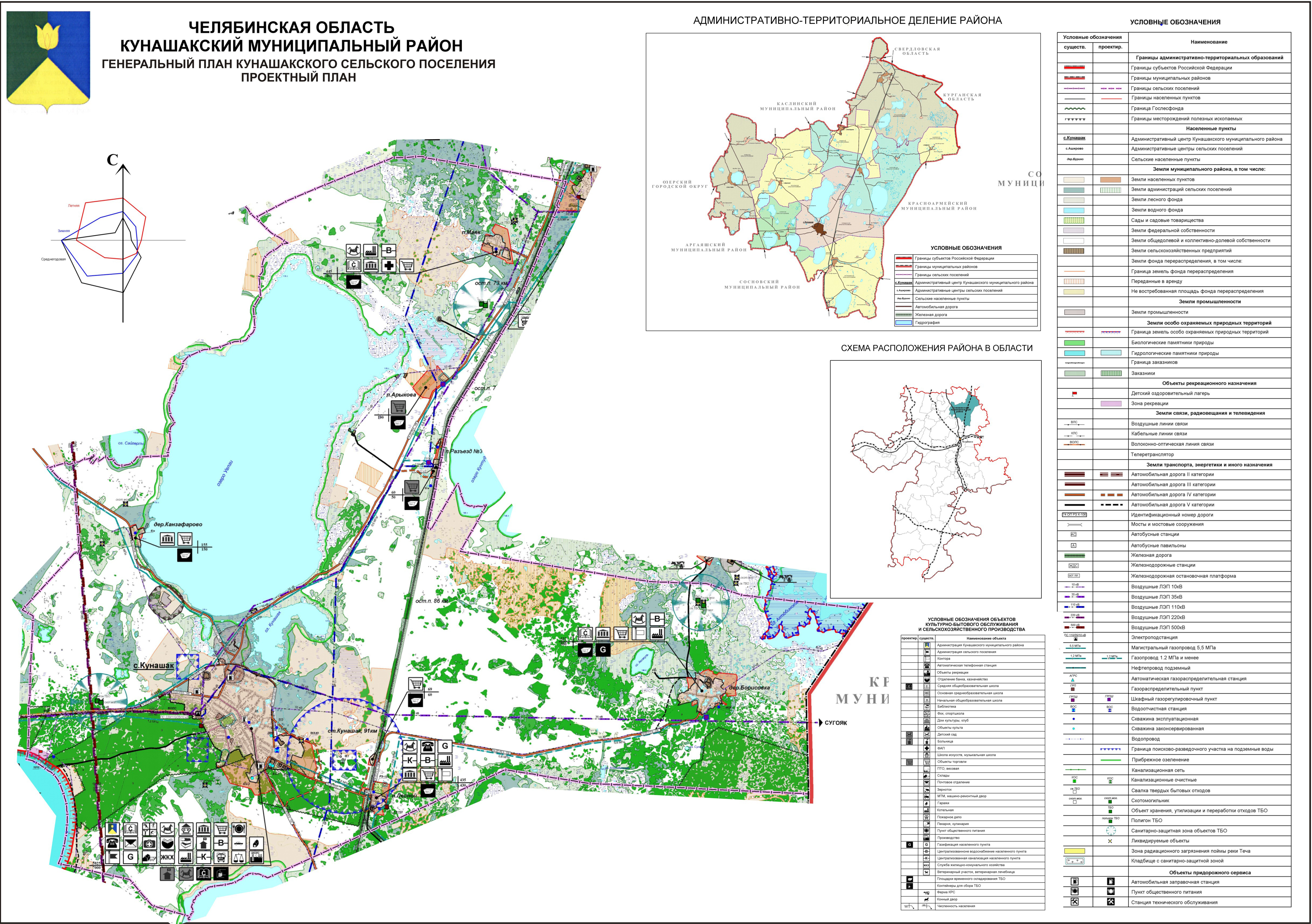 Наименование ПрограммыПрограмма комплексного развития систем коммунальной инфраструктуры Кунашакского сельского поселения на период 2018-2020 годы и на перспективу до 2027 года (далее по тексту - Программа)Основание для разработки ПрограммыГрадостроительный кодекс Российской Федерации;Постановление Правительства Российской Федерации от 14.06.2013 № 502 «Об утверждении требований к программам комплексного развития систем коммунальной инфраструктуры поселений, городских округов»;Приказ Госстроя от 01.10.2013 № 359/ГС "Об утверждении методических рекомендаций по разработке программ комплексного развития систем коммунальной инфраструктуры поселений, городских округов";Федеральный закон от 23.11.2004 г. № 261- ФЗ «Об энергоснабжении и о повышении энергетической эффективности и о внесении изменений в отдельные законодательные акты Российской Федерации»;Федеральный закон от 10.01.2002 № 7-ФЗ «Об охране окружающей среды»;Федеральный закон от 26.03.2003 № 35-ФЗ «Об электроэнергетике»; Федеральный закон от 31.03.1999 № 69-ФЗ «О газоснабжении в Российской Федерации»;Федеральный закон от 24.06.1998 № 89-ФЗ «Об отходах производства и потребления»;Федеральный закон от 27.07.2010 № 190-ФЗ «О теплоснабжении»; Федеральный закон от 07.12.2011 № 416-ФЗ «О водоснабжении и водоотведении». Муниципальный контракт №0169600014117000006-0863958-01 от 02 мая 2017 годаЗаказчик ПрограммыАдминистрация Кунашакского муниципального района.Ответственный исполнитель ПрограммыАдминистрация Кунашакского муниципального района.Соисполнители ПрограммыАдминистрация МОКунашакское сельское поселение.Цель Программыобеспечение сбалансированного, перспективного развития систем коммунальной инфраструктуры в соответствии с потребностями в строительстве объектов капитального строительства и соответствующие установленным требованиям надежность, энергетическую эффективность указанных систем;снижение негативного воздействия на окружающую среду и здоровье человека и повышение качества оказываемых потребителям услуг в сферах электро-, тепло-, водоснабжения и водоотведения, а также услуг по утилизации, обезвреживанию и захоронению твердых бытовых отходов на период до 2020 годаЗадачи Программыинженерно-техническая оптимизация коммунальных систем;разработка мероприятий по комплексной реконструкции и модернизации объектов систем коммунальной инфраструктуры;обеспечение сбалансированности интересов субъектов коммунальной инфраструктуры и потребителейВажнейшие целевые показатели Программыкритерии доступности коммунальных услуг для населения;показатели спроса на коммунальные ресурсы и перспективные нагрузки;величины новых нагрузок;показатели качества поставляемого ресурса;показатели степени охвата  потребителей приборами учета;показатели надежности поставки ресурсов;показатели эффективности производства и транспортировки ресурсов;показатели эффективности потребления коммунальных ресурсов;показатели воздействия на окружающую среду.Сроки  и этапы реализации ПрограммыПервый  этап: с 2018-2020 годы;Второй этап:   с 2021-2027 годы.Объемы и источники финансирования ПрограммыСовокупные финансовые потребности на период реализации  Программы составляют 260225тыс. руб., в т.ч.:1 этап (2018 – 2020 гг.) – 54220 тыс. руб., в том числе:средства федерального бюджета – 0 тыс. руб.; средства областного бюджета  – 0 тыс. руб.;средства бюджета района  – 16000 тыс. руб.;средства бюджета поселения  – 120тыс. руб.;средства внебюджетных источников – 38100тыс. руб.;2 этап (2021 – 2027гг.) – 206005 тыс. руб., в том числе:средства федерального бюджета – 0 тыс. руб.; средства областного бюджета  – 105550 тыс. руб.;средства бюджета района  – 55500 тыс. руб.;средства бюджета поселения  – 105 тыс. руб.;средства внебюджетных источников – 44850 тыс. руб.№ п\пНаименование котельной и название населённого пунктаСобственникОбслуживающая организация Вид топливаМарка котловХимводоподготовкаКоличество котлов, штУстановленная мощность, Гкал/чПрисоединённая нагрузка, Гкал/чРасчётный объём тепловой энергии, Гкал/годПротяжённость сетей в двухтрубном исчислении, мЖилищный фондЖилищный фондЖилищный фондБюджетные учрежденияБюджетные учрежденияБюджетные учрежденияПрочие объекты.Прочие объекты.Прочие объекты.№ п\пНаименование котельной и название населённого пунктаСобственникОбслуживающая организация Вид топливаМарка котловХимводоподготовкаКоличество котлов, штУстановленная мощность, Гкал/чПрисоединённая нагрузка, Гкал/чРасчётный объём тепловой энергии, Гкал/годПротяжённость сетей в двухтрубном исчислении, мНаименованиеКоличество зданий, штПлощадь, м.кв.НаименованиеКоличество зданий, штПлощадь, м.кв.НаименованиеКоличество зданий, штПлощадь, м.кв.№ п\пНаименование котельной и название населённого пунктаСобственникОбслуживающая организация Вид топливаМарка котловХимводоподготовкаКоличество котлов, штУстановленная мощность, Гкал/чПрисоединённая нагрузка, Гкал/чРасчётный объём тепловой энергии, Гкал/годПротяжённость сетей в двухтрубном исчислении, мНаименованиеКоличество зданий, штПлощадь, м.кв.НаименованиеКоличество зданий, штПлощадь, м.кв.НаименованиеКоличество зданий, штПлощадь, м.кв.1Котельная Микрорайона №2 с.Кунашак,ул.ПионерскаяОАО "ЧОКЭ"ОАО" ЧОКЭ"газКВ-2/95Система дозированного впрыска ИОМС 136,004,90125799000МКД 2 эт.96107,8Административные здания и здания образовательных учреждений и учреждений культуры.2018520,3Учреждения, магазины и предприятия бытового обслуживания19143321Котельная Микрорайона №2 с.Кунашак,ул.ПионерскаяОАО "ЧОКЭ"ОАО" ЧОКЭ"газКВ-2/95Система дозированного впрыска ИОМС 136,004,90125799000МКД 3 эт.67139,7Административные здания и здания образовательных учреждений и учреждений культуры.2018520,3Учреждения, магазины и предприятия бытового обслуживания19143321Котельная Микрорайона №2 с.Кунашак,ул.ПионерскаяОАО "ЧОКЭ"ОАО" ЧОКЭ"газКВ-2/95Система дозированного впрыска ИОМС 136,004,90125799000МКД 5 эт.13213,5Административные здания и здания образовательных учреждений и учреждений культуры.2018520,3Учреждения, магазины и предприятия бытового обслуживания19143322Котельная Микрорайона №1 с.Кунашак,ул.БольничнаяОАО "ЧОКЭ"ОАО" ЧОКЭ"газКВ-2/95Система дозированного впрыска ИОМС 146,003,3084729000МКД 2 эт.156367,2ЦРБ 1214589Учреждения, магазины и предприятия бытового обслуживания1797132Котельная Микрорайона №1 с.Кунашак,ул.БольничнаяОАО "ЧОКЭ"ОАО" ЧОКЭ"газКВ-2/95Система дозированного впрыска ИОМС 146,003,30847290001эт.д332676,71Д\сад"Березка"11074,2Учреждения, магазины и предприятия бытового обслуживания114583Котельная №3 Совхозного микрорайона с.КунашакАдм. Кунашакского мун. р-наМУП "Кунашаксервис"газBISONN0510      REX 100"ISI"отсутствует221,403594,1ндМКД (2-3 эт.)89559,3Детдом11420,0Военкомат, ИП Платонов21139,04Котельная "Бакальского техникума" с.Кунашак, ул.РыбозаводскаяАдм. Кунашакского мун. р-наООО "Ресурс"угольКВ-0,6отсутствует10,600,24616,1125───учебный корпус, столовая, общежитие, гараж.13052,0───5Котельная школы п.Маяк,ул.ЦентральнаяАдм. Кунашакского мун. р-наУправление образованияугольНР-16   отсутствует10,70,25641,850───школа11602,0───5Котельная школы п.Маяк,ул.ЦентральнаяАдм. Кунашакского мун. р-наУправление образованияугольКВ3-0,5отсутствует10,70,25641,850───ДК11500,0───6Котельная школы д.Борисовка, ул.Береговая,1Адм. Кунашакского мун. р-наУправление образованияугольУниверсал-5М отсутствует20,750,25641,860───школа12538,0───7Котельная п.ЛеснойАдм. Кунашакского мун. р-наМУП "Кунашаксервис"газRS-А 400отсутствует41,41,230813000МКД 3 эт.437826ФАП164,6Комбинат138647Котельная п.ЛеснойАдм. Кунашакского мун. р-наМУП "Кунашаксервис"газRS-А 400отсутствует41,41,230813000МКД 2 эт.437826клуб1364,3"Родина"138647Котельная п.ЛеснойАдм. Кунашакского мун. р-наМУП "Кунашаксервис"газRS-А 400отсутствует41,41,2308130001 эт. дом437826д\с "Тополек1487АТС138648Котельная Бассейна,с.Кунашак,ул.ЛенинаАдм. Кунашакского мун. р-наМУ "Дельфин"газRTO300RIELLOСистема дозированного впрыска ИОМС 120,50,451155,3нд──────бассейн11796,3201712307811154289041452114332302№ппНаселенные пунктыЧисленность населения на 01.01.2015г.Количество жилых домов на 01.01.2015г.Численность населения на 01.01.2017г.20182019202020212022202320242025202620271д. Арыкова23222222222222д. Борисовка5751785755755755755755755755755755755753д. Канзафарова156541561561561561561561561561561561564п. Кунашак ж/д ст.64564646464646464646464645с. Кунашак64002351640064006400640064006400640064006400640064006п. Лесной3901493903903903903903903903903903903907п. Маяк486834864864864864864864864864864864868п. Разъезд № 33843838383838383838383838ИТОГО:ИТОГО:8111282781118111811181118111811181118111811181118111ПоказательЕдиницы измеренияПо состоянию на 01.01.2017г.2018 г.2019 г.2020 г.2021 г.2022 г.2023 г.2024 г.2025 г.2026 г.2027 г.ПоказательЕдиницы измеренияПо состоянию на 01.01.2017г.2018 г.2019 г.2020 г.2021 г.2022 г.2023 г.2024 г.2025 г.2026 г.2027 г.Величина прожиточного минимума в среднем на душу населения в месяцруб.93099706,710101,110475,210845,011227,911624,312034,712459,512835,813220,9Среднегодовая численность работниковработников5729543540537534531528525522519516Среднемесячная заработная плата работников в среднем по Кунашакскому МРруб.2584426948,228043,129081,730108,431171,332271,833411,134590,635635,336704,4прогноз ИПЦ от Минэконоразвития РФ (ист. сайт  http://economy.gov.ru)у.е.104,8104,3104,1103,7103,5103,5103,5103,5103,5103,0103,0№ п/пНаименование населённого пунктаПо состоянию на 01.01.2017г.20182019202020212022202320242025202620271д. АрыковаМКД000000000001д. АрыковаИЖФ0,050,050,050,050,050,060,060,060,060,060,061д. Арыковавсего0,050,050,050,050,050,060,060,060,060,060,062д. БорисовкаМКД000000000002д. БорисовкаИЖФ14,5914,8415,0915,3515,6115,8816,1516,4216,7016,9817,272д. Борисовкавсего14,5914,8415,0915,3515,6115,8816,1516,4216,7016,9817,273д. КанзафароваМКД000000000003д. КанзафароваИЖФ3,964,034,104,164,244,314,384,464,534,614,693д. Канзафаровавсего3,964,034,104,164,244,314,384,464,534,614,694п. Кунашак ж/д ст.МКД000000000004п. Кунашак ж/д ст.ИЖФ1,621,651,681,711,741,771,801,831,861,891,924п. Кунашак ж/д ст.всего1,621,651,681,711,741,771,801,831,861,891,925с. КунашакМКД35,86635,86635,86635,86635,86635,86635,86635,86635,86635,86635,8665с. КунашакИЖФ126,57129,33132,14134,99137,90140,85143,85146,91150,02153,18156,395с. Кунашаквсего162,43165,19168,00170,86173,76176,72179,72182,78185,88189,04192,266п. ЛеснойМКД5,3365,3365,3365,3365,3365,3365,3365,3365,3365,3365,3366п. ЛеснойИЖФ4,564,734,905,085,255,435,625,805,996,186,386п. Леснойвсего9,9010,0710,2410,4110,5910,7710,9511,1411,3311,5211,727п. МаякМКД000000000007п. МаякИЖФ12,3312,5412,7612,9713,2013,4213,6513,8814,1214,3614,607п. Маяквсего12,3312,5412,7612,9713,2013,4213,6513,8814,1214,3614,608п. Разъезд № 3МКД000000000008п. Разъезд № 3ИЖФ0,960,981,001,011,031,051,071,091,101,121,148п. Разъезд № 3всего0,960,981,001,011,031,051,071,091,101,121,14Всего по поселениюВсего по поселениюМКД41,2041,2041,2041,2041,2041,2041,2041,2041,2041,2041,20Всего по поселениюВсего по поселениюИЖФ164,66168,15171,71175,33179,01182,76186,57190,44194,38198,38202,45Всего по поселениюВсего по поселениювсего205,86209,36212,92216,54220,22223,96227,77231,64235,58239,58243,66Наименование нормативаНормативный документИз расчёта за месяцИз расчёта за месяцИз расчёта за месяцНаименование нормативаНормативный документЕд. изм.ЗначениеПримечаниеНорматив потребления электроэнергииПостановление Государственного комитета
«Единый тарифный орган Челябинской области» №49/4 от 23.12.2010г.кВтч/ чел в месяц90,00Семья, проживающая в жилом доме, расположенном на обособленном земельном участке,  без стационарной электроплиты и стационарного электроотопления, площадью до 100 кв.м.
Семья, проживающая в отдельной квартире, коммунальной квартире, общежитии без стационарной электроплиты и стационарного электроотопления.Норматив потребления электроэнергииПостановление Государственного комитета
«Единый тарифный орган Челябинской области» №49/4 от 23.12.2010г.кВтч/ чел в месяц130,00Семья, проживающая в жилом доме, расположенном на обособленном земельном участке,  со стационарной электроплитой и без стационарного электроотопления, площадью до 100 кв.м.
Семья, проживающая в отдельной квартире, коммунальной квартире, общежитии со стационарной электроплиты и без  стационарного электроотопления.Норматив потребления природного газа Постановление Министерство тарифного регулирования и энергетики Челябинской области от  28.06.2016 №28/2м.куб./чел в месяц25,20Газовая плита и проточный водонагревательСреднемесячный норматив потребления природного газа на цели отопленияПостановление Министерство тарифного регулирования и энергетики Челябинской области от  28.06.2016 №28/2м.куб./м.кв. отапливаемой площади в месяц8,50Местные отопительные приборы (автономное отопление) в жилых помещениях при равномерной оплате в течение годаНорматив удельного расхода тепловой энергииПостановление Министерство тарифного регулирования и энергетики Челябинской области от  28.12.2016г. №66/1Гкал/м.кв.отапливаемой площади  в месяц (из расчёта 7 месяцев отопительного периода)0,05698Одноэтажные жилые дома  до 1999г. застройки включительноНорматив удельного расхода тепловой энергииПостановление Министерство тарифного регулирования и энергетики Челябинской области от  28.12.2016г. №66/2Гкал/м.кв.отапливаемой площади  в месяц (из расчёта 7 месяцев отопительного периода)0,03927МКД этажностью 3-4  до 1999г. застройки включительноНорматив потребления холодной водыПостановление Министерство тарифного регулирования и энергетики Челябинской области от  28.12.2016г. №66/1м.куб./чел в месяц7,46МКД и жилые дома с централизованным холодным водоснабжением, водонагревателеми и водоотведением оборудованными унитазами, мойками, раковинами, ваннами длиной 1650-1700мм с душами.Норматив потребления холодной водыПостановление Министерство тарифного регулирования и энергетики Челябинской области от  28.12.2016г. №66/2м.куб./чел в месяц6,36МКД и жилые дома с централизованным холодным водоснабжением, водонагревателеми и водоотведением оборудованными унитазами, мойками, раковинами и душами.Норматив ТБОСборник удельных показателей образования отходов производства и потребления, - М.,1990г.м.куб./чел в год1,50Частные домовладения полного и повышенного благоустройства. Многоквартирный жилой фонд.Наименование зоны действия ЦСТ20172018201920202021202220232024202520262027д. Борисовкад. Борисовкад. Борисовкад. Борисовкад. Борисовкад. Борисовкад. Борисовкад. Борисовкад. Борисовкад. Борисовкад. Борисовкад. БорисовкаПолезный отпуск тепловой энергии, всего, в т.ч. по направлениям использования:642642642642642642642642642642642отопление и вентиляция642642642642642642642642642642642горячее водоснабжение00000000000Полезный отпуск тепловой энергии всего, в т.ч. по группам потребителей:642642642642642642642642642642642Население00000000000Общественные здания642642642642642642642642642642642Прочие00000000000с. Кунашакс. Кунашакс. Кунашакс. Кунашакс. Кунашакс. Кунашакс. Кунашакс. Кунашакс. Кунашакс. Кунашакс. Кунашакс. КунашакПолезный отпуск тепловой энергии, всего, в т.ч. по направлениям использования:2641726417264172641726417264172641726417264172641726417отопление и вентиляция2641726417264172641726417264172641726417264172641726417горячее водоснабжение00000000000Полезный отпуск тепловой энергии всего, в т.ч. по группам потребителей:2641726417264172641726417264172641726417264172641726417Население00000000000Общественные здания2641726417264172641726417264172641726417264172641726417Прочие00000000000п. Леснойп. Леснойп. Леснойп. Леснойп. Леснойп. Леснойп. Леснойп. Леснойп. Леснойп. Леснойп. Леснойп. ЛеснойПолезный отпуск тепловой энергии, всего, в т.ч. по направлениям использования:30813081308130813081308130813081308130813081отопление и вентиляция30813081308130813081308130813081308130813081горячее водоснабжение00000000000Полезный отпуск тепловой энергии всего, в т.ч. по группам потребителей:30813081308130813081308130813081308130813081Население00000000000Общественные здания30813081308130813081308130813081308130813081Прочие00000000000п. Маякп. Маякп. Маякп. Маякп. Маякп. Маякп. Маякп. Маякп. Маякп. Маякп. Маякп. МаякПолезный отпуск тепловой энергии, всего, в т.ч. по направлениям использования:642642642642642642642642642642642отопление и вентиляция642642642642642642642642642642642горячее водоснабжение00000000000Полезный отпуск тепловой энергии всего, в т.ч. по группам потребителей:642642642642642642642642642642642Население00000000000Общественные здания642642642642642642642642642642642Прочие00000000000ИТОГО по Кунашакскому сельскому поселениюИТОГО по Кунашакскому сельскому поселениюИТОГО по Кунашакскому сельскому поселениюИТОГО по Кунашакскому сельскому поселениюИТОГО по Кунашакскому сельскому поселениюИТОГО по Кунашакскому сельскому поселениюИТОГО по Кунашакскому сельскому поселениюИТОГО по Кунашакскому сельскому поселениюИТОГО по Кунашакскому сельскому поселениюИТОГО по Кунашакскому сельскому поселениюИТОГО по Кунашакскому сельскому поселениюИТОГО по Кунашакскому сельскому поселениюПолезный отпуск тепловой энергии, всего, в т.ч. по направлениям использования:3078230782307823078230782307823078230782307823078230782отопление и вентиляция3078230782307823078230782307823078230782307823078230782горячее водоснабжение00000000000Полезный отпуск тепловой энергии всего, в т.ч. по группам потребителей:3078230782307823078230782307823078230782307823078230782Население00000000000Общественные здания3078230782307823078230782307823078230782307823078230782Прочие00000000000Наименование населённого пункта20172018201920202021202220232024202520262027п. Маякп. Маякп. Маякп. Маякп. Маякп. Маякп. Маякп. Маякп. Маякп. Маякп. Маякп. МаякНаселение────────300,01000,01636,1Котельные────────132,0132,0132,0Прочие (10% от общего потребления)────────48,0125,8196,5Всего────────480,01257,81964,6д. Борисовкад. Борисовкад. Борисовкад. Борисовкад. Борисовкад. Борисовкад. Борисовкад. Борисовкад. Борисовкад. Борисовкад. Борисовкад. БорисовкаНаселение────────300,01000,01935,7Котельные────────132,0132,0132,0Прочие (10% от общего потребления)────────48,0125,8229,7Всего────────480,01257,82297,5с. Кунашакс. Кунашакс. Кунашакс. Кунашакс. Кунашакс. Кунашакс. Кунашакс. Кунашакс. Кунашакс. Кунашакс. Кунашакс. КунашакНаселение14845,115126,715413,215704,516000,816302,116608,516920,117237,117559,417887,2Котельные5436,05436,05436,05436,05436,05436,05436,05436,05436,05436,05436,0Прочие (10% от общего потребления)2253,52284,72316,62348,92381,92415,32449,42484,02519,22555,02591,5Всего22534,522847,523165,823489,523818,624153,424493,924840,225192,325550,425914,7п. Леснойп. Леснойп. Леснойп. Леснойп. Леснойп. Леснойп. Леснойп. Леснойп. Леснойп. Леснойп. Леснойп. ЛеснойНаселение583,3600,4617,9635,7653,7672,1690,7709,7729,0748,7768,7Котельные634,0634,0634,0634,0634,0634,0634,0634,0634,0634,0634,0Прочие (10% от общего потребления)135,3137,2139,1141,1143,1145,1147,2149,3151,4153,6155,9Всего1352,51371,61391,01410,71430,81451,21471,91493,01514,51536,31558,5ИТОГО по Кунашакскому сельскому поселениюИТОГО по Кунашакскому сельскому поселениюИТОГО по Кунашакскому сельскому поселениюИТОГО по Кунашакскому сельскому поселениюИТОГО по Кунашакскому сельскому поселениюИТОГО по Кунашакскому сельскому поселениюИТОГО по Кунашакскому сельскому поселениюИТОГО по Кунашакскому сельскому поселениюИТОГО по Кунашакскому сельскому поселениюИТОГО по Кунашакскому сельскому поселениюИТОГО по Кунашакскому сельскому поселениюИТОГО по Кунашакскому сельскому поселениюНаселение15428,415727,216031,116340,216654,516974,117299,217629,918266,119308,120591,6Котельные6070,06070,06070,06070,06070,06070,06070,06070,06202,06202,06202,0Прочие (10% от общего потребления)2388,72421,92455,72490,02524,92560,52596,62633,32718,72834,52977,1Всего23887,124219,124556,824900,225249,425604,625965,826333,227186,828344,529770,6Наименование населённого пункта20172018201920202021202220232024202520262027д. Арыковад. Арыковад. Арыковад. Арыковад. Арыковад. Арыковад. Арыковад. Арыковад. Арыковад. Арыковад. Арыковад. АрыковаНаселение2,22,22,22,22,22,22,22,22,22,22,2Прочие потребители (25% от потребления населением)0,50,50,50,50,50,50,50,50,50,50,5Всего2,72,72,72,72,72,72,72,72,72,72,7д. Борисовкад. Борисовкад. Борисовкад. Борисовкад. Борисовкад. Борисовкад. Борисовкад. Борисовкад. Борисовкад. Борисовкад. Борисовкад. БорисовкаНаселение621,0621,0621,0621,0621,0621,0621,0621,0621,0621,0621,0Прочие потребители (25% от потребления населением)155,3155,3155,3155,3155,3155,3155,3155,3155,3155,3155,3Всего776,3776,3776,3776,3776,3776,3776,3776,3776,3776,3776,3д. Канзафаровад. Канзафаровад. Канзафаровад. Канзафаровад. Канзафаровад. Канзафаровад. Канзафаровад. Канзафаровад. Канзафаровад. Канзафаровад. Канзафаровад. КанзафароваНаселение168,5168,5168,5168,5168,5168,5168,5168,5168,5168,5168,5Прочие потребители (25% от потребления населением)42,142,142,142,142,142,142,142,142,142,142,1Всего210,6210,6210,6210,6210,6210,6210,6210,6210,6210,6210,6п. Кунашак ж/д ст.п. Кунашак ж/д ст.п. Кунашак ж/д ст.п. Кунашак ж/д ст.п. Кунашак ж/д ст.п. Кунашак ж/д ст.п. Кунашак ж/д ст.п. Кунашак ж/д ст.п. Кунашак ж/д ст.п. Кунашак ж/д ст.п. Кунашак ж/д ст.п. Кунашак ж/д ст.Население69,169,169,169,169,169,169,169,169,169,169,1Прочие потребители (25% от потребления населением)17,317,317,317,317,317,317,317,317,317,317,3Всего86,486,486,486,486,486,486,486,486,486,486,4с. Кунашакс. Кунашакс. Кунашакс. Кунашакс. Кунашакс. Кунашакс. Кунашакс. Кунашакс. Кунашакс. Кунашакс. Кунашакс. КунашакНаселение6912,06912,06912,06912,06912,06912,06912,06912,06912,06912,06912,0Прочие потребители (25% от потребления населением)1728,01728,01728,01728,01728,01728,01728,01728,01728,01728,01728,0Всего8640,08640,08640,08640,08640,08640,08640,08640,08640,08640,08640,0п. Леснойп. Леснойп. Леснойп. Леснойп. Леснойп. Леснойп. Леснойп. Леснойп. Леснойп. Леснойп. Леснойп. ЛеснойНаселение421,2421,2421,2421,2421,2421,2421,2421,2421,2421,2421,2Прочие потребители (25% от потребления населением)105,3105,3105,3105,3105,3105,3105,3105,3105,3105,3105,3Всего526,5526,5526,5526,5526,5526,5526,5526,5526,5526,5526,5п. Маякп. Маякп. Маякп. Маякп. Маякп. Маякп. Маякп. Маякп. Маякп. Маякп. Маякп. МаякНаселение524,9524,9524,9524,9524,9524,9524,9524,9524,9524,9524,9Прочие потребители (25% от потребления населением)131,2131,2131,2131,2131,2131,2131,2131,2131,2131,2131,2Всего656,1656,1656,1656,1656,1656,1656,1656,1656,1656,1656,1п. Разъезд № 3п. Разъезд № 3п. Разъезд № 3п. Разъезд № 3п. Разъезд № 3п. Разъезд № 3п. Разъезд № 3п. Разъезд № 3п. Разъезд № 3п. Разъезд № 3п. Разъезд № 3п. Разъезд № 3Население41,041,041,041,041,041,041,041,041,041,041,0Прочие потребители (25% от потребления населением)10,310,310,310,310,310,310,310,310,310,310,3Всего51,351,351,351,351,351,351,351,351,351,351,3ИТОГО по Кунашакскому сельскому поселениюИТОГО по Кунашакскому сельскому поселениюИТОГО по Кунашакскому сельскому поселениюИТОГО по Кунашакскому сельскому поселениюИТОГО по Кунашакскому сельскому поселениюИТОГО по Кунашакскому сельскому поселениюИТОГО по Кунашакскому сельскому поселениюИТОГО по Кунашакскому сельскому поселениюИТОГО по Кунашакскому сельскому поселениюИТОГО по Кунашакскому сельскому поселениюИТОГО по Кунашакскому сельскому поселениюИТОГО по Кунашакскому сельскому поселениюНаселение8759,98759,98759,98759,98759,98759,98759,98759,98759,98759,98759,9Прочие потребители2190,02190,02190,02190,02190,02190,02190,02190,02190,02190,02190,0Всего по поселению10949,910949,910949,910949,910949,910949,910949,910949,910949,910949,910949,9Наименование населённого пункта20172018201920202021202220232024202520262027д. Арыковад. Арыковад. Арыковад. Арыковад. Арыковад. Арыковад. Арыковад. Арыковад. Арыковад. Арыковад. Арыковад. Арыкованаселение0,10,10,10,10,10,10,10,10,10,10,1нужды предприятий и организаций обеспечивающих население продуктами и неучтённые расходы 0,00,00,00,00,00,00,00,00,00,00,0полив0,00,00,00,00,00,00,00,00,00,00,0подпитка котелен0,00,00,00,00,00,00,00,00,00,00,0Всего0,20,20,20,20,20,20,20,20,20,20,2д. Борисовкад. Борисовкад. Борисовкад. Борисовкад. Борисовкад. Борисовкад. Борисовкад. Борисовкад. Борисовкад. Борисовкад. Борисовкад. Борисовканаселение37,837,837,837,837,837,837,837,837,837,837,8нужды предприятий и организаций обеспечивающих население продуктами и неучтённые расходы 7,67,67,67,67,67,67,67,67,67,67,6полив7,87,87,87,87,87,87,87,87,87,87,8подпитка котелен0,070,070,070,070,070,070,070,070,070,070,07Всего53,253,253,253,253,253,253,253,253,253,253,2д. Канзафаровад. Канзафаровад. Канзафаровад. Канзафаровад. Канзафаровад. Канзафаровад. Канзафаровад. Канзафаровад. Канзафаровад. Канзафаровад. Канзафаровад. Канзафарованаселение10,210,210,210,210,210,210,210,210,210,210,2нужды предприятий и организаций обеспечивающих население продуктами и неучтённые расходы 2,02,02,02,02,02,02,02,02,02,02,0полив2,12,12,12,12,12,12,12,12,12,12,1подпитка котелен0,00,00,00,00,00,00,00,00,00,00,0Всего14,414,414,414,414,414,414,414,414,414,414,4п. Кунашак ж/д ст.п. Кунашак ж/д ст.п. Кунашак ж/д ст.п. Кунашак ж/д ст.п. Кунашак ж/д ст.п. Кунашак ж/д ст.п. Кунашак ж/д ст.п. Кунашак ж/д ст.п. Кунашак ж/д ст.п. Кунашак ж/д ст.п. Кунашак ж/д ст.п. Кунашак ж/д ст.население4,24,24,24,24,24,24,24,24,24,24,2нужды предприятий и организаций обеспечивающих население продуктами и неучтённые расходы 0,80,80,80,80,80,80,80,80,80,80,8полив0,90,90,90,90,90,90,90,90,90,90,9подпитка котелен0,0130,0130,0130,0130,0130,0130,0130,0130,0130,0130,013Всего5,95,95,95,95,95,95,95,95,95,95,9с. Кунашакс. Кунашакс. Кунашакс. Кунашакс. Кунашакс. Кунашакс. Кунашакс. Кунашакс. Кунашакс. Кунашакс. Кунашакс. Кунашакнаселение420,5420,5420,5420,5420,5420,5420,5420,5420,5420,5420,5нужды предприятий и организаций обеспечивающих население продуктами и неучтённые расходы 84,184,184,184,184,184,184,184,184,184,184,1полив86,486,486,486,486,486,486,486,486,486,486,4подпитка котелен3,03,03,03,03,03,03,03,03,03,03,0Всего594,0594,0594,0594,0594,0594,0594,0594,0594,0594,0594,0п. Леснойп. Леснойп. Леснойп. Леснойп. Леснойп. Леснойп. Леснойп. Леснойп. Леснойп. Леснойп. Леснойп. Леснойнаселение25,625,625,625,625,625,625,625,625,625,625,6нужды предприятий и организаций обеспечивающих население продуктами и неучтённые расходы 5,15,15,15,15,15,15,15,15,15,15,1полив5,35,35,35,35,35,35,35,35,35,35,3подпитка котелен0,3530,3530,3530,3530,3530,3530,3530,3530,3530,3530,353Всего36,436,436,436,436,436,436,436,436,436,436,4п. Маякп. Маякп. Маякп. Маякп. Маякп. Маякп. Маякп. Маякп. Маякп. Маякп. Маякп. Маякнаселение31,931,931,931,931,931,931,931,931,931,931,9нужды предприятий и организаций обеспечивающих население продуктами и неучтённые расходы 6,46,46,46,46,46,46,46,46,46,46,4полив6,66,66,66,66,66,66,66,66,66,66,6подпитка котелен0,070,070,070,070,070,070,070,070,070,070,07Всего45,045,045,045,045,045,045,045,045,045,045,0п. Разъезд № 3п. Разъезд № 3п. Разъезд № 3п. Разъезд № 3п. Разъезд № 3п. Разъезд № 3п. Разъезд № 3п. Разъезд № 3п. Разъезд № 3п. Разъезд № 3п. Разъезд № 3п. Разъезд № 3население2,52,52,52,52,52,52,52,52,52,52,5нужды предприятий и организаций обеспечивающих население продуктами и неучтённые расходы 0,50,50,50,50,50,50,50,50,50,50,5полив0,50,50,50,50,50,50,50,50,50,50,5подпитка котелен0,00,00,00,00,00,00,00,00,00,00,0Всего3,53,53,53,53,53,53,53,53,53,53,5ИТОГО по Кунашакскому сельскому поселениюИТОГО по Кунашакскому сельскому поселениюИТОГО по Кунашакскому сельскому поселениюИТОГО по Кунашакскому сельскому поселениюИТОГО по Кунашакскому сельскому поселениюИТОГО по Кунашакскому сельскому поселениюИТОГО по Кунашакскому сельскому поселениюИТОГО по Кунашакскому сельскому поселениюИТОГО по Кунашакскому сельскому поселениюИТОГО по Кунашакскому сельскому поселениюИТОГО по Кунашакскому сельскому поселениюИТОГО по Кунашакскому сельскому поселениюнаселение532,9532,9532,9532,9532,9532,9532,9532,9532,9532,9532,9нужды предприятий и организаций обеспечивающих население продуктами и неучтённые расходы 106,6106,6106,6106,6106,6106,6106,6106,6106,6106,6106,6полив109,5109,5109,5109,5109,5109,5109,5109,5109,5109,5109,5подпитка котелен3,53,53,53,53,53,53,53,53,53,53,5Наименование населённого пункта20172018201920202021202220232024202520262027д. Арыковад. Арыковад. Арыковад. Арыковад. Арыковад. Арыковад. Арыковад. Арыковад. Арыковад. Арыковад. Арыковад. Арыкованаселение0,10,10,10,10,10,10,10,10,10,10,1нужды предприятий и организаций обеспечивающих население продуктами и неучтённые расходы 0,00,00,00,00,00,00,00,00,00,00,0Всего0,20,20,20,20,20,20,20,20,20,20,2д. Борисовкад. Борисовкад. Борисовкад. Борисовкад. Борисовкад. Борисовкад. Борисовкад. Борисовкад. Борисовкад. Борисовкад. Борисовкад. Борисовканаселение37,837,837,837,837,837,837,837,837,837,837,8нужды предприятий и организаций обеспечивающих население продуктами и неучтённые расходы 7,67,67,67,67,67,67,67,67,67,67,6Всего45,345,345,345,345,345,345,345,345,345,345,3д. Канзафаровад. Канзафаровад. Канзафаровад. Канзафаровад. Канзафаровад. Канзафаровад. Канзафаровад. Канзафаровад. Канзафаровад. Канзафаровад. Канзафаровад. Канзафарованаселение10,210,210,210,210,210,210,210,210,210,210,2нужды предприятий и организаций обеспечивающих население продуктами и неучтённые расходы 2,02,02,02,02,02,02,02,02,02,02,0Всего12,312,312,312,312,312,312,312,312,312,312,3п. Кунашак ж/д ст.п. Кунашак ж/д ст.п. Кунашак ж/д ст.п. Кунашак ж/д ст.п. Кунашак ж/д ст.п. Кунашак ж/д ст.п. Кунашак ж/д ст.п. Кунашак ж/д ст.п. Кунашак ж/д ст.п. Кунашак ж/д ст.п. Кунашак ж/д ст.п. Кунашак ж/д ст.население4,24,24,24,24,24,24,24,24,24,24,2нужды предприятий и организаций обеспечивающих население продуктами и неучтённые расходы 0,80,80,80,80,80,80,80,80,80,80,8Всего5,05,05,05,05,05,05,05,05,05,05,0с. Кунашакс. Кунашакс. Кунашакс. Кунашакс. Кунашакс. Кунашакс. Кунашакс. Кунашакс. Кунашакс. Кунашакс. Кунашакс. Кунашакнаселение420,5420,5420,5420,5420,5420,5420,5420,5420,5420,5420,5нужды предприятий и организаций обеспечивающих население продуктами и неучтённые расходы 84,184,184,184,184,184,184,184,184,184,184,1Всего504,6504,6504,6504,6504,6504,6504,6504,6504,6504,6504,6п. Леснойп. Леснойп. Леснойп. Леснойп. Леснойп. Леснойп. Леснойп. Леснойп. Леснойп. Леснойп. Леснойп. Леснойнаселение25,625,625,625,625,625,625,625,625,625,625,6нужды предприятий и организаций обеспечивающих население продуктами и неучтённые расходы 5,15,15,15,15,15,15,15,15,15,15,1Всего30,730,730,730,730,730,730,730,730,730,730,7п. Маякп. Маякп. Маякп. Маякп. Маякп. Маякп. Маякп. Маякп. Маякп. Маякп. Маякп. Маякнаселение31,931,931,931,931,931,931,931,931,931,931,9нужды предприятий и организаций обеспечивающих население продуктами и неучтённые расходы 6,46,46,46,46,46,46,46,46,46,46,4Всего38,338,338,338,338,338,338,338,338,338,338,3п. Разъезд № 3п. Разъезд № 3п. Разъезд № 3п. Разъезд № 3п. Разъезд № 3п. Разъезд № 3п. Разъезд № 3п. Разъезд № 3п. Разъезд № 3п. Разъезд № 3п. Разъезд № 3п. Разъезд № 3население2,52,52,52,52,52,52,52,52,52,52,5нужды предприятий и организаций обеспечивающих население продуктами и неучтённые расходы 0,50,50,50,50,50,50,50,50,50,50,5Всего3,03,03,03,03,03,03,03,03,03,03,0ИТОГО по Кунашакскому сельскому поселениюИТОГО по Кунашакскому сельскому поселениюИТОГО по Кунашакскому сельскому поселениюИТОГО по Кунашакскому сельскому поселениюИТОГО по Кунашакскому сельскому поселениюИТОГО по Кунашакскому сельскому поселениюИТОГО по Кунашакскому сельскому поселениюИТОГО по Кунашакскому сельскому поселениюИТОГО по Кунашакскому сельскому поселениюИТОГО по Кунашакскому сельскому поселениюИТОГО по Кунашакскому сельскому поселениюИТОГО по Кунашакскому сельскому поселениюнаселение532,9532,9532,9532,9532,9532,9532,9532,9532,9532,9532,9нужды предприятий и организаций обеспечивающих население продуктами и неучтённые расходы 106,6106,6106,6106,6106,6106,6106,6106,6106,6106,6106,6Всего639,5639,5639,5639,5639,5639,5639,5639,5639,5639,5639,5Наименование населённого пункта20172018201920202021202220232024202520262027д. Арыковад. Арыковад. Арыковад. Арыковад. Арыковад. Арыковад. Арыковад. Арыковад. Арыковад. Арыковад. Арыковад. Арыкованаселение33333333333прочие (25% от населения)11111111111Всего44444444444д. Борисовкад. Борисовкад. Борисовкад. Борисовкад. Борисовкад. Борисовкад. Борисовкад. Борисовкад. Борисовкад. Борисовкад. Борисовкад. Борисовканаселение863863863863863863863863863863863прочие (25% от населения)216216216216216216216216216216216Всего10781078107810781078107810781078107810781078д. Канзафаровад. Канзафаровад. Канзафаровад. Канзафаровад. Канзафаровад. Канзафаровад. Канзафаровад. Канзафаровад. Канзафаровад. Канзафаровад. Канзафаровад. Канзафарованаселение234234234234234234234234234234234прочие (25% от населения)5959595959595959595959Всего293293293293293293293293293293293п. Кунашак ж/д ст.п. Кунашак ж/д ст.п. Кунашак ж/д ст.п. Кунашак ж/д ст.п. Кунашак ж/д ст.п. Кунашак ж/д ст.п. Кунашак ж/д ст.п. Кунашак ж/д ст.п. Кунашак ж/д ст.п. Кунашак ж/д ст.п. Кунашак ж/д ст.п. Кунашак ж/д ст.население9696969696969696969696прочие (25% от населения)2424242424242424242424Всего120120120120120120120120120120120с. Кунашакс. Кунашакс. Кунашакс. Кунашакс. Кунашакс. Кунашакс. Кунашакс. Кунашакс. Кунашакс. Кунашакс. Кунашакс. Кунашакнаселение96009600960096009600960096009600960096009600прочие (25% от населения)24002400240024002400240024002400240024002400Всего1200012000120001200012000120001200012000120001200012000п. Леснойп. Леснойп. Леснойп. Леснойп. Леснойп. Леснойп. Леснойп. Леснойп. Леснойп. Леснойп. Леснойп. Леснойнаселение585585585585585585585585585585585прочие (25% от населения)146146146146146146146146146146146Всего731731731731731731731731731731731п. Маякп. Маякп. Маякп. Маякп. Маякп. Маякп. Маякп. Маякп. Маякп. Маякп. Маякп. Маякнаселение729729729729729729729729729729729прочие (25% от населения)182182182182182182182182182182182Всего911911911911911911911911911911911п. Разъезд № 3п. Разъезд № 3п. Разъезд № 3п. Разъезд № 3п. Разъезд № 3п. Разъезд № 3п. Разъезд № 3п. Разъезд № 3п. Разъезд № 3п. Разъезд № 3п. Разъезд № 3п. Разъезд № 3население5757575757575757575757прочие (25% от населения)1414141414141414141414Всего7171717171717171717171ИТОГО по Кунашакскому сельскому поселениюИТОГО по Кунашакскому сельскому поселениюИТОГО по Кунашакскому сельскому поселениюИТОГО по Кунашакскому сельскому поселениюИТОГО по Кунашакскому сельскому поселениюИТОГО по Кунашакскому сельскому поселениюИТОГО по Кунашакскому сельскому поселениюИТОГО по Кунашакскому сельскому поселениюИТОГО по Кунашакскому сельскому поселениюИТОГО по Кунашакскому сельскому поселениюИТОГО по Кунашакскому сельскому поселениюИТОГО по Кунашакскому сельскому поселениюнаселение1216712167121671216712167121671216712167121671216712167прочие (25% от населения)30423042304230423042304230423042304230423042Всего1520815208152081520815208152081520815208152081520815208№ п/пИндикатор мониторингаОписание механизма расчётаЕд.изм.факт 2016г.план 2017г.план 2018г.план 2019г.план 2020г.план 2021г.план 2022г.план 2023г.план 2024г.план 2025г.план 2026г.план 2027г.1Система теплоснабженияСистема теплоснабженияСистема теплоснабженияСистема теплоснабженияСистема теплоснабженияСистема теплоснабженияСистема теплоснабженияСистема теплоснабжения1.1Надежность (бесперебойность) теплоснабжения потребителейНадежность (бесперебойность) теплоснабжения потребителей1.1.1Перебои в теплоснабжении потребителей Отношение суммы произведений продолжительности отключений и количества пострадавших потребителей от каждого из этих отключений к численности населения охваченного услугой теплоснабжениячас. на одного человеканд0,010,010,010,010,010,010,010,010,010,010,011.1.2Аварийность системы теплоснабженияОтношение количества аварий на системах коммунальной инфраструктуры к протяженности сетей.ед./км.нд000000000001.1.3Уровень потерьОтношение объема потерь к объему отпуска в сеть.%нд10101010101010101010101.1.4Коэффициент потерьОтношение объема потерь к протяженности сети.тыс.Гкал/км.нд2,002,002,002,002,002,002,002,002,002,002,001.1.5Удельный вес сетей, нуждающихся в замене,Отношение протяженности сетей, нуждающихся в замене, к протяженности сети.%60605040302010444441.2Сбалансированность системы теплоснабженияСбалансированность системы теплоснабжения1.2.1Показатели спроса на услуги теплоснабжения: обеспечение сбалансированности систем теплоснабженияПотребление тепловой энергиитыс. Гкал30,78230,78230,78230,78230,78230,78230,78230,78230,78230,78230,78230,7821.2.1Показатели спроса на услуги теплоснабжения: обеспечение сбалансированности систем теплоснабженияПрисоединенная нагрузкаГкал/ч1212121212121212121212121.2.1Показатели спроса на услуги теплоснабжения: обеспечение сбалансированности систем теплоснабженияВеличина новых нагрузокГкал/ч0000000000001.2.2Уровень загрузки производственных мощностейОтношение фактической производительности оборудования к установленной.%70,670,670,670,670,670,670,670,670,670,670,670,61.2.3Обеспеченность потребления тепловой энергии приборами учета.Отношение объема тепловой энергии, реализованной по
приборам учета, к общему объему реализации тепловой энергии.%нд60,060,060,060,060,060,060,060,060,060,060,01.3Доступность услуги теплоснабжения  для потребителейДоступность услуги теплоснабжения  для потребителей1.3.1Доля расходов на оплату услуг теплоснабжения в совокупном доходе населенияОтношение среднемесячного платежа за услуги теплоснабжения  к среднемесячным денежным доходам населения обеспеченного централизованным ГВС и отоплением%8888888888881.4Эффективность деятельностиЭффективность деятельности1.4.1Эффективность использования топлива,Отношение расхода топлива в условных единицах к объёму тепловой энергии отпушенной в тепловые сети.кг у.т./Гкал.1581581581581581581581581581581581581.4.2Эффективность использования водыОтношение расхода воды  к объёму тепловой энергии отпушенной в тепловые сети.куб. м/Гкал.0,10,10,10,10,10,10,10,10,10,10,10,11.4.3Эффективность использования электрической энергииОтношение расхода электрической к объёму тепловой энергии отпушенной в тепловые сети.кВтч/Гкал1515151515151515151515151.4.4Производительность труда Отношение объема реализации тепловой энергии к численности персонала.тыс.Гкал/чел.5555555555551.4.5Эффективность использования персоналаОтношение численности персонала к протяженности сетей.чел/км0,50,50,50,50,50,50,50,50,50,50,50,52Система водоснабженияСистема водоснабженияСистема водоснабженияСистема водоснабженияСистема водоснабженияСистема водоснабженияСистема водоснабженияСистема водоснабжения2.1Производственная программа Производственная программа 2.1.1Объём добычи водыОбъём добычи водытыс. м3нд320,0320,0320,0320,0320,0532,9532,9532,9532,9532,9532,92.1.2Объём реализации водыОбъём реализации водытыс. м3нд256,0256,0256,0256,0256,0479,6479,6479,6479,6479,6479,62.1.3Уровень обеспеченности населения централизованным водоснабжениемОтношение  численности населения, получающего услугу централизованного водоснабжения к общей численности населения%нд50,050,050,050,050,060,070,075,080,090,01002.1.4Обеспеченность водоснабжения приборами учета.Отношение объема воды, реализованной по
приборам учета, к общему объему реализации воды.%нд0,015,030,045,060,075,090,0100,0100,0100,0100,02.1.5Уровень потерьУровень потерь%нд15151515151010101010102.1.6Коэффициент потерьОтношение объема потерь к протяженности сетим3/кмнд25252525251818181818182.1.7Удельное водопотребление,Отношение объема реализации воды к численности населения, получающего услугу централизованного водоснабжениям3/челнд66666666666666666666662.2Качество водоснабженияКачество водоснабжения2.2.1Уровень контроля качества воды.Отношение фактического количества проб на системах водоснабжения к нормативному.%нд1001001001001001001001001001001002.2.2Соответствие качества воды установленным требованиямОтношение количества проб, соответствующих нормативам, к общему количеству проб.%нд1001001001001001001001001001001002.3Надёжность водоснабженияНадёжность водоснабжения2.3.1Аварийность системы водоснабжения.Отношение количества аварий на системах водоснабжения к протяженности сетей.ед./км.нд0,10,10,10,10,10,10,10,10,050,050,052.3.2Удельный вес сетей, нуждающихся в замене,Отношение протяженности сетей, нуждающихся в замене, к протяженности сети.%нд30,027,024,021,018,015,012,09,06,03,00,02.4Доступность услуги водоснабжения  для потребителейДоступность услуги водоснабжения  для потребителей2.4.1Доля расходов на оплату услуг водоснабжения в совокупном доходе населенияОтношение среднемесячного платежа за услуги водоснабжения  к среднемесячным денежным доходам населения проживающего в домах с централизованным холодным и горячим водоснабжением, водоотведением оборудованными унитазами, мойками, раковинами, ваннами длиной 1650-1700мм с душами.%нд2,02,02,52,52,52,52,52,52,52,52,52.5Эффективность деятельностиЭффективность деятельности2.5.1Эффективность использования электрической энергииОтношение расхода электрической энергии к объёму реализации воды.кВтч/м.куб.нд333333333332.5.2Производительность труда Отношение объема реализации воды к численности персонала.тыс.м.куб./челнд25252525252550751001001002.5.3Эффективность использования персоналаОтношение численности персонала к протяженности сетей.чел/кмнд0,10,10,10,10,10,10,070,050,030,030,033Система водоотведенияСистема водоотведенияСистема водоотведенияСистема водоотведенияСистема водоотведенияСистема водоотведенияСистема водоотведенияСистема водоотведения3.1Производственная программа Производственная программа 3.1.1Объём водоотведенияОбъём водоотведениятыс. м3нд96,096,096,096,096,02503504324324324323.1.2Уровень обеспеченности населения  централизованным водоотведениемОтношение  численности населения, получающего услугу централизованного водоотведения к общей численности населения %30,030,030,030,030,030,040,050,060,070,080,090,03.1.3Удельное водоотведение,Отношение объема водоотведения к численности населения, получающего услугу водоотведениям3/чел6666666666666666666666663.2Качество водоотведенияКачество водоотведения3.2.1Доля очищаемых сточных вод.Отношение объема отведенных стоков, пропущенных через очистные сооружения, к объему отведенных стоков.%нд1001001001001001001001001001001003.2.2Соответствие качества очистки сточных вод установленным требованиямОтношение количества проб, соответствующих нормативам, к общему количеству проб.%нд1001001001001001001001001001001003.3Надёжность водоотведенияНадёжность водоотведения3.3.1Аварийность системы водоотведения.Отношение количества аварий на системах водоснабжения к протяженности сетей.ед./км.0,10,10,10,10,10,10,10,10,10,050,050,053.3.2Удельный вес сетей, нуждающихся в замене,Отношение протяженности сетей, нуждающихся в замене, к протяженности сети.%0000000000003.4Доступность услуги водоотведения  для потребителейДоступность услуги водоотведения  для потребителей3.4.1Доля расходов на оплату услуг водоснабжения в совокупном доходе населенияОтношение среднемесячного платежа за услуги водоотведения  к среднемесячным денежным доходам населения проживающего в домах с централизованным холодным и горячим водоснабжением, водоотведением оборудованными унитазами, мойками, раковинами, ваннами длиной 1650-1700мм с душами.%5,005,005,005,005,005,005,005,005,005,005,005,003.5Эффективность деятельностиЭффективность деятельности3.5.1Эффективность использования электрической энергии на очистку сточных вод.Отношение расхода электрической энергии к объёму очищенных стоков.кВтч/м.куб.3333333333333.5.2Производительность труда Отношение объема водоотведения к численности персонала.тыс.м.куб./чел.7575757575757575751001001003.5.3Эффективность использования персоналаОтношение численности персонала к протяженности сетей.чел/км0,10,10,10,10,10,10,10,10,10,050,050,054Система электроснабженияСистема электроснабженияСистема электроснабженияСистема электроснабженияСистема электроснабженияСистема электроснабженияСистема электроснабженияСистема электроснабжения4.1Надёжность электроснабженияНадёжность электроснабжения4.1.1Аварийность системы электрснабжения.Отношение количества аварий на системах электроснабжения к протяженности сетей.ед./км.нд0,050,050,050,05нд0,050,050,050,050,050,054.1.2Перебои в электроснабжении потребителей.Отношение суммы произведений продолжительности отключений и количества пострадавших потребителей от каждого из этих отключений к численности населения охваченного услугой теплоснабжениячас. на одного человеканд0,010,010,010,01нд0,010,010,010,010,010,014.1.3Уровень потерь.Отношение объема потерь к объему отпуска в сеть.%нд5555нд5555554.1.4Коэффициент потерь.Отношение объема потерь к протяженности сети.кВтч/км.нд15,41413,312,6нд15,41414,71413,312,64.1.5Удельный вес сетей, нуждающихся в замене.Отношение протяженности сетей, нуждающихся в замене, к протяженности сети.%1111109,5911111010,5109,594.2Сбалансированность системы электроснабженияСбалансированность системы электроснабжения4.2.1Спрос на услуги электроснабжения.Потребление электрической энергиимлн. кВт∙чнд10,9510,9510,9510,9510,9510,9510,9510,9510,9510,9510,954.2.1Спрос на услуги электроснабжения.Присоединенная нагрузкаМВтнднднднднднднднднднднднд4.2.1Спрос на услуги электроснабжения.Величина новых нагрузокМВтнд000000000004.2.2Уровень загрузки производственных мощностейОтношение фактической производительности оборудования к установленной.%нднднднднднднднднднднднд4.3Доступность услуги электроснабжения  для потребителейДоступность услуги электроснабжения  для потребителей4.3.1Доля расходов на оплату услуг водоснабжения в совокупном доходе населенияОтношение среднемесячного платежа за услуги электроснабжения  к среднемесячным денежным доходам населения.%1,61,61,61,51,41,61,31,31,31,31,31,24.3.2Удельное электропотреблениеОтношение объема потребления электроэнергии к численности населениякВтч/челнд108010801080108010801080108010801080108010804.4Эффективность деятельностиЭффективность деятельности4.4.1Производительность труда Отношение объема электроснабжения к численности персонала.кВтч/чел.нднднднднднднднднднднднд4.4.2Эффективность использования персоналаОтношение численности персонала к протяженности сетей.чел/кмнднднднднднднднднднднднд5Система газоснабженияСистема газоснабженияСистема газоснабженияСистема газоснабженияСистема газоснабженияСистема газоснабженияСистема газоснабженияСистема газоснабжения5.1Производственная программа Производственная программа 5.1.1Спрос на услуги газоснабжения.Потребление газатыс. м3нд23887242192455724900252492560525966263332718728345297715.1.1Спрос на услуги газоснабжения.Величина новых нагрузоктыс. м3нд0332670101313621718207924463300445858845.1.2Уровень обеспеченности услугой по газоснабжениюОтношение  численности населения, получающего услугу  газоснабжения к общей численности населения%нд75757575757575808590915.1.3Охват потребителей природного газа приборами учета.Доля объемов потребляемого природного газа расчеты за который осуществляются с использованием индивидуальных приборов учета%нд1001001001001001001001001001001005.1.4Удельное потребление газаОтношение объема потребления природного газа к численности населения охваченного услугой газоснабжения.м3/чел.нд379238443898395240084064412241804315449947255.2Доступность услуги газоснабжения  для потребителейДоступность услуги газоснабжения  для потребителей5.2.1Доля расходов на оплату услуг газоснабжения в совокупном доходе населенияОтношение среднемесячного платежа за услуги газоснабжения  к среднемесячным денежным доходам населения.%нд14,514,514,514,514,514,514,514,514,514,514,56Сбор и утилизация ТБОСбор и утилизация ТБОСбор и утилизация ТБОСбор и утилизация ТБОСбор и утилизация ТБОСбор и утилизация ТБОСбор и утилизация ТБОСбор и утилизация ТБО6.1Производственная программа Производственная программа 6.1.1Объем вывоза и утилизации ТБООбъем вывоза и утилизации ТБОтыс.м.куб.нд15,215,215,215,215,215,215,215,215,215,215,26.1.2Уровень обеспеченности услугой по вывозу и утилизации ТБООтношение  численности населения, получающего услугу по вывозу и утилизации ТБО к общей численности населения%нд65,065,01001001001001001001001001006.1.3Удельное образование ТБООтношение объема ТБО к численности населения, получающего услугим.куб./чел.нд1,51,51,51,51,51,51,51,51,51,51,56.2Надёжность вывоза и утилизации ТБОНадёжность вывоза и утилизации ТБО6.2.1Уровень наполняемости полигона, %Отношение накопленного объема ТБО к проектной вместимости.%нд──Вывоз ТБО региональным оператором на МПС.Вывоз ТБО региональным оператором на МПС.Вывоз ТБО региональным оператором на МПС.Вывоз ТБО региональным оператором на МПС.Вывоз ТБО региональным оператором на МПС.Вывоз ТБО региональным оператором на МПС.Вывоз ТБО региональным оператором на МПС.Вывоз ТБО региональным оператором на МПС.Вывоз ТБО региональным оператором на МПС.6.3Доступность услуги по вывозу и утилизации ТБОДоступность услуги по вывозу и утилизации ТБО6.3.1Доля расходов на оплату услуг по вывозу и утилизации ТБО в совокупном доходе населенияОтношение среднемесячного платежа за услуги по вывозу и утилизации ТБО  к среднемесячным денежным доходам населения.%нд0,500,500,500,500,500,500,500,500,500,500,50Номер проектаНаименование проектаНомер мероприятияНаименование мероприятияОриентировочная стоимость, тыс. руб.Достигаемый эффект от реализации.Срок реализацииПримечаниеНомер проектаНаименование проектаНомер мероприятияНаименование мероприятияОриентировочная стоимость, тыс. руб.Достигаемый эффект от реализации.Срок реализацииПримечание1. Программа инвестиционных проектов в теплоснабжении1. Программа инвестиционных проектов в теплоснабжении1. Программа инвестиционных проектов в теплоснабжении1. Программа инвестиционных проектов в теплоснабжении1. Программа инвестиционных проектов в теплоснабжении1. Программа инвестиционных проектов в теплоснабжении1. Программа инвестиционных проектов в теплоснабжении1. Программа инвестиционных проектов в теплоснабжении1-1Строительство автоматической блочно-модульной газовой котельной  мощностью 0,4Гкал/ч для теплоснабжения школы в п. Маяк.1-2АРазработка проектно-сметной документации на строительство  блочно-модульной газовой котельной мощностью 0,4Гкал/ч200Экономия ТЭР. Повышение надёжности теплоснабжения. Экономия фонда заработной платы.2025Выполнение мероприятия зависит от сроков реализации мероприятий по газификации посёлка.1-1Строительство автоматической блочно-модульной газовой котельной  мощностью 0,4Гкал/ч для теплоснабжения школы в п. Маяк.1-2БСтроительство блочно-модульной газовой котельной.2300Экономия ТЭР. Повышение надёжности теплоснабжения. Экономия фонда заработной платы.2026Выполнение мероприятия зависит от сроков реализации мероприятий по газификации посёлка.1-1Строительство автоматической блочно-модульной газовой котельной  мощностью 0,4Гкал/ч для теплоснабжения школы в п. Маяк.1-2ВПуско-наладочные работы.100Экономия ТЭР. Повышение надёжности теплоснабжения. Экономия фонда заработной платы.2026Выполнение мероприятия зависит от сроков реализации мероприятий по газификации посёлка.1-1Строительство автоматической блочно-модульной газовой котельной  мощностью 0,4Гкал/ч для теплоснабжения школы в п. Маяк.Итого затраты по проекту 1-2Итого затраты по проекту 1-22600Экономия ТЭР. Повышение надёжности теплоснабжения. Экономия фонда заработной платы.Выполнение мероприятия зависит от сроков реализации мероприятий по газификации посёлка.1-2Строительство автоматической блочно-модульной газовой котельной  мощностью 0,4Гкал/ч для теплоснабжения школы в д. Борисовка.1-2АРазработка проектно-сметной документации на строительство  блочно-модульной газовой котельной мощностью 0,4Гкал/ч200Экономия ТЭР. Повышение надёжности теплоснабжения. Экономия фонда заработной платы.2025Выполнение мероприятия зависит от сроков реализации мероприятий по газификации деревни.1-2Строительство автоматической блочно-модульной газовой котельной  мощностью 0,4Гкал/ч для теплоснабжения школы в д. Борисовка.1-2БСтроительство блочно-модульной газовой котельной.2300Экономия ТЭР. Повышение надёжности теплоснабжения. Экономия фонда заработной платы.2026Выполнение мероприятия зависит от сроков реализации мероприятий по газификации деревни.1-2Строительство автоматической блочно-модульной газовой котельной  мощностью 0,4Гкал/ч для теплоснабжения школы в д. Борисовка.1-2ВПуско-наладочные работы.100Экономия ТЭР. Повышение надёжности теплоснабжения. Экономия фонда заработной платы.2026Выполнение мероприятия зависит от сроков реализации мероприятий по газификации деревни.1-2Строительство автоматической блочно-модульной газовой котельной  мощностью 0,4Гкал/ч для теплоснабжения школы в д. Борисовка.Итого затраты по проекту 1-2Итого затраты по проекту 1-22600Экономия ТЭР. Повышение надёжности теплоснабжения. Экономия фонда заработной платы.Выполнение мероприятия зависит от сроков реализации мероприятий по газификации деревни.2. Программа инвестиционных проектов в  водоснабжении2. Программа инвестиционных проектов в  водоснабжении2. Программа инвестиционных проектов в  водоснабжении2. Программа инвестиционных проектов в  водоснабжении2. Программа инвестиционных проектов в  водоснабжении2. Программа инвестиционных проектов в  водоснабжении2. Программа инвестиционных проектов в  водоснабжении2. Программа инвестиционных проектов в  водоснабжении2-1Строительство централизованной системы водоснабжения в д. Канзафарова2-1АПроведение гидрогеологических и иных изысканий для строительства  централизованной системы водоснабжения.500Обеспечение населения качественной питьевой водой. Обеспечение выполнение требований по наружному противопожарному водоснабжению населённого пункта.2022На территории деревни имеется скважина, которая, при соответствующем обосновании, может быть использована для нужд хоз-питьевого водоснабжения.2-1Строительство централизованной системы водоснабжения в д. Канзафарова2-1БРазработка проектно-сметной документации на строительство  централизованной системы водоснабжения. 700Обеспечение населения качественной питьевой водой. Обеспечение выполнение требований по наружному противопожарному водоснабжению населённого пункта.2023На территории деревни имеется скважина, которая, при соответствующем обосновании, может быть использована для нужд хоз-питьевого водоснабжения.2-1Строительство централизованной системы водоснабжения в д. Канзафарова2-1ВСтроительство водозаборных сооружений и станции водоочистки.6000Обеспечение населения качественной питьевой водой. Обеспечение выполнение требований по наружному противопожарному водоснабжению населённого пункта.2024На территории деревни имеется скважина, которая, при соответствующем обосновании, может быть использована для нужд хоз-питьевого водоснабжения.2-1Строительство централизованной системы водоснабжения в д. Канзафарова2-1ГСтроительство сетей водоснабжения. 6500Обеспечение населения качественной питьевой водой. Обеспечение выполнение требований по наружному противопожарному водоснабжению населённого пункта.2025-2027На территории деревни имеется скважина, которая, при соответствующем обосновании, может быть использована для нужд хоз-питьевого водоснабжения.2-1Строительство централизованной системы водоснабжения в д. КанзафароваИтого затраты по проекту 2-1Итого затраты по проекту 2-113700Обеспечение населения качественной питьевой водой. Обеспечение выполнение требований по наружному противопожарному водоснабжению населённого пункта.На территории деревни имеется скважина, которая, при соответствующем обосновании, может быть использована для нужд хоз-питьевого водоснабжения.2-2Строительство централизованной системы водоснабжения в п. Разъезд №32-2АПроведение гидрогеологических и иных изысканий для строительства  централизованной системы водоснабжения.500Обеспечение населения качественной питьевой водой. Обеспечение выполнение требований по наружному противопожарному водоснабжению населённого пункта.2022На территории посёлка имеется скважина, которая, при соответствующем обосновании, может быть использована для нужд хоз-питьевого водоснабжения.2-2Строительство централизованной системы водоснабжения в п. Разъезд №32-2БРазработка проектно-сметной документации на строительство  централизованной системы водоснабжения. 500Обеспечение населения качественной питьевой водой. Обеспечение выполнение требований по наружному противопожарному водоснабжению населённого пункта.2023На территории посёлка имеется скважина, которая, при соответствующем обосновании, может быть использована для нужд хоз-питьевого водоснабжения.2-2Строительство централизованной системы водоснабжения в п. Разъезд №32-2ВСтроительство водозаборных сооружений и станции водоочистки.2000Обеспечение населения качественной питьевой водой. Обеспечение выполнение требований по наружному противопожарному водоснабжению населённого пункта.2024На территории посёлка имеется скважина, которая, при соответствующем обосновании, может быть использована для нужд хоз-питьевого водоснабжения.2-2Строительство централизованной системы водоснабжения в п. Разъезд №32-2ГСтроительство сетей водоснабжения. 2500Обеспечение населения качественной питьевой водой. Обеспечение выполнение требований по наружному противопожарному водоснабжению населённого пункта.2025-2027На территории посёлка имеется скважина, которая, при соответствующем обосновании, может быть использована для нужд хоз-питьевого водоснабжения.2-2Строительство централизованной системы водоснабжения в п. Разъезд №3Итого затраты по проекту 2-2Итого затраты по проекту 2-25500Обеспечение населения качественной питьевой водой. Обеспечение выполнение требований по наружному противопожарному водоснабжению населённого пункта.На территории посёлка имеется скважина, которая, при соответствующем обосновании, может быть использована для нужд хоз-питьевого водоснабжения.2-3Реконструкция централизованной системы водоснабжения в д. Борисовка.2-3АРазработка проектно-сметной документации на реконструкцию централизованной системы водоснабжения1000Обеспечение населения качественной питьевой водой. Обеспечение выполнение требований по наружному противопожарному водоснабжению населённого пункта.20212-3Реконструкция централизованной системы водоснабжения в д. Борисовка.2-3БСтроительство станции водоочистки.10000Обеспечение населения качественной питьевой водой. Обеспечение выполнение требований по наружному противопожарному водоснабжению населённого пункта.20222-3Реконструкция централизованной системы водоснабжения в д. Борисовка.2-3ВРеконструкция водозаборных сооружений, строительство резервной скважины.2000Обеспечение населения качественной питьевой водой. Обеспечение выполнение требований по наружному противопожарному водоснабжению населённого пункта.20232-3Реконструкция централизованной системы водоснабжения в д. Борисовка.2-3ГРеконструкция сетей водоснабжения. 7000Обеспечение населения качественной питьевой водой. Обеспечение выполнение требований по наружному противопожарному водоснабжению населённого пункта.2024-20262-3Реконструкция централизованной системы водоснабжения в д. Борисовка.Итого затраты по проекту 2-3Итого затраты по проекту 2-320000Обеспечение населения качественной питьевой водой. Обеспечение выполнение требований по наружному противопожарному водоснабжению населённого пункта.2-4Строительство централизованной системы водоснабжения в п. Кунашак ж/д ст.2-4АПроведение гидрогеологических и иных изысканий для строительства  централизованной системы водоснабжения.500Обеспечение населения качественной питьевой водой. Обеспечение выполнение требований по наружному противопожарному водоснабжению населённого пункта.2022На территории посёлка имеется скважина, которая, при соответствующем обосновании, может быть использована для нужд хоз-питьевого водоснабжения.2-4Строительство централизованной системы водоснабжения в п. Кунашак ж/д ст.2-4БРазработка проектно-сметной документации на строительство  централизованной системы водоснабжения. 500Обеспечение населения качественной питьевой водой. Обеспечение выполнение требований по наружному противопожарному водоснабжению населённого пункта.2023На территории посёлка имеется скважина, которая, при соответствующем обосновании, может быть использована для нужд хоз-питьевого водоснабжения.2-4Строительство централизованной системы водоснабжения в п. Кунашак ж/д ст.2-4ВСтроительство водозаборных сооружений и станции водоочистки.2000Обеспечение населения качественной питьевой водой. Обеспечение выполнение требований по наружному противопожарному водоснабжению населённого пункта.2024На территории посёлка имеется скважина, которая, при соответствующем обосновании, может быть использована для нужд хоз-питьевого водоснабжения.2-4Строительство централизованной системы водоснабжения в п. Кунашак ж/д ст.2-4ГСтроительство сетей водоснабжения. 2500Обеспечение населения качественной питьевой водой. Обеспечение выполнение требований по наружному противопожарному водоснабжению населённого пункта.2025-2027На территории посёлка имеется скважина, которая, при соответствующем обосновании, может быть использована для нужд хоз-питьевого водоснабжения.2-4Строительство централизованной системы водоснабжения в п. Кунашак ж/д ст.Итого затраты по проекту 2-4Итого затраты по проекту 2-45500Обеспечение населения качественной питьевой водой. Обеспечение выполнение требований по наружному противопожарному водоснабжению населённого пункта.На территории посёлка имеется скважина, которая, при соответствующем обосновании, может быть использована для нужд хоз-питьевого водоснабжения.2-5Техническое перевооружение сетей водоснабжения в с. Кунашак.2-5АРазработка проектно-сметной документации на техническое перевооружение  сетей водоснабжения. 1000Обеспечение населения качественной питьевой водой. Обеспечение выполнение требований по наружному противопожарному водоснабжению населённого пункта.20212-5Техническое перевооружение сетей водоснабжения в с. Кунашак.2-5БТехническое перевооружение  сетей водоснабжения. 75000Обеспечение населения качественной питьевой водой. Обеспечение выполнение требований по наружному противопожарному водоснабжению населённого пункта.2022-20262-5Техническое перевооружение сетей водоснабжения в с. Кунашак.Итого затраты по проекту 2-5Итого затраты по проекту 2-576000Обеспечение населения качественной питьевой водой. Обеспечение выполнение требований по наружному противопожарному водоснабжению населённого пункта.2-6Техническое перевооружение сетей водоснабжения в п. Лесной.2-6АРазработка проектно-сметной документации на техническое перевооружение  сетей водоснабжения. 500Обеспечение населения качественной питьевой водой. Обеспечение выполнение требований по наружному противопожарному водоснабжению населённого пункта.20212-6Техническое перевооружение сетей водоснабжения в п. Лесной.2-6БТехническое перевооружение  сетей водоснабжения. 6000Обеспечение населения качественной питьевой водой. Обеспечение выполнение требований по наружному противопожарному водоснабжению населённого пункта.2022-20262-6Техническое перевооружение сетей водоснабжения в п. Лесной.Итого затраты по проекту 2-6Итого затраты по проекту 2-66500Обеспечение населения качественной питьевой водой. Обеспечение выполнение требований по наружному противопожарному водоснабжению населённого пункта.2-7Реконструкция централизованной системы водоснабжения в п. Маяк.2-7АРазработка проектно-сметной документации на реконструкцию централизованной системы водоснабжения1000Обеспечение населения качественной питьевой водой. Обеспечение выполнение требований по наружному противопожарному водоснабжению населённого пункта.20212-7Реконструкция централизованной системы водоснабжения в п. Маяк.2-7БСтроительство станции водоочистки.10000Обеспечение населения качественной питьевой водой. Обеспечение выполнение требований по наружному противопожарному водоснабжению населённого пункта.20222-7Реконструкция централизованной системы водоснабжения в п. Маяк.2-7ВРеконструкция водозаборных сооружений, строительство резервной скважины.2000Обеспечение населения качественной питьевой водой. Обеспечение выполнение требований по наружному противопожарному водоснабжению населённого пункта.20232-7Реконструкция централизованной системы водоснабжения в п. Маяк.2-7ГРеконструкция сетей водоснабжения. 7000Обеспечение населения качественной питьевой водой. Обеспечение выполнение требований по наружному противопожарному водоснабжению населённого пункта.2024-20272-7Реконструкция централизованной системы водоснабжения в п. Маяк.Итого затраты по проекту 2-7Итого затраты по проекту 2-720000Обеспечение населения качественной питьевой водой. Обеспечение выполнение требований по наружному противопожарному водоснабжению населённого пункта.3. Программа инвестиционных проектов в водоотведении3. Программа инвестиционных проектов в водоотведении3. Программа инвестиционных проектов в водоотведении3. Программа инвестиционных проектов в водоотведении3. Программа инвестиционных проектов в водоотведении3. Программа инвестиционных проектов в водоотведении3. Программа инвестиционных проектов в водоотведении3. Программа инвестиционных проектов в водоотведении3-1Техническое перевооружение сетей водоотведения в п. Лесной.3-1АРазработка проектно-сметной документации на техническое перевооружение сетей водоотведения протяжённостью 1,8км.500Улучшение санитарно-экологической обстановки в поселении.20233-1Техническое перевооружение сетей водоотведения в п. Лесной.3-1БТехническое перевооружение сетей водоотведения протяжённостью 1,8км.8000Улучшение санитарно-экологической обстановки в поселении.2024-20253-1Техническое перевооружение сетей водоотведения в п. Лесной.Итого затраты по проекту 3-1Итого затраты по проекту 3-18500Улучшение санитарно-экологической обстановки в поселении.3-2Реконструкция канализационных очистных сооружений  в п. Лесной.3-2АРазработка проектно-сметной документации на реконструкцию канализационных очистных сооружений500Улучшение санитарно-экологической обстановки в поселении.20233-2Реконструкция канализационных очистных сооружений  в п. Лесной.3-2БРеконструкция канализационных очистных сооружений5000Улучшение санитарно-экологической обстановки в поселении.20243-2Реконструкция канализационных очистных сооружений  в п. Лесной.Итого затраты по проекту 3-2Итого затраты по проекту 3-25500Улучшение санитарно-экологической обстановки в поселении.3-3Техническое перевооружение сетей водоотведения в с. Кунашак.3-3АРазработка проектно-сметной документации на техническое перевооружение сетей водоотведения протяжённостью 18,2км.1000Улучшение санитарно-экологической обстановки в поселении.20233-3Техническое перевооружение сетей водоотведения в с. Кунашак.3-3БТехническое перевооружение сетей водоотведения протяжённостью 18,2км.64000Улучшение санитарно-экологической обстановки в поселении.2024-20273-3Техническое перевооружение сетей водоотведения в с. Кунашак.Итого затраты по проекту 3-3Итого затраты по проекту 3-365000Улучшение санитарно-экологической обстановки в поселении.3-4Строительство напорного коллектора от с. Кунашак до КОС в п. Муслюмово ж/д. ст.3-4АСтроительство напорного коллектора от с. Кунашак до КОС в п. Муслюмово ж/д. ст.24000Улучшение санитарно-экологической обстановки в поселении.20203-4Строительство напорного коллектора от с. Кунашак до КОС в п. Муслюмово ж/д. ст.Итого затраты по проекту 3-4Итого затраты по проекту 3-424000Улучшение санитарно-экологической обстановки в поселении.4. Программа инвестиционных проектов в электроснабжении.4. Программа инвестиционных проектов в электроснабжении.4. Программа инвестиционных проектов в электроснабжении.4. Программа инвестиционных проектов в электроснабжении.4. Программа инвестиционных проектов в электроснабжении.4. Программа инвестиционных проектов в электроснабжении.4. Программа инвестиционных проектов в электроснабжении.4. Программа инвестиционных проектов в электроснабжении.4-1Реконструкция системы наружного освещения в д. Борисовка4-1АИнвентаризация системы наружного освещения. Подготовка технического задания на реконструкцию системы наружного освещения.0Экономия ТЭР. Повышение качества освещения улиц.2018Рекомендуется использовать светодиодные светильники. Управление системой освещения организовать по таймеру или с применением датчиков осещённости.4-1Реконструкция системы наружного освещения в д. Борисовка4-1БРазработка проекта реконструкции системы наружного освещения.300Экономия ТЭР. Повышение качества освещения улиц.2019Рекомендуется использовать светодиодные светильники. Управление системой освещения организовать по таймеру или с применением датчиков осещённости.4-1Реконструкция системы наружного освещения в д. Борисовка4-1ВРеконструкция системы наружного освещения.2300Экономия ТЭР. Повышение качества освещения улиц.2020Рекомендуется использовать светодиодные светильники. Управление системой освещения организовать по таймеру или с применением датчиков осещённости.4-1Реконструкция системы наружного освещения в д. БорисовкаИтого затраты по проекту 4-1Итого затраты по проекту 4-12600Экономия ТЭР. Повышение качества освещения улиц.Рекомендуется использовать светодиодные светильники. Управление системой освещения организовать по таймеру или с применением датчиков осещённости.4-2Реконструкция системы наружного освещения в д. Канзафарова.4-2АИнвентаризация системы наружного освещения. Подготовка технического задания на реконструкцию системы наружного освещения.0Экономия ТЭР. Повышение качества освещения улиц.2018Рекомендуется использовать светодиодные светильники. Управление системой освещения организовать по таймеру или с применением датчиков осещённости.4-2Реконструкция системы наружного освещения в д. Канзафарова.4-2БРазработка проекта реконструкции системы наружного освещения.100Экономия ТЭР. Повышение качества освещения улиц.2019Рекомендуется использовать светодиодные светильники. Управление системой освещения организовать по таймеру или с применением датчиков осещённости.4-2Реконструкция системы наружного освещения в д. Канзафарова.4-2ВРеконструкция системы наружного освещения.700Экономия ТЭР. Повышение качества освещения улиц.2020Рекомендуется использовать светодиодные светильники. Управление системой освещения организовать по таймеру или с применением датчиков осещённости.4-2Реконструкция системы наружного освещения в д. Канзафарова.Итого затраты по проекту 4-2Итого затраты по проекту 4-2800Экономия ТЭР. Повышение качества освещения улиц.Рекомендуется использовать светодиодные светильники. Управление системой освещения организовать по таймеру или с применением датчиков осещённости.4-3Реконструкция системы наружного освещения в п. Кунашак ж/д ст.4-3АИнвентаризация системы наружного освещения. Подготовка технического задания на реконструкцию системы наружного освещения.0Экономия ТЭР. Повышение качества освещения улиц.2018Рекомендуется использовать светодиодные светильники. Управление системой освещения организовать по таймеру или с применением датчиков осещённости.4-3Реконструкция системы наружного освещения в п. Кунашак ж/д ст.4-3БРазработка проекта реконструкции системы наружного освещения.50Экономия ТЭР. Повышение качества освещения улиц.2019Рекомендуется использовать светодиодные светильники. Управление системой освещения организовать по таймеру или с применением датчиков осещённости.4-3Реконструкция системы наружного освещения в п. Кунашак ж/д ст.4-3ВРеконструкция системы наружного освещения.250Экономия ТЭР. Повышение качества освещения улиц.2020Рекомендуется использовать светодиодные светильники. Управление системой освещения организовать по таймеру или с применением датчиков осещённости.4-3Реконструкция системы наружного освещения в п. Кунашак ж/д ст.Итого затраты по проекту 4-3Итого затраты по проекту 4-3300Экономия ТЭР. Повышение качества освещения улиц.Рекомендуется использовать светодиодные светильники. Управление системой освещения организовать по таймеру или с применением датчиков осещённости.4-4Реконструкция системы наружного освещения в с. Кунашак.4-4АИнвентаризация системы наружного освещения. Подготовка технического задания на реконструкцию системы наружного освещения.0Экономия ТЭР. Повышение качества освещения улиц.2018Рекомендуется использовать светодиодные светильники. Управление системой освещения организовать по таймеру или с применением датчиков осещённости.4-4Реконструкция системы наружного освещения в с. Кунашак.4-4БРазработка проекта реконструкции системы наружного освещения.600Экономия ТЭР. Повышение качества освещения улиц.2019Рекомендуется использовать светодиодные светильники. Управление системой освещения организовать по таймеру или с применением датчиков осещённости.4-4Реконструкция системы наружного освещения в с. Кунашак.4-4ВРеконструкция системы наружного освещения.20400Экономия ТЭР. Повышение качества освещения улиц.2020Рекомендуется использовать светодиодные светильники. Управление системой освещения организовать по таймеру или с применением датчиков осещённости.4-4Реконструкция системы наружного освещения в с. Кунашак.Итого затраты по проекту 4-4Итого затраты по проекту 4-421000Экономия ТЭР. Повышение качества освещения улиц.Рекомендуется использовать светодиодные светильники. Управление системой освещения организовать по таймеру или с применением датчиков осещённости.4-5Реконструкция системы наружного освещения в п. Лесной4-5АИнвентаризация системы наружного освещения. Подготовка технического задания на реконструкцию системы наружного освещения.0Экономия ТЭР. Повышение качества освещения улиц.2018Рекомендуется использовать светодиодные светильники. Управление системой освещения организовать по таймеру или с применением датчиков осещённости.4-5Реконструкция системы наружного освещения в п. Лесной4-5БРазработка проекта реконструкции системы наружного освещения.250Экономия ТЭР. Повышение качества освещения улиц.2019Рекомендуется использовать светодиодные светильники. Управление системой освещения организовать по таймеру или с применением датчиков осещённости.4-5Реконструкция системы наружного освещения в п. Лесной4-5ВРеконструкция системы наружного освещения.2050Экономия ТЭР. Повышение качества освещения улиц.2020Рекомендуется использовать светодиодные светильники. Управление системой освещения организовать по таймеру или с применением датчиков осещённости.4-5Реконструкция системы наружного освещения в п. ЛеснойИтого затраты по проекту 4-5Итого затраты по проекту 4-52300Экономия ТЭР. Повышение качества освещения улиц.Рекомендуется использовать светодиодные светильники. Управление системой освещения организовать по таймеру или с применением датчиков осещённости.4-6Реконструкция системы наружного освещения в п. Маяк.4-6АИнвентаризация системы наружного освещения. Подготовка технического задания на реконструкцию системы наружного освещения.0Экономия ТЭР. Повышение качества освещения улиц.2018Рекомендуется использовать светодиодные светильники. Управление системой освещения организовать по таймеру или с применением датчиков осещённости.4-6Реконструкция системы наружного освещения в п. Маяк.4-6БРазработка проекта реконструкции системы наружного освещения.300Экономия ТЭР. Повышение качества освещения улиц.2019Рекомендуется использовать светодиодные светильники. Управление системой освещения организовать по таймеру или с применением датчиков осещённости.4-6Реконструкция системы наружного освещения в п. Маяк.4-6ВРеконструкция системы наружного освещения.2300Экономия ТЭР. Повышение качества освещения улиц.2020Рекомендуется использовать светодиодные светильники. Управление системой освещения организовать по таймеру или с применением датчиков осещённости.4-6Реконструкция системы наружного освещения в п. Маяк.Итого затраты по проекту 4-6Итого затраты по проекту 4-62600Экономия ТЭР. Повышение качества освещения улиц.Рекомендуется использовать светодиодные светильники. Управление системой освещения организовать по таймеру или с применением датчиков осещённости.4-7Реконструкция системы наружного освещения в д. Арыкова4-7АИнвентаризация системы наружного освещения. Подготовка технического задания на реконструкцию системы наружного освещения.0Экономия ТЭР. Повышение качества освещения улиц.2018Рекомендуется использовать светодиодные светильники. Управление системой освещения организовать по таймеру или с применением датчиков осещённости.4-7Реконструкция системы наружного освещения в д. Арыкова4-7БРазработка проекта реконструкции системы наружного освещения.50Экономия ТЭР. Повышение качества освещения улиц.2019Рекомендуется использовать светодиодные светильники. Управление системой освещения организовать по таймеру или с применением датчиков осещённости.4-7Реконструкция системы наружного освещения в д. Арыкова4-7ВРеконструкция системы наружного освещения.100Экономия ТЭР. Повышение качества освещения улиц.2020Рекомендуется использовать светодиодные светильники. Управление системой освещения организовать по таймеру или с применением датчиков осещённости.4-7Реконструкция системы наружного освещения в д. АрыковаИтого затраты по проекту 4-7Итого затраты по проекту 4-7150Экономия ТЭР. Повышение качества освещения улиц.Рекомендуется использовать светодиодные светильники. Управление системой освещения организовать по таймеру или с применением датчиков осещённости.4-8Реконструкция системы наружного освещения в п. Разъезд № 34-8АИнвентаризация системы наружного освещения. Подготовка технического задания на реконструкцию системы наружного освещения.0Экономия ТЭР. Повышение качества освещения улиц.2018Рекомендуется использовать светодиодные светильники. Управление системой освещения организовать по таймеру или с применением датчиков осещённости.4-8Реконструкция системы наружного освещения в п. Разъезд № 34-8БРазработка проекта реконструкции системы наружного освещения.50Экономия ТЭР. Повышение качества освещения улиц.2019Рекомендуется использовать светодиодные светильники. Управление системой освещения организовать по таймеру или с применением датчиков осещённости.4-8Реконструкция системы наружного освещения в п. Разъезд № 34-8ВРеконструкция системы наружного освещения.250Экономия ТЭР. Повышение качества освещения улиц.2020Рекомендуется использовать светодиодные светильники. Управление системой освещения организовать по таймеру или с применением датчиков осещённости.4-8Реконструкция системы наружного освещения в п. Разъезд № 3Итого затраты по проекту 4-8Итого затраты по проекту 4-8300Экономия ТЭР. Повышение качества освещения улиц.Рекомендуется использовать светодиодные светильники. Управление системой освещения организовать по таймеру или с применением датчиков осещённости.5. Программа инвестиционных проектов в газоснабжении.5. Программа инвестиционных проектов в газоснабжении.5. Программа инвестиционных проектов в газоснабжении.5. Программа инвестиционных проектов в газоснабжении.5. Программа инвестиционных проектов в газоснабжении.5. Программа инвестиционных проектов в газоснабжении.5. Программа инвестиционных проектов в газоснабжении.5. Программа инвестиционных проектов в газоснабжении.5-1Прокладка газопровода высокого давления до д. Борисовка5-1АРазработка проектно-сметной документации на строительство газопровода. Экспертиза проекта.1000Повышение уровня охвата поселения централизованным газоснабжением20225-1Прокладка газопровода высокого давления до д. Борисовка5-1БСтроительно-монтажные и пусконаладочные работы.12000Повышение уровня охвата поселения централизованным газоснабжением20235-1Прокладка газопровода высокого давления до д. БорисовкаИтого затраты по проекту 5-1Итого затраты по проекту 5-113000Повышение уровня охвата поселения централизованным газоснабжением5-2Газификация  д. Борисовка5-2АРазработка проектно-сметной документации на строительство  системы газоснабжения. Экспертиза проекта.1000Повышение уровня охвата поселения централизованным газоснабжением20245-2Газификация  д. Борисовка5-2БСтроительно-монтажные и пусконаладочные работы по газификации.7000Повышение уровня охвата поселения централизованным газоснабжением2025-20275-2Газификация  д. БорисовкаИтого затраты по проекту 5-2Итого затраты по проекту 5-28000Повышение уровня охвата поселения централизованным газоснабжением5-3Газификация п. Маяк5-3АРазработка проектно-сметной документации на строительство  системы газоснабжения. Экспертиза проекта.1000Повышение уровня охвата поселения централизованным газоснабжением20245-3Газификация п. Маяк5-3БСтроительно-монтажные и пусконаладочные работы по газификации.7000Повышение уровня охвата поселения централизованным газоснабжением2025-20275-3Газификация п. МаякИтого затраты по проекту 5-3Итого затраты по проекту 5-38000Повышение уровня охвата поселения централизованным газоснабжением6. Программа инвестиционных проектов для объектов, используемых для сбора и транспортировки твердых бытовых отходов.6. Программа инвестиционных проектов для объектов, используемых для сбора и транспортировки твердых бытовых отходов.6. Программа инвестиционных проектов для объектов, используемых для сбора и транспортировки твердых бытовых отходов.6. Программа инвестиционных проектов для объектов, используемых для сбора и транспортировки твердых бытовых отходов.6. Программа инвестиционных проектов для объектов, используемых для сбора и транспортировки твердых бытовых отходов.6. Программа инвестиционных проектов для объектов, используемых для сбора и транспортировки твердых бытовых отходов.6. Программа инвестиционных проектов для объектов, используемых для сбора и транспортировки твердых бытовых отходов.6. Программа инвестиционных проектов для объектов, используемых для сбора и транспортировки твердых бытовых отходов.6-1Санитарная очистка территории Кунашакского сельского поселения6-1АЛиквидация несанкционированных свалок с привлечение молодёжи и работников предприятий поселения.80Улучшение санитарной, экологической обстановки в поселении.2018-20196-1Санитарная очистка территории Кунашакского сельского поселения6-1БОрганизация дополнительного сезонного вывоза мусора с дачных поселков и с деревень в период проведения весенних и осенних сельхоз работ.45Улучшение санитарной, экологической обстановки в поселении.2018-20276-1Санитарная очистка территории Кунашакского сельского поселенияИтого затраты по проекту 6-1Итого затраты по проекту 6-1125Улучшение санитарной, экологической обстановки в поселении.6-2Повышение эстетической и экологической культуры населения в поселении.6-2АПроведение воспитательно-разъяснительной работы  в детских садах, школах, учебных заведениях.0Повышение эстетической и экологической культуры населения. Улучшение санитарной, экологической обстановки в поселении.2018-20276-2Повышение эстетической и экологической культуры населения в поселении.6-2БПроведение акций (субботников) по очистки территории поселения от мусора с привлечением детей и молодёжи.70Повышение эстетической и экологической культуры населения. Улучшение санитарной, экологической обстановки в поселении.2018-20276-2Повышение эстетической и экологической культуры населения в поселении.6-2ВИнформирование населения о порядке обращения и утилизации ТБО.30Повышение эстетической и экологической культуры населения. Улучшение санитарной, экологической обстановки в поселении.2018-20276-2Повышение эстетической и экологической культуры населения в поселении.Итого затраты по проекту 6-2Итого затраты по проекту 6-2100Повышение эстетической и экологической культуры населения. Улучшение санитарной, экологической обстановки в поселении.Наименование инвестиционного проектаНаименование инвестиционного проектаИсточник финансированияВСЕГО2017 г.2018 г.2019 г.2020 г.2021 г.2022 г.2023 г.2024 г.2025 г.2026 г.2027 г.1Программа инвестиционных проектов в теплоснабжении.всего520000000000400480001Программа инвестиционных проектов в теплоснабжении.федеральный бюджет0000000000001Программа инвестиционных проектов в теплоснабжении.областной бюджет0000000000001Программа инвестиционных проектов в теплоснабжении.бюджет района0000000000001Программа инвестиционных проектов в теплоснабжении.бюджет поселения0000000000001Программа инвестиционных проектов в теплоснабжении.внебюджетные источники520000000000400480001-1Строительство автоматической блочно-модульной газовой котельной  мощностью 0,4Гкал/ч для теплоснабжения школы в п. Маяк.всего260000000000200240001-1Строительство автоматической блочно-модульной газовой котельной  мощностью 0,4Гкал/ч для теплоснабжения школы в п. Маяк.федеральный бюджет0000000000001-1Строительство автоматической блочно-модульной газовой котельной  мощностью 0,4Гкал/ч для теплоснабжения школы в п. Маяк.областной бюджет0000000000001-1Строительство автоматической блочно-модульной газовой котельной  мощностью 0,4Гкал/ч для теплоснабжения школы в п. Маяк.бюджет района0000000000001-1Строительство автоматической блочно-модульной газовой котельной  мощностью 0,4Гкал/ч для теплоснабжения школы в п. Маяк.бюджет поселения0000000000001-1Строительство автоматической блочно-модульной газовой котельной  мощностью 0,4Гкал/ч для теплоснабжения школы в п. Маяк.внебюджетные источники260000000000200240001-2Строительство автоматической блочно-модульной газовой котельной  мощностью 0,4Гкал/ч для теплоснабжения школы в д. Борисовка.всего260000000000200240001-2Строительство автоматической блочно-модульной газовой котельной  мощностью 0,4Гкал/ч для теплоснабжения школы в д. Борисовка.федеральный бюджет0000000000001-2Строительство автоматической блочно-модульной газовой котельной  мощностью 0,4Гкал/ч для теплоснабжения школы в д. Борисовка.областной бюджет0000000000001-2Строительство автоматической блочно-модульной газовой котельной  мощностью 0,4Гкал/ч для теплоснабжения школы в д. Борисовка.бюджет района0000000000001-2Строительство автоматической блочно-модульной газовой котельной  мощностью 0,4Гкал/ч для теплоснабжения школы в д. Борисовка.бюджет поселения0000000000001-2Строительство автоматической блочно-модульной газовой котельной  мощностью 0,4Гкал/ч для теплоснабжения школы в д. Борисовка.внебюджетные источники260000000000200240002Программа инвестиционных проектов в  водоснабжении.всего14070000003000365002070029000226002460043002Программа инвестиционных проектов в  водоснабжении.федеральный бюджет0000000000002Программа инвестиционных проектов в  водоснабжении.областной бюджет61550000050013500890012900113001230021502Программа инвестиционных проектов в  водоснабжении.бюджет района395000000150010000455077006300730021502Программа инвестиционных проектов в  водоснабжении.бюджет поселения0000000000002Программа инвестиционных проектов в  водоснабжении.внебюджетные источники396500000100013000725084005000500002-1Строительство централизованной системы водоснабжения в д. Канзафаровавсего137000000050070060002000200025002-1Строительство централизованной системы водоснабжения в д. Канзафаровафедеральный бюджет0000000000002-1Строительство централизованной системы водоснабжения в д. Канзафароваобластной бюджет5250000000020001000100012502-1Строительство централизованной системы водоснабжения в д. Канзафаровабюджет района61000000050035020001000100012502-1Строительство централизованной системы водоснабжения в д. Канзафаровабюджет поселения0000000000002-1Строительство централизованной системы водоснабжения в д. Канзафаровавнебюджетные источники235000000035020000002-2Строительство централизованной системы водоснабжения в п. Разъезд №3всего55000000050050020008008009002-2Строительство централизованной системы водоснабжения в п. Разъезд №3федеральный бюджет0000000000002-2Строительство централизованной системы водоснабжения в п. Разъезд №3областной бюджет195000000007004004004502-2Строительство централизованной системы водоснабжения в п. Разъезд №3бюджет района2600000005002506004004004502-2Строительство централизованной системы водоснабжения в п. Разъезд №3бюджет поселения0000000000002-2Строительство централизованной системы водоснабжения в п. Разъезд №3внебюджетные источники9500000002507000002-3Реконструкция централизованной системы водоснабжения в д. Борисовка.всего200000000100010000200020002000300002-3Реконструкция централизованной системы водоснабжения в д. Борисовка.федеральный бюджет0000000000002-3Реконструкция централизованной системы водоснабжения в д. Борисовка.областной бюджет720000000300070010001000150002-3Реконструкция централизованной системы водоснабжения в д. Борисовка.бюджет района76000000500300060010001000150002-3Реконструкция централизованной системы водоснабжения в д. Борисовка.бюджет поселения0000000000002-3Реконструкция централизованной системы водоснабжения в д. Борисовка.внебюджетные источники52000000500400070000002-4Строительство централизованной системы водоснабжения в п. Кунашак ж/д ст.всего55000000050050020008008009002-4Строительство централизованной системы водоснабжения в п. Кунашак ж/д ст.федеральный бюджет0000000000002-4Строительство централизованной системы водоснабжения в п. Кунашак ж/д ст.областной бюджет195000000007004004004502-4Строительство централизованной системы водоснабжения в п. Кунашак ж/д ст.бюджет района2600000005002506004004004502-4Строительство централизованной системы водоснабжения в п. Кунашак ж/д ст.бюджет поселения0000000000002-4Строительство централизованной системы водоснабжения в п. Кунашак ж/д ст.внебюджетные источники9500000002507000002-5Техническое перевооружение сетей водоснабжения в с. Кунашак.всего7600000001000150001500015000150001500002-5Техническое перевооружение сетей водоснабжения в с. Кунашак.федеральный бюджет0000000000002-5Техническое перевооружение сетей водоснабжения в с. Кунашак.областной бюджет3800000005007500750075007500750002-5Техническое перевооружение сетей водоснабжения в с. Кунашак.бюджет района1300000005002500250025002500250002-5Техническое перевооружение сетей водоснабжения в с. Кунашак.бюджет поселения0000000000002-5Техническое перевооружение сетей водоснабжения в с. Кунашак.внебюджетные источники25000000005000500050005000500002-6Техническое перевооружение сетей водоснабжения в п. Лесной.всего0000000000002-6Техническое перевооружение сетей водоснабжения в п. Лесной.федеральный бюджет0000000000002-6Техническое перевооружение сетей водоснабжения в п. Лесной.областной бюджет0000000000002-6Техническое перевооружение сетей водоснабжения в п. Лесной.бюджет района0000000000002-6Техническое перевооружение сетей водоснабжения в п. Лесной.бюджет поселения0000000000002-6Техническое перевооружение сетей водоснабжения в п. Лесной.внебюджетные источники0000000000002-7Реконструкция централизованной системы водоснабжения в п. Маяк.всего200000000100010000200020002000300002-7Реконструкция централизованной системы водоснабжения в п. Маяк.федеральный бюджет0000000000002-7Реконструкция централизованной системы водоснабжения в п. Маяк.областной бюджет720000000300070010001000150002-7Реконструкция централизованной системы водоснабжения в п. Маяк.бюджет района76000000500300060010001000150002-7Реконструкция централизованной системы водоснабжения в п. Маяк.бюджет поселения0000000000002-7Реконструкция централизованной системы водоснабжения в п. Маяк.внебюджетные источники52000000500400070000003Программа инвестиционных проектов в  водоотведении.всего5500000024000002000110006000600060003Программа инвестиционных проектов в  водоотведении.федеральный бюджет0000000000003Программа инвестиционных проектов в  водоотведении.областной бюджет1500000000050055003000300030003Программа инвестиционных проектов в  водоотведении.бюджет района320000001600000150055003000300030003Программа инвестиционных проектов в  водоотведении.бюджет поселения0000000000003Программа инвестиционных проектов в  водоотведении.внебюджетные источники8000000800000000003-1Техническое перевооружение сетей водоотведения в п. Лесной.всего850000000050020002000200020003-1Техническое перевооружение сетей водоотведения в п. Лесной.федеральный бюджет0000000000003-1Техническое перевооружение сетей водоотведения в п. Лесной.областной бюджет4000000000010001000100010003-1Техническое перевооружение сетей водоотведения в п. Лесной.бюджет района450000000050010001000100010003-1Техническое перевооружение сетей водоотведения в п. Лесной.бюджет поселения0000000000003-1Техническое перевооружение сетей водоотведения в п. Лесной.внебюджетные источники0000000000003-2Реконструкция канализационных очистных сооружений  в п. Лесной.всего550000000050050000003-2Реконструкция канализационных очистных сооружений  в п. Лесной.федеральный бюджет0000000000003-2Реконструкция канализационных очистных сооружений  в п. Лесной.областной бюджет2500000000025000003-2Реконструкция канализационных очистных сооружений  в п. Лесной.бюджет района300000000050025000003-2Реконструкция канализационных очистных сооружений  в п. Лесной.бюджет поселения0000000000003-2Реконструкция канализационных очистных сооружений  в п. Лесной.внебюджетные источники0000000000003-3Техническое перевооружение сетей водоотведения в с. Кунашак.всего17000000000100040004000400040003-3Техническое перевооружение сетей водоотведения в с. Кунашак.федеральный бюджет0000000000003-3Техническое перевооружение сетей водоотведения в с. Кунашак.областной бюджет850000000050020002000200020003-3Техническое перевооружение сетей водоотведения в с. Кунашак.бюджет района850000000050020002000200020003-3Техническое перевооружение сетей водоотведения в с. Кунашак.бюджет поселения0000000000003-3Техническое перевооружение сетей водоотведения в с. Кунашак.внебюджетные источники0000000000003-4Строительство напорного коллектора от с. Кунашак до КОС в п. Муслюмово ж/д. ст.всего240000002400000000003-4Строительство напорного коллектора от с. Кунашак до КОС в п. Муслюмово ж/д. ст.федеральный бюджет0000000000003-4Строительство напорного коллектора от с. Кунашак до КОС в п. Муслюмово ж/д. ст.областной бюджет0000000000003-4Строительство напорного коллектора от с. Кунашак до КОС в п. Муслюмово ж/д. ст.бюджет района160000001600000000003-4Строительство напорного коллектора от с. Кунашак до КОС в п. Муслюмово ж/д. ст.бюджет поселения0000000000003-4Строительство напорного коллектора от с. Кунашак до КОС в п. Муслюмово ж/д. ст.внебюджетные источники8000000800000000004Программа инвестиционных проектов в электроснабжении.всего301000017002840000000004Программа инвестиционных проектов в электроснабжении.федеральный бюджет0000000000004Программа инвестиционных проектов в электроснабжении.областной бюджет0000000000004Программа инвестиционных проектов в электроснабжении.бюджет района0000000000004Программа инвестиционных проектов в электроснабжении.бюджет поселения0000000000004Программа инвестиционных проектов в электроснабжении.внебюджетные источники301000017002840000000004-1Реконструкция системы наружного освещения в д. Борисовкавсего260000300230000000004-1Реконструкция системы наружного освещения в д. Борисовкафедеральный бюджет0000000000004-1Реконструкция системы наружного освещения в д. Борисовкаобластной бюджет0000000000004-1Реконструкция системы наружного освещения в д. Борисовкабюджет района0000000000004-1Реконструкция системы наружного освещения в д. Борисовкабюджет поселения0000000000004-1Реконструкция системы наружного освещения в д. Борисовкавнебюджетные источники260000300230000000004-2Реконструкция системы наружного освещения в д. Канзафарова.всего8000010070000000004-2Реконструкция системы наружного освещения в д. Канзафарова.федеральный бюджет0000000000004-2Реконструкция системы наружного освещения в д. Канзафарова.областной бюджет0000000000004-2Реконструкция системы наружного освещения в д. Канзафарова.бюджет района0000000000004-2Реконструкция системы наружного освещения в д. Канзафарова.бюджет поселения0000000000004-2Реконструкция системы наружного освещения в д. Канзафарова.внебюджетные источники8000010070000000004-3Реконструкция системы наружного освещения в п. Кунашак ж/д ст.всего300005025000000004-3Реконструкция системы наружного освещения в п. Кунашак ж/д ст.федеральный бюджет0000000000004-3Реконструкция системы наружного освещения в п. Кунашак ж/д ст.областной бюджет0000000000004-3Реконструкция системы наружного освещения в п. Кунашак ж/д ст.бюджет района0000000000004-3Реконструкция системы наружного освещения в п. Кунашак ж/д ст.бюджет поселения0000000000004-3Реконструкция системы наружного освещения в п. Кунашак ж/д ст.внебюджетные источники300005025000000004-4Реконструкция системы наружного освещения в с. Кунашак.всего21000006002040000000004-4Реконструкция системы наружного освещения в с. Кунашак.федеральный бюджет0000000000004-4Реконструкция системы наружного освещения в с. Кунашак.областной бюджет0000000000004-4Реконструкция системы наружного освещения в с. Кунашак.бюджет района0000000000004-4Реконструкция системы наружного освещения в с. Кунашак.бюджет поселения0000000000004-4Реконструкция системы наружного освещения в с. Кунашак.внебюджетные источники21000006002040000000004-5Реконструкция системы наружного освещения в п. Леснойвсего230000250205000000004-5Реконструкция системы наружного освещения в п. Леснойфедеральный бюджет0000000000004-5Реконструкция системы наружного освещения в п. Леснойобластной бюджет0000000000004-5Реконструкция системы наружного освещения в п. Леснойбюджет района0000000000004-5Реконструкция системы наружного освещения в п. Леснойбюджет поселения0000000000004-5Реконструкция системы наружного освещения в п. Леснойвнебюджетные источники230000250205000000004-6Реконструкция системы наружного освещения в п. Маяк.всего260000300230000000004-6Реконструкция системы наружного освещения в п. Маяк.федеральный бюджет0000000000004-6Реконструкция системы наружного освещения в п. Маяк.областной бюджет0000000000004-6Реконструкция системы наружного освещения в п. Маяк.бюджет района0000000000004-6Реконструкция системы наружного освещения в п. Маяк.бюджет поселения0000000000004-6Реконструкция системы наружного освещения в п. Маяк.внебюджетные источники260000300230000000004-7Реконструкция системы наружного освещения в д. Арыковавсего200005015000000004-7Реконструкция системы наружного освещения в д. Арыковафедеральный бюджет0000000000004-7Реконструкция системы наружного освещения в д. Арыковаобластной бюджет0000000000004-7Реконструкция системы наружного освещения в д. Арыковабюджет района0000000000004-7Реконструкция системы наружного освещения в д. Арыковабюджет поселения0000000000004-7Реконструкция системы наружного освещения в д. Арыковавнебюджетные источники200005015000000004-8Реконструкция системы наружного освещения в п. Разъезд № 3всего300005025000000004-8Реконструкция системы наружного освещения в п. Разъезд № 3федеральный бюджет0000000000004-8Реконструкция системы наружного освещения в п. Разъезд № 3областной бюджет0000000000004-8Реконструкция системы наружного освещения в п. Разъезд № 3бюджет района0000000000004-8Реконструкция системы наружного освещения в п. Разъезд № 3бюджет поселения0000000000004-8Реконструкция системы наружного освещения в п. Разъезд № 3внебюджетные источники300005025000000005Программа инвестиционных проектов в газоснабжении.всего290000000010001200020004000400060005Программа инвестиционных проектов в газоснабжении.федеральный бюджет0000000000005Программа инвестиционных проектов в газоснабжении.областной бюджет290000000010001200020004000400060005Программа инвестиционных проектов в газоснабжении.бюджет района0000000000005Программа инвестиционных проектов в газоснабжении.бюджет поселения0000000000005Программа инвестиционных проектов в газоснабжении.внебюджетные источники0000000000005-1Прокладка газопровода высокого давления до д. Борисовкавсего130000000010001200000005-1Прокладка газопровода высокого давления до д. Борисовкафедеральный бюджет0000000000005-1Прокладка газопровода высокого давления до д. Борисовкаобластной бюджет130000000010001200000005-1Прокладка газопровода высокого давления до д. Борисовкабюджет района0000000000005-1Прокладка газопровода высокого давления до д. Борисовкабюджет поселения0000000000005-1Прокладка газопровода высокого давления до д. Борисовкавнебюджетные источники0000000000005-2Газификация  д. Борисовкавсего8000000000010002000200030005-2Газификация  д. Борисовкафедеральный бюджет0000000000005-2Газификация  д. Борисовкаобластной бюджет8000000000010002000200030005-2Газификация  д. Борисовкабюджет района0000000000005-2Газификация  д. Борисовкабюджет поселения0000000000005-2Газификация  д. Борисовкавнебюджетные источники0000000000005-2Газификация п. Маяквсего8000000000010002000200030005-2Газификация п. Маякфедеральный бюджет0000000000005-2Газификация п. Маякобластной бюджет8000000000010002000200030005-2Газификация п. Маякбюджет района0000000000005-2Газификация п. Маякбюджет поселения0000000000005-2Газификация п. Маяквнебюджетные источники0000000000006Программа инвестиционных проектов для объектов, используемых для сбора и транспортировки твердых бытовых отходов.всего2250505515151515151515156Программа инвестиционных проектов для объектов, используемых для сбора и транспортировки твердых бытовых отходов.федеральный бюджет0000000000006Программа инвестиционных проектов для объектов, используемых для сбора и транспортировки твердых бытовых отходов.областной бюджет0000000000006Программа инвестиционных проектов для объектов, используемых для сбора и транспортировки твердых бытовых отходов.бюджет района0000000000006Программа инвестиционных проектов для объектов, используемых для сбора и транспортировки твердых бытовых отходов.бюджет поселения2250505515151515151515156Программа инвестиционных проектов для объектов, используемых для сбора и транспортировки твердых бытовых отходов.внебюджетные источники0000000000006-1Санитарная очистка территории Кунашакского сельского поселениявсего12504045555555556-1Санитарная очистка территории Кунашакского сельского поселенияфедеральный бюджет0000000000006-1Санитарная очистка территории Кунашакского сельского поселенияобластной бюджет0000000000006-1Санитарная очистка территории Кунашакского сельского поселениябюджет района0000000000006-1Санитарная очистка территории Кунашакского сельского поселениябюджет поселения12504045555555556-1Санитарная очистка территории Кунашакского сельского поселениявнебюджетные источники0000000000006-2Повышение эстетической и экологической культуры населения в поселении.всего1000101010101010101010106-2Повышение эстетической и экологической культуры населения в поселении.федеральный бюджет0000000000006-2Повышение эстетической и экологической культуры населения в поселении.областной бюджет0000000000006-2Повышение эстетической и экологической культуры населения в поселении.бюджет района0000000000006-2Повышение эстетической и экологической культуры населения в поселении.бюджет поселения1000101010101010101010106-2Повышение эстетической и экологической культуры населения в поселении.внебюджетные источники000000000000Всего по Программе комплексного развития систем коммунальной инфраструктурыВсего по Программе комплексного развития систем коммунальной инфраструктурывсего2602250501755524153015375153471542015330153941516315Всего по Программе комплексного развития систем коммунальной инфраструктурыВсего по Программе комплексного развития систем коммунальной инфраструктурыфедеральный бюджет000000000000Всего по Программе комплексного развития систем коммунальной инфраструктурыВсего по Программе комплексного развития систем коммунальной инфраструктурыобластной бюджет1055500000500145002140020400183001930011150Всего по Программе комплексного развития систем коммунальной инфраструктурыВсего по Программе комплексного развития систем коммунальной инфраструктурыбюджет района71500000160001500100006050132009300103005150Всего по Программе комплексного развития систем коммунальной инфраструктурыВсего по Программе комплексного развития систем коммунальной инфраструктурыбюджет поселения225050551515151515151515Всего по Программе комплексного развития систем коммунальной инфраструктурыВсего по Программе комплексного развития систем коммунальной инфраструктурывнебюджетные источники829500017003640010001300072508400540098000ТарифПериодЕд. изм.Величина одноставочного тарифа для бюджетных организаций и прочих потребителей (без НДС)Величина одноставочного тарифа для населения (с учётом НДС)ПримечаниеОснованиеЭлектроэнергияс 01.01.2016г. по 30.06.2016г.руб./кВтч нд1,92Тариф ПАО «Челябэнергосбыт». Население, проживающее в сельских населенных пунктах.ист: сайт http://www.tarif74.ru (Министерство тарифного регулирования и энергетики Челябинской области)Электроэнергияс 01.07.2016г. по 31.12.2016г.руб./кВтч нд2,04Тариф ПАО «Челябэнергосбыт». Население, проживающее в сельских населенных пунктах.ист: сайт http://www.tarif74.ru (Министерство тарифного регулирования и энергетики Челябинской области)Природный газс 01.01.2016г. по 30.06.2016г.руб./м.куб.  нд6,15Тариф ООО "НОВАТЭК-Челябинск". На приготовление пищи и нагрев воды с использованием газовой плиты.Постановление Министерство тарифного регулирования и энергетики Челябинской области от  28.06.2016 №28/2Природный газс 01.07.2016г. по 31.12.2016г.руб./м.куб.  нд6,39Тариф ООО "НОВАТЭК-Челябинск". На приготовление пищи и нагрев воды с использованием газовой плиты.Постановление Министерство тарифного регулирования и энергетики Челябинской области от  28.06.2016 №28/2Природный газс 01.01.2016г. по 30.06.2016г.руб./м.куб.  нд4,116Тариф ООО "НОВАТЭК-Челябинск". На отопление местными отопительными приборами. Постановление Министерство тарифного регулирования и энергетики Челябинской области от  28.06.2016 №28/2Природный газс 01.07.2016г. по 31.12.2016г.руб./м.куб.  нд4,227Тариф ООО "НОВАТЭК-Челябинск". На отопление местными отопительными приборами. Постановление Министерство тарифного регулирования и энергетики Челябинской области от  28.06.2016 №28/2Тепловая энергия на цели отопленияс 01.01.2016г. по 30.06.2016г.руб./Гкал1676,581978,36Тарифы ОАО "Челябоблкоммунэнерго"ист: сайт http://www.tarif74.ru (Министерство тарифного регулирования и энергетики Челябинской области)Тепловая энергия на цели отопленияс 01.07.2016г. по 31.12.2016г.руб./Гкал1823,142151,31Тарифы ОАО "Челябоблкоммунэнерго"ист: сайт http://www.tarif74.ru (Министерство тарифного регулирования и энергетики Челябинской области)Тепловая энергия на цели отопленияс 01.01.2016г. по 30.06.2016г.руб./Гкал1091,891288,43МУП "Кунашак Сервис"  п. Леснойист: сайт http://www.tarif74.ru (Министерство тарифного регулирования и энергетики Челябинской области)Тепловая энергия на цели отопленияс 01.07.2016г. по 31.12.2016г.руб./Гкал1177,671389,65МУП "Кунашак Сервис"  п. Леснойист: сайт http://www.tarif74.ru (Министерство тарифного регулирования и энергетики Челябинской области)Тепловая энергия на цели отопленияс 01.01.2016г. по 30.06.2016г.руб./Гкал1239,431462,53МУП "Кунашак Сервис"  с. Кунашакист: сайт http://www.tarif74.ru (Министерство тарифного регулирования и энергетики Челябинской области)Тепловая энергия на цели отопленияс 01.07.2016г. по 31.12.2016г.руб./Гкал1308,861544,45МУП "Кунашак Сервис"  с. Кунашакист: сайт http://www.tarif74.ru (Министерство тарифного регулирования и энергетики Челябинской области)Холодная водас 01.01.2016г. по 30.06.2016г.руб./м.куб. 8,9310,54МУП "Кунашак Сервис"  п. Леснойист: сайт http://www.tarif74.ru (Министерство тарифного регулирования и энергетики Челябинской области)Холодная водас 01.07.2016г. по 31.12.2016г.руб./м.куб. 9,2510,92МУП "Кунашак Сервис"  п. Леснойист: сайт http://www.tarif74.ru (Министерство тарифного регулирования и энергетики Челябинской области)Холодная водас 01.01.2016г. по 30.06.2016г.руб./м.куб. 21,7225,63МУП "Кунашак Сервис"  с. Кунашакист: сайт http://www.tarif74.ru (Министерство тарифного регулирования и энергетики Челябинской области)Холодная водас 01.07.2016г. по 31.12.2016г.руб./м.куб. 22,3726,4МУП "Кунашак Сервис"  с. Кунашакист: сайт http://www.tarif74.ru (Министерство тарифного регулирования и энергетики Челябинской области)Водоотведениес 01.01.2016г. по 30.06.2016г.руб./м.куб. 10,1712ООО Управляющая компания «КунашакЖилкомсервис»ист: сайт http://www.tarif74.ru (Министерство тарифного регулирования и энергетики Челябинской области)Водоотведениес 01.07.2016г. по 31.12.2016г.руб./м.куб. 10,7212,65ООО Управляющая компания «КунашакЖилкомсервис»ист: сайт http://www.tarif74.ru (Министерство тарифного регулирования и энергетики Челябинской области)Водоотведениес 01.01.2016г. по 30.06.2016г.руб./м.куб. 8,5710,11МУП "Кунашак Сервис" п. Лесной ист: сайт http://www.tarif74.ru (Министерство тарифного регулирования и энергетики Челябинской области)Водоотведениес 01.07.2016г. по 31.12.2016г.руб./м.куб. 8,8410,43МУП "Кунашак Сервис" п. Лесной ист: сайт http://www.tarif74.ru (Министерство тарифного регулирования и энергетики Челябинской области)Вывоз и утилизация ТБОпо состоянию на январь и февраль 2017 года.руб./м.кв. нд1,01ООО  УК "Жилкомсервис"Решение Совета депутатов Кунашакского сельского поселения №18 от 04.07.2014г.Вывоз ЖБОпо состоянию на январь и февраль 2017 года.руб./м.куб. нд82,8МУП "Кунашак Сервис"Решение Совета депутатов Кунашакского сельского поселения №18 от 04.07.2014г.НаименованиеВсего, тыс. руб.2017 г.2018 г.2019 г.2020 г.2021 г.2022 г.2023 г.2024 г.2025 г.2026 г.2027 г.Электроснабжение.Электроснабжение.Электроснабжение.Электроснабжение.Электроснабжение.Электроснабжение.Электроснабжение.Электроснабжение.Электроснабжение.Электроснабжение.Электроснабжение.Электроснабжение.Электроснабжение.Прогнозируемый тариф за электроэнергию с учётом ИПЦ без инвестиционной надбавкируб/кВтч2,122,22,32,42,52,62,62,72,82,93,0Инвестиционная составляющая в тарифе (инвестиционная надбавка)руб/кВтч00000000000Прогнозируемый тариф за электроэнергию с учётом ИПЦ и с учётом инвестиционной надбавкируб/кВтч2,12,22,32,42,52,62,62,72,82,93,0ТеплоснабжениеТеплоснабжениеТеплоснабжениеТеплоснабжениеТеплоснабжениеТеплоснабжениеТеплоснабжениеТеплоснабжениеТеплоснабжениеТеплоснабжениеТеплоснабжениеТеплоснабжениеТеплоснабжениеПрогнозируемый тариф за тепловую энергию МУП "Кунашак Сервис"   с учётом ИПЦ без инвестиционной надбавкируб/Гкал2237,42333,02427,72517,72606,52698,62793,82892,52994,63085,03177,6Инвестиционная составляющая в тарифе (инвестиционная надбавка)руб/Гкал00000000000Прогнозируемый тариф за тепловую энергию с учётом ИПЦ и с учётом инвестиционной надбавкируб/Гкал2237,42333,02427,72517,72606,52698,62793,82892,52994,63085,03177,6ГазоснабжениеГазоснабжениеГазоснабжениеГазоснабжениеГазоснабжениеГазоснабжениеГазоснабжениеГазоснабжениеГазоснабжениеГазоснабжениеГазоснабжениеГазоснабжениеГазоснабжениеПрогнозируемый тариф на газоснабжение  с учётом ИПЦ без инвестиционной надбавкируб/м.куб6,396,76,97,27,47,78,08,38,68,89,1Инвестиционная составляющая в тарифе (инвестиционная надбавка)руб/м.куб00000000000Прогнозируемый тариф на газоснабжение с учётом ИПЦ и с учётом инвестиционной надбавкируб/м.куб6,46,76,97,27,47,78,08,38,68,89,1Холодное водоснабжениеХолодное водоснабжениеХолодное водоснабжениеХолодное водоснабжениеХолодное водоснабжениеХолодное водоснабжениеХолодное водоснабжениеХолодное водоснабжениеХолодное водоснабжениеХолодное водоснабжениеХолодное водоснабжениеХолодное водоснабжениеХолодное водоснабжениеПрогнозируемый тариф на водоснабжение  с учётом ИПЦ без инвестиционной надбавкируб/м.куб11,411,812,312,813,213,714,214,715,215,716,1Инвестиционная составляющая в тарифе (инвестиционная надбавка)руб/м.куб000001010,410,711,111,511,8Прогнозируемый тариф на водоснабжение с учётом ИПЦ и с учётом инвестиционной надбавкируб/м.куб11,411,812,312,813,223,724,525,426,327,128,0ВодоотведениеВодоотведениеВодоотведениеВодоотведениеВодоотведениеВодоотведениеВодоотведениеВодоотведениеВодоотведениеВодоотведениеВодоотведениеВодоотведениеВодоотведениеПрогнозируемый тариф на водоотведение  с учётом ИПЦ без инвестиционной надбавкируб/м.куб13,15613,714,314,815,315,916,417,017,618,118,7Инвестиционная составляющая в тарифе (инвестиционная надбавка)руб/м.куб0001010,410,711,111,511,912,312,7Прогнозируемый тариф на водоотведениес учётом ИПЦ и с учётом инвестиционной надбавкируб/м.куб13,213,714,324,825,726,627,528,529,530,531,4Вывоз и утилизация ТБОВывоз и утилизация ТБОВывоз и утилизация ТБОВывоз и утилизация ТБОВывоз и утилизация ТБОВывоз и утилизация ТБОВывоз и утилизация ТБОВывоз и утилизация ТБОВывоз и утилизация ТБОВывоз и утилизация ТБОВывоз и утилизация ТБОВывоз и утилизация ТБОВывоз и утилизация ТБОПрогнозируемый тариф на вывоз и утилизацию ТБО с учётом ИПЦ без инвестиционной надбавкируб/м.куб151,84158,3164,8170,9176,9183,1189,6196,3203,2209,4215,6Инвестиционная составляющая в тарифе (инвестиционная надбавка)руб/м.куб0,00,00,00,00,00,00,00,00,00,00,0Прогнозируемый тариф  на вывоз и утилизацию ТБО учётом ИПЦ и с учётом инвестиционной надбавкируб/м.куб151,8158,3164,8170,9176,9183,1189,6196,3203,2209,4215,6НаименованиеЕдиницы измерения2017 г.2017 г.2017 г.2018 г.2018 г.2018 г.НаименованиеЕдиницы измеренияИз расчёта на семью из трёх человек проживающей в МКД в квартире  площадью 54м.кв.с ванной, душем, с централизованными системами отопления, ХВС, водоотведения, с газовой плитой и проточным водоподогревателем.Из расчёта на семью из трёх человек проживающей в доме площадью 70м.кв.с ванной, душем, с централизованным ХВС, с отоплением и ГВС от индивидуального газового котла. Водоотведение -вывоз ЖБО.Из расчёта на семью из трёх человек проживающей в доме площадью 70м.кв.с централизованными системами ХВС и отопления, электрической плитой, без ванны с приготовлением горячей воды с использованием электрического водоподогревателя. Водоотведение - вывоз ЖБО. Из расчёта на семью из трёх человек проживающей в МКД в квартире  площадью 54м.кв.с ванной, душем, с централизованными системами отопления, ХВС, водоотведения, с газовой плитой и проточным водоподогревателем.Из расчёта на семью из трёх человек проживающей в доме площадью 70м.кв.с ванной, душем, с централизованным ХВС, с отоплением и ГВС от индивидуального газового котла. Водоотведение -вывоз ЖБО.Из расчёта на семью из трёх человек проживающей в доме площадью 70м.кв.с централизованными системами ХВС и отопления, электрической плитой, без ванны с приготовлением горячей воды с использованием электрического водоподогревателя. Водоотведение - вывоз ЖБО. ЭлектроснабжениеЭлектроснабжениеЭлектроснабжениеЭлектроснабжениеЭлектроснабжениеЭлектроснабжениеЭлектроснабжениеЭлектроснабжениеОбъём потребления по нормативукВт∙ч270,00270,00390,00270,00270,00390,00Прогнозируемый тариф без учёта  инвестиционной надбавкируб./кВт∙ч2,122,122,122,212,212,21Расходы на электроснабжениеруб.572,83572,83827,42595,75595,75860,52ГазоснабжениеГазоснабжениеГазоснабжениеГазоснабжениеГазоснабжениеГазоснабжениеГазоснабжениеГазоснабжениеОбъём потребления по нормативум3226,80645,00226,80226,80645,00226,80Прогнозный тариф без учёта  инвестиционной надбавкируб./м34,404,404,404,574,574,57Расходы населения на газоснабжениеруб.997,032835,47997,031036,912948,891036,91Центральное отоплениеЦентральное отоплениеЦентральное отоплениеЦентральное отоплениеЦентральное отоплениеЦентральное отоплениеЦентральное отоплениеЦентральное отоплениеОбъём потребления по нормативуГкал2,120,003,992,120,003,99Прогнозируемый тариф без учёта  инвестиционной надбавки (ОАО "ЧОКЭ")руб./Гкал2237,362237,362237,362326,862326,862326,86Расходы на теплоснабжениеруб.4744,510,008923,944934,290,009280,90Холодное водоснабжение (услуга не предоставляется, расчёт выполнен оценочно с применением прогнозируемого тарифа)Холодное водоснабжение (услуга не предоставляется, расчёт выполнен оценочно с применением прогнозируемого тарифа)Холодное водоснабжение (услуга не предоставляется, расчёт выполнен оценочно с применением прогнозируемого тарифа)Холодное водоснабжение (услуга не предоставляется, расчёт выполнен оценочно с применением прогнозируемого тарифа)Холодное водоснабжение (услуга не предоставляется, расчёт выполнен оценочно с применением прогнозируемого тарифа)Холодное водоснабжение (услуга не предоставляется, расчёт выполнен оценочно с применением прогнозируемого тарифа)Холодное водоснабжение (услуга не предоставляется, расчёт выполнен оценочно с применением прогнозируемого тарифа)Холодное водоснабжение (услуга не предоставляется, расчёт выполнен оценочно с применением прогнозируемого тарифа)Объём потребления по нормативум322,3822,3819,0822,3822,3819,08Прогнозируемый тариф без учёта  инвестиционной надбавки (МУП "Кунашак-Сервис" с. Кунашак)руб./м327,4627,4627,4628,5528,5528,55Расходы населения на холодное водоснабжениеруб.614,47614,47523,86639,04639,04544,81Вывоз ЖБО (услуга не предоставляется, расчёт выполнен оценочно с применением прогнозируемого тарифа)Вывоз ЖБО (услуга не предоставляется, расчёт выполнен оценочно с применением прогнозируемого тарифа)Вывоз ЖБО (услуга не предоставляется, расчёт выполнен оценочно с применением прогнозируемого тарифа)Вывоз ЖБО (услуга не предоставляется, расчёт выполнен оценочно с применением прогнозируемого тарифа)Вывоз ЖБО (услуга не предоставляется, расчёт выполнен оценочно с применением прогнозируемого тарифа)Вывоз ЖБО (услуга не предоставляется, расчёт выполнен оценочно с применением прогнозируемого тарифа)Вывоз ЖБО (услуга не предоставляется, расчёт выполнен оценочно с применением прогнозируемого тарифа)Вывоз ЖБО (услуга не предоставляется, расчёт выполнен оценочно с применением прогнозируемого тарифа)Объём потребления по нормативум30,0022,3819,080,0022,3819,08Прогнозируемый тариф без учёта  инвестиционной надбавкируб./м386,1186,1186,1189,5689,5689,56Расходы населения на вывоз ЖБОруб.0,001927,191643,020,002004,271708,74Сбор и утилизация ТБО (услуга не предоставляется, расчёт выполнен оценочно с применением прогнозируемого тарифа)Сбор и утилизация ТБО (услуга не предоставляется, расчёт выполнен оценочно с применением прогнозируемого тарифа)Сбор и утилизация ТБО (услуга не предоставляется, расчёт выполнен оценочно с применением прогнозируемого тарифа)Сбор и утилизация ТБО (услуга не предоставляется, расчёт выполнен оценочно с применением прогнозируемого тарифа)Сбор и утилизация ТБО (услуга не предоставляется, расчёт выполнен оценочно с применением прогнозируемого тарифа)Сбор и утилизация ТБО (услуга не предоставляется, расчёт выполнен оценочно с применением прогнозируемого тарифа)Сбор и утилизация ТБО (услуга не предоставляется, расчёт выполнен оценочно с применением прогнозируемого тарифа)Сбор и утилизация ТБО (услуга не предоставляется, расчёт выполнен оценочно с применением прогнозируемого тарифа)Объём потребления по нормативум30,380,380,380,380,380,38Прогнозируемый тариф без учёта  инвестиционной надбавкируб./м3146,00146,00146,00151,84151,84151,84Расходы населения на утилизацию ТБОруб.54,7554,7554,7556,9456,9456,94Водоотведение (услуга не предоставляется, расчёт выполнен оценочно с применением прогнозируемого тарифа)Водоотведение (услуга не предоставляется, расчёт выполнен оценочно с применением прогнозируемого тарифа)Водоотведение (услуга не предоставляется, расчёт выполнен оценочно с применением прогнозируемого тарифа)Водоотведение (услуга не предоставляется, расчёт выполнен оценочно с применением прогнозируемого тарифа)Водоотведение (услуга не предоставляется, расчёт выполнен оценочно с применением прогнозируемого тарифа)Водоотведение (услуга не предоставляется, расчёт выполнен оценочно с применением прогнозируемого тарифа)Водоотведение (услуга не предоставляется, расчёт выполнен оценочно с применением прогнозируемого тарифа)Водоотведение (услуга не предоставляется, расчёт выполнен оценочно с применением прогнозируемого тарифа)Объём потребления по нормативум322,380,000,0022,380,000,00Прогнозируемый тариф без учёта  инвестиционной надбавкируб./м313,1613,1613,1613,6813,6813,68Расходы населения на водоотведениеруб.294,430,000,00306,210,000,00Всего расходы на коммунальные ресурсытыс. руб.7278,026004,7112970,037569,146244,8913488,83Удельный расход населения на 1м.кв. площадируб./м.кв.134,7885,78185,29140,1789,21192,70Предельная стоимость  предоставляемых ЖКУ на 1 м2 площади в Челябинской области установленная Постановлением Правительства РФ от 11 февраля 2016 г. № 97 "О федеральных стандартах оплаты жилого помещения и коммунальных услуг на 2016 - 2018 годы”руб./м.кв.108,30108,30108,30112,40112,40112,40Разница между предельной стоимостью ЖКУ и удельным прогнозируемым расходом.руб./м.кв.-26,4822,52-76,99-27,7723,19-80,30Населенные пунктыЧисленность населения на 01.01.2015г.Количество жилых домов на 01.01.2015г.Оценочный уровень обеспеченности централизованными инженерными системами  по состоянию на  2017 годаОценочный уровень обеспеченности централизованными инженерными системами  по состоянию на  2017 годаОценочный уровень обеспеченности централизованными инженерными системами  по состоянию на  2017 годаОценочный уровень обеспеченности централизованными инженерными системами  по состоянию на  2017 годаОценочный уровень обеспеченности централизованными инженерными системами  по состоянию на  2017 годаНаселенные пунктыЧисленность населения на 01.01.2015г.Количество жилых домов на 01.01.2015г.холодное водоснабжениегорячее водоснабжениеводоотведениеотоплениегазоснабжение1д. Арыкова23отсутствуетотсутствуетотсутствуетотсутствуетотсутствует2д. Борисовка575178отсутствуетотсутствуетотсутствуетотсутствуетотсутствует3д. Канзафарова15654отсутствуетотсутствуетотсутствуетотсутствуетотсутствует4п. Кунашак645отсутствуетотсутствуетотсутствуетотсутствуетотсутствует5с. Кунашак64002351высокийотсутствуетсреднийсреднийвысокий6п. Лесной390149высокийотсутствуетсреднийсреднийвысокий7п. Маяк48683отсутствуетотсутствуетотсутствуетотсутствуетотсутствует8п. Разъезд № 3384отсутствуетотсутствуетотсутствуетотсутствуетотсутствуетИТОГО:ИТОГО:81112827ПоказателиЕдиницы измеренияБазовые значенияТемпература наружного воздуха наиболее холодной пятидневки обеспеченностью 0,92˚С-34Продолжительность периода со среднесуточной температурой воздуха ниже 0 ˚Ссут162Средняя температура наружного воздуха периода со среднесуточной температурой воздуха ниже 0 ˚С˚С-10,1Средняя температура наружного воздуха периода со среднесуточной температурой воздуха ниже +8˚С˚С-6,5Продолжительность периода со среднесуточной температурой воздуха ниже +8 ˚Ссут218Среднегодовая температура˚С2Абсолютная минимальная температура воздуха˚С-48Зона по строительно-климатическому районированию1ВЗона влажностинормальнаяНаименование населённогопунктаПлощадь земель, гаПлощадь земель, гаПлощадь земель, гаНаименование населённогопунктаСовременное состояниеПроектное решениеПрирост территориис. Кунашак977,91195,6217,7д.Борисовка130,1194,664,5д.Канзафарова22,325,53,2п. Кунашак, железнодорожная станция6,28,22,0п. Лесной26,864,437,6п. Маяк40,989,848,9п. Разъезд №317,624,26,6п. Арыково-70,970,9№ п/пНаименование населённого пунктаПо состоянию на 01.01.2017г.20182019202020212022202320242025202620271д. АрыковаМКД000000000001д. АрыковаИЖФ0,050,050,050,050,050,060,060,060,060,060,061д. Арыковавсего0,050,050,050,050,050,060,060,060,060,060,062д. БорисовкаМКД000000000002д. БорисовкаИЖФ14,5914,8415,0915,3515,6115,8816,1516,4216,7016,9817,272д. Борисовкавсего14,5914,8415,0915,3515,6115,8816,1516,4216,7016,9817,273д. КанзафароваМКД000000000003д. КанзафароваИЖФ3,964,034,104,164,244,314,384,464,534,614,693д. Канзафаровавсего3,964,034,104,164,244,314,384,464,534,614,694п. Кунашак ж/д ст.МКД000000000004п. Кунашак ж/д ст.ИЖФ1,621,651,681,711,741,771,801,831,861,891,924п. Кунашак ж/д ст.всего1,621,651,681,711,741,771,801,831,861,891,925с. КунашакМКД35,86635,86635,86635,86635,86635,86635,86635,86635,86635,86635,8665с. КунашакИЖФ126,57129,33132,14134,99137,90140,85143,85146,91150,02153,18156,395с. Кунашаквсего162,43165,19168,00170,86173,76176,72179,72182,78185,88189,04192,266п. ЛеснойМКД5,3365,3365,3365,3365,3365,3365,3365,3365,3365,3365,3366п. ЛеснойИЖФ4,564,734,905,085,255,435,625,805,996,186,386п. Леснойвсего9,9010,0710,2410,4110,5910,7710,9511,1411,3311,5211,727п. МаякМКД000000000007п. МаякИЖФ12,3312,5412,7612,9713,2013,4213,6513,8814,1214,3614,607п. Маяквсего12,3312,5412,7612,9713,2013,4213,6513,8814,1214,3614,608п. Разъезд № 3МКД000000000008п. Разъезд № 3ИЖФ0,960,981,001,011,031,051,071,091,101,121,148п. Разъезд № 3всего0,960,981,001,011,031,051,071,091,101,121,14Всего по поселениюВсего по поселениюМКД41,2041,2041,2041,2041,2041,2041,2041,2041,2041,2041,20Всего по поселениюВсего по поселениюИЖФ164,66168,15171,71175,33179,01182,76186,57190,44194,38198,38202,45Всего по поселениюВсего по поселениювсего205,86209,36212,92216,54220,22223,96227,77231,64235,58239,58243,66ПоказательЕдиницы измеренияПо состоянию на 01.01.2017г.2018 г.2019 г.2020 г.2021 г.2022 г.2023 г.2024 г.2025 г.2026 г.2027 г.ПоказательЕдиницы измеренияПо состоянию на 01.01.2017г.2018 г.2019 г.2020 г.2021 г.2022 г.2023 г.2024 г.2025 г.2026 г.2027 г.Величина прожиточного минимума в среднем на душу населения в месяцруб.93099706,710101,110475,210845,011227,911624,312034,712459,512835,813220,9Среднегодовая численность работниковработников5729543540537534531528525522519516Среднемесячная заработная плата работников в среднем по КунашакскомуМРруб.2584426948,228043,129081,730108,431171,332271,833411,134590,635635,336704,4прогноз ИПЦ от Минэконоразвития РФ (ист. сайт  http://economy.gov.ru)у.е.104,8104,3104,1103,7103,5103,5103,5103,5103,5103,0103,0Наименование нормативаНормативный документИз расчёта за месяцИз расчёта за месяцИз расчёта за месяцНаименование нормативаНормативный документЕд. изм.ЗначениеПримечаниеНорматив потребления электроэнергииПостановление Государственного комитета
«Единый тарифный орган Челябинской области» №49/4 от 23.12.2010г.кВтч/ чел в месяц90,00Семья, проживающая в жилом доме, расположенном на обособленном земельном участке,  без стационарной электроплиты и стационарногоэлектроотопления, площадью до 100 кв.м.
Семья, проживающая в отдельной квартире, коммунальной квартире, общежитии без стационарной электроплиты и стационарного электроотопления.Норматив потребления электроэнергииПостановление Государственного комитета
«Единый тарифный орган Челябинской области» №49/4 от 23.12.2010г.кВтч/ чел в месяц130,00Семья, проживающая в жилом доме, расположенном на обособленном земельном участке,  со стационарной электроплитой и без стационарногоэлектроотопления, площадью до 100 кв.м.
Семья, проживающая в отдельной квартире, коммунальной квартире, общежитии со стационарной электроплиты и без  стационарного электроотопления.Норматив потребления природного газа Постановление Министерство тарифного регулирования и энергетики Челябинской области от  28.06.2016 №28/2м.куб./чел в месяц25,20Газовая плита и проточный водонагревательСреднемесячный норматив потребления природного газа на цели отопленияПостановление Министерство тарифного регулирования и энергетики Челябинской области от  28.06.2016 №28/2м.куб./м.кв. отапливаемой площади в месяц8,50Местные отопительные приборы (автономное отопление) в жилых помещениях при равномерной оплате в течение годаНорматив удельного расхода тепловой энергииПостановление Министерство тарифного регулирования и энергетики Челябинской области от  28.12.2016г. №66/1Гкал/м.кв.отапливаемой площади  в месяц (из расчёта 7 месяцев отопительного периода)0,05698Одноэтажные жилые дома  до 1999г. застройки включительноНорматив удельного расхода тепловой энергииПостановление Министерство тарифного регулирования и энергетики Челябинской области от  28.12.2016г. №66/2Гкал/м.кв.отапливаемой площади  в месяц (из расчёта 7 месяцев отопительного периода)0,03927МКД этажностью 3-4  до 1999г. застройки включительноНорматив потребления холодной водыПостановление Министерство тарифного регулирования и энергетики Челябинской области от  28.12.2016г. №66/1м.куб./чел в месяц7,46МКД и жилые дома с централизованным холодным водоснабжением, водонагревателеми и водоотведением оборудованными унитазами, мойками, раковинами, ваннами длиной 1650-1700мм с душами.Норматив потребления холодной водыПостановление Министерство тарифного регулирования и энергетики Челябинской области от  28.12.2016г. №66/2м.куб./чел в месяц6,36МКД и жилые дома с централизованным холодным водоснабжением, водонагревателеми и водоотведением оборудованными унитазами, мойками, раковинами и душами.Норматив ТБОСборник удельных показателей образования отходов производства и потребления, - М.,1990г.м.куб./чел в год1,50Частные домовладения полного и повышенного благоустройства. Многоквартирный жилой фонд.объёмов потребления природного газа=Полезный отпуск тепловой энергиих0,1486х1,2х1,134объёмов потребления природного газа=данные таблицы 7х1Гкал тепловой энергии равна 0,1486 т.у.т.хкоэффициент учитывающий потери в сетях и КПД котловх1тыс.м3 природного газа равна 1,154 т.у.т.Наименование зоны действия ЦСТ20172018201920202021202220232024202520262027д. Борисовкад. Борисовкад. Борисовкад. Борисовкад. Борисовкад. Борисовкад. Борисовкад. Борисовкад. Борисовкад. Борисовкад. Борисовкад. БорисовкаПолезный отпуск тепловой энергии, всего, в т.ч. по направлениям использования:642642642642642642642642642642642отопление и вентиляция642642642642642642642642642642642горячее водоснабжение00000000000Полезный отпуск тепловой энергии всего, в т.ч. по группам потребителей:642642642642642642642642642642642Население00000000000Общественные здания642642642642642642642642642642642Прочие00000000000с. Кунашакс. Кунашакс. Кунашакс. Кунашакс. Кунашакс. Кунашакс. Кунашакс. Кунашакс. Кунашакс. Кунашакс. Кунашакс. КунашакПолезный отпуск тепловой энергии, всего, в т.ч. по направлениям использования:2641726417264172641726417264172641726417264172641726417отопление и вентиляция2641726417264172641726417264172641726417264172641726417горячее водоснабжение00000000000Полезный отпуск тепловой энергии всего, в т.ч. по группам потребителей:2641726417264172641726417264172641726417264172641726417Население00000000000Общественные здания2641726417264172641726417264172641726417264172641726417Прочие00000000000п. Леснойп. Леснойп. Леснойп. Леснойп. Леснойп. Леснойп. Леснойп. Леснойп. Леснойп. Леснойп. Леснойп. ЛеснойПолезный отпуск тепловой энергии, всего, в т.ч. по направлениям использования:30813081308130813081308130813081308130813081отопление и вентиляция30813081308130813081308130813081308130813081горячее водоснабжение00000000000Полезный отпуск тепловой энергии всего, в т.ч. по группам потребителей:30813081308130813081308130813081308130813081Население00000000000Общественные здания30813081308130813081308130813081308130813081Прочие00000000000п. Маякп. Маякп. Маякп. Маякп. Маякп. Маякп. Маякп. Маякп. Маякп. Маякп. Маякп. МаякПолезный отпуск тепловой энергии, всего, в т.ч. по направлениям использования:642642642642642642642642642642642отопление и вентиляция642642642642642642642642642642642горячее водоснабжение00000000000Полезный отпуск тепловой энергии всего, в т.ч. по группам потребителей:642642642642642642642642642642642Население00000000000Общественные здания642642642642642642642642642642642Прочие00000000000ИТОГО по Кунашакскому сельскому поселениюИТОГО по Кунашакскому сельскому поселениюИТОГО по Кунашакскому сельскому поселениюИТОГО по Кунашакскому сельскому поселениюИТОГО по Кунашакскому сельскому поселениюИТОГО по Кунашакскому сельскому поселениюИТОГО по Кунашакскому сельскому поселениюИТОГО по Кунашакскому сельскому поселениюИТОГО по Кунашакскому сельскому поселениюИТОГО по Кунашакскому сельскому поселениюИТОГО по Кунашакскому сельскому поселениюИТОГО по Кунашакскому сельскому поселениюПолезный отпуск тепловой энергии, всего, в т.ч. по направлениям использования:3078230782307823078230782307823078230782307823078230782отопление и вентиляция3078230782307823078230782307823078230782307823078230782горячее водоснабжение00000000000Полезный отпуск тепловой энергии всего, в т.ч. по группам потребителей:3078230782307823078230782307823078230782307823078230782Население00000000000Общественные здания3078230782307823078230782307823078230782307823078230782Прочие00000000000Наименование населённого пункта20172018201920202021202220232024202520262027п. Маякп. Маякп. Маякп. Маякп. Маякп. Маякп. Маякп. Маякп. Маякп. Маякп. Маякп. МаякНаселение────────300,01000,01636,1Котельные────────132,0132,0132,0Прочие (10% от общего потребления)────────48,0125,8196,5Всего────────480,01257,81964,6д. Борисовкад. Борисовкад. Борисовкад. Борисовкад. Борисовкад. Борисовкад. Борисовкад. Борисовкад. Борисовкад. Борисовкад. Борисовкад. БорисовкаНаселение────────300,01000,01935,7Котельные────────132,0132,0132,0Прочие (10% от общего потребления)────────48,0125,8229,7Всего────────480,01257,82297,5с. Кунашакс. Кунашакс. Кунашакс. Кунашакс. Кунашакс. Кунашакс. Кунашакс. Кунашакс. Кунашакс. Кунашакс. Кунашакс. КунашакНаселение14845,115126,715413,215704,516000,816302,116608,516920,117237,117559,417887,2Котельные5436,05436,05436,05436,05436,05436,05436,05436,05436,05436,05436,0Прочие (10% от общего потребления)2253,52284,72316,62348,92381,92415,32449,42484,02519,22555,02591,5Всего22534,522847,523165,823489,523818,624153,424493,924840,225192,325550,425914,7п. Леснойп. Леснойп. Леснойп. Леснойп. Леснойп. Леснойп. Леснойп. Леснойп. Леснойп. Леснойп. Леснойп. ЛеснойНаселение583,3600,4617,9635,7653,7672,1690,7709,7729,0748,7768,7Котельные634,0634,0634,0634,0634,0634,0634,0634,0634,0634,0634,0Прочие (10% от общего потребления)135,3137,2139,1141,1143,1145,1147,2149,3151,4153,6155,9Всего1352,51371,61391,01410,71430,81451,21471,91493,01514,51536,31558,5ИТОГО по Кунашакскому сельскому поселениюИТОГО по Кунашакскому сельскому поселениюИТОГО по Кунашакскому сельскому поселениюИТОГО по Кунашакскому сельскому поселениюИТОГО по Кунашакскому сельскому поселениюИТОГО по Кунашакскому сельскому поселениюИТОГО по Кунашакскому сельскому поселениюИТОГО по Кунашакскому сельскому поселениюИТОГО по Кунашакскому сельскому поселениюИТОГО по Кунашакскому сельскому поселениюИТОГО по Кунашакскому сельскому поселениюИТОГО по Кунашакскому сельскому поселениюНаселение15428,415727,216031,116340,216654,516974,117299,217629,918266,119308,120591,6Котельные6070,06070,06070,06070,06070,06070,06070,06070,06202,06202,06202,0Прочие (10% от общего потребления)2388,72421,92455,72490,02524,92560,52596,62633,32718,72834,52977,1Всего23887,124219,124556,824900,225249,425604,625965,826333,227186,828344,529770,6Наименование населённого пункта20172018201920202021202220232024202520262027д. Арыковад. Арыковад. Арыковад. Арыковад. Арыковад. Арыковад. Арыковад. Арыковад. Арыковад. Арыковад. Арыковад. АрыковаНаселение2,22,22,22,22,22,22,22,22,22,22,2Прочие потребители (25% от потребления населением)0,50,50,50,50,50,50,50,50,50,50,5Всего2,72,72,72,72,72,72,72,72,72,72,7д. Борисовкад. Борисовкад. Борисовкад. Борисовкад. Борисовкад. Борисовкад. Борисовкад. Борисовкад. Борисовкад. Борисовкад. Борисовкад. БорисовкаНаселение621,0621,0621,0621,0621,0621,0621,0621,0621,0621,0621,0Прочие потребители (25% от потребления населением)155,3155,3155,3155,3155,3155,3155,3155,3155,3155,3155,3Всего776,3776,3776,3776,3776,3776,3776,3776,3776,3776,3776,3д. Канзафаровад. Канзафаровад. Канзафаровад. Канзафаровад. Канзафаровад. Канзафаровад. Канзафаровад. Канзафаровад. Канзафаровад. Канзафаровад. Канзафаровад. КанзафароваНаселение168,5168,5168,5168,5168,5168,5168,5168,5168,5168,5168,5Прочие потребители (25% от потребления населением)42,142,142,142,142,142,142,142,142,142,142,1Всего210,6210,6210,6210,6210,6210,6210,6210,6210,6210,6210,6п. Кунашак ж/д ст.п. Кунашак ж/д ст.п. Кунашак ж/д ст.п. Кунашак ж/д ст.п. Кунашак ж/д ст.п. Кунашак ж/д ст.п. Кунашак ж/д ст.п. Кунашак ж/д ст.п. Кунашак ж/д ст.п. Кунашак ж/д ст.п. Кунашак ж/д ст.п. Кунашак ж/д ст.Население69,169,169,169,169,169,169,169,169,169,169,1Прочие потребители (25% от потребления населением)17,317,317,317,317,317,317,317,317,317,317,3Всего86,486,486,486,486,486,486,486,486,486,486,4с. Кунашакс. Кунашакс. Кунашакс. Кунашакс. Кунашакс. Кунашакс. Кунашакс. Кунашакс. Кунашакс. Кунашакс. Кунашакс. КунашакНаселение6912,06912,06912,06912,06912,06912,06912,06912,06912,06912,06912,0Прочие потребители (25% от потребления населением)1728,01728,01728,01728,01728,01728,01728,01728,01728,01728,01728,0Всего8640,08640,08640,08640,08640,08640,08640,08640,08640,08640,08640,0п. Леснойп. Леснойп. Леснойп. Леснойп. Леснойп. Леснойп. Леснойп. Леснойп. Леснойп. Леснойп. Леснойп. ЛеснойНаселение421,2421,2421,2421,2421,2421,2421,2421,2421,2421,2421,2Прочие потребители (25% от потребления населением)105,3105,3105,3105,3105,3105,3105,3105,3105,3105,3105,3Всего526,5526,5526,5526,5526,5526,5526,5526,5526,5526,5526,5п. Маякп. Маякп. Маякп. Маякп. Маякп. Маякп. Маякп. Маякп. Маякп. Маякп. Маякп. МаякНаселение524,9524,9524,9524,9524,9524,9524,9524,9524,9524,9524,9Прочие потребители (25% от потребления населением)131,2131,2131,2131,2131,2131,2131,2131,2131,2131,2131,2Всего656,1656,1656,1656,1656,1656,1656,1656,1656,1656,1656,1п. Разъезд № 3п. Разъезд № 3п. Разъезд № 3п. Разъезд № 3п. Разъезд № 3п. Разъезд № 3п. Разъезд № 3п. Разъезд № 3п. Разъезд № 3п. Разъезд № 3п. Разъезд № 3п. Разъезд № 3Население41,041,041,041,041,041,041,041,041,041,041,0Прочие потребители (25% от потребления населением)10,310,310,310,310,310,310,310,310,310,310,3Всего51,351,351,351,351,351,351,351,351,351,351,3ИТОГО по Кунашакскому сельскому поселениюИТОГО по Кунашакскому сельскому поселениюИТОГО по Кунашакскому сельскому поселениюИТОГО по Кунашакскому сельскому поселениюИТОГО по Кунашакскому сельскому поселениюИТОГО по Кунашакскому сельскому поселениюИТОГО по Кунашакскому сельскому поселениюИТОГО по Кунашакскому сельскому поселениюИТОГО по Кунашакскому сельскому поселениюИТОГО по Кунашакскому сельскому поселениюИТОГО по Кунашакскому сельскому поселениюИТОГО по Кунашакскому сельскому поселениюНаселение8759,98759,98759,98759,98759,98759,98759,98759,98759,98759,98759,9Прочие потребители2190,02190,02190,02190,02190,02190,02190,02190,02190,02190,02190,0Всего по поселению10949,910949,910949,910949,910949,910949,910949,910949,910949,910949,910949,9Наименование населённого пункта20172018201920202021202220232024202520262027д. Арыковад. Арыковад. Арыковад. Арыковад. Арыковад. Арыковад. Арыковад. Арыковад. Арыковад. Арыковад. Арыковад. Арыкованаселение0,10,10,10,10,10,10,10,10,10,10,1нужды предприятий и организаций обеспечивающих население продуктами и неучтённые расходы 0,00,00,00,00,00,00,00,00,00,00,0полив0,00,00,00,00,00,00,00,00,00,00,0подпитка котелен0,00,00,00,00,00,00,00,00,00,00,0Всего0,20,20,20,20,20,20,20,20,20,20,2д. Борисовкад. Борисовкад. Борисовкад. Борисовкад. Борисовкад. Борисовкад. Борисовкад. Борисовкад. Борисовкад. Борисовкад. Борисовкад. Борисовканаселение37,837,837,837,837,837,837,837,837,837,837,8нужды предприятий и организаций обеспечивающих население продуктами и неучтённые расходы 7,67,67,67,67,67,67,67,67,67,67,6полив7,87,87,87,87,87,87,87,87,87,87,8подпитка котелен0,070,070,070,070,070,070,070,070,070,070,07Всего53,253,253,253,253,253,253,253,253,253,253,2д. Канзафаровад. Канзафаровад. Канзафаровад. Канзафаровад. Канзафаровад. Канзафаровад. Канзафаровад. Канзафаровад. Канзафаровад. Канзафаровад. Канзафаровад. Канзафарованаселение10,210,210,210,210,210,210,210,210,210,210,2нужды предприятий и организаций обеспечивающих население продуктами и неучтённые расходы 2,02,02,02,02,02,02,02,02,02,02,0полив2,12,12,12,12,12,12,12,12,12,12,1подпитка котелен0,00,00,00,00,00,00,00,00,00,00,0Всего14,414,414,414,414,414,414,414,414,414,414,4п. Кунашак ж/д ст.п. Кунашак ж/д ст.п. Кунашак ж/д ст.п. Кунашак ж/д ст.п. Кунашак ж/д ст.п. Кунашак ж/д ст.п. Кунашак ж/д ст.п. Кунашак ж/д ст.п. Кунашак ж/д ст.п. Кунашак ж/д ст.п. Кунашак ж/д ст.п. Кунашак ж/д ст.население4,24,24,24,24,24,24,24,24,24,24,2нужды предприятий и организаций обеспечивающих население продуктами и неучтённые расходы 0,80,80,80,80,80,80,80,80,80,80,8полив0,90,90,90,90,90,90,90,90,90,90,9подпитка котелен0,0130,0130,0130,0130,0130,0130,0130,0130,0130,0130,013Всего5,95,95,95,95,95,95,95,95,95,95,9с. Кунашакс. Кунашакс. Кунашакс. Кунашакс. Кунашакс. Кунашакс. Кунашакс. Кунашакс. Кунашакс. Кунашакс. Кунашакс. Кунашакнаселение420,5420,5420,5420,5420,5420,5420,5420,5420,5420,5420,5нужды предприятий и организаций обеспечивающих население продуктами и неучтённые расходы 84,184,184,184,184,184,184,184,184,184,184,1полив86,486,486,486,486,486,486,486,486,486,486,4подпитка котелен3,03,03,03,03,03,03,03,03,03,03,0Всего594,0594,0594,0594,0594,0594,0594,0594,0594,0594,0594,0п. Леснойп. Леснойп. Леснойп. Леснойп. Леснойп. Леснойп. Леснойп. Леснойп. Леснойп. Леснойп. Леснойп. Леснойнаселение25,625,625,625,625,625,625,625,625,625,625,6нужды предприятий и организаций обеспечивающих население продуктами и неучтённые расходы 5,15,15,15,15,15,15,15,15,15,15,1полив5,35,35,35,35,35,35,35,35,35,35,3подпитка котелен0,3530,3530,3530,3530,3530,3530,3530,3530,3530,3530,353Всего36,436,436,436,436,436,436,436,436,436,436,4п. Маякп. Маякп. Маякп. Маякп. Маякп. Маякп. Маякп. Маякп. Маякп. Маякп. Маякп. Маякнаселение31,931,931,931,931,931,931,931,931,931,931,9нужды предприятий и организаций обеспечивающих население продуктами и неучтённые расходы 6,46,46,46,46,46,46,46,46,46,46,4полив6,66,66,66,66,66,66,66,66,66,66,6подпитка котелен0,070,070,070,070,070,070,070,070,070,070,07Всего45,045,045,045,045,045,045,045,045,045,045,0п. Разъезд № 3п. Разъезд № 3п. Разъезд № 3п. Разъезд № 3п. Разъезд № 3п. Разъезд № 3п. Разъезд № 3п. Разъезд № 3п. Разъезд № 3п. Разъезд № 3п. Разъезд № 3п. Разъезд № 3население2,52,52,52,52,52,52,52,52,52,52,5нужды предприятий и организаций обеспечивающих население продуктами и неучтённые расходы 0,50,50,50,50,50,50,50,50,50,50,5полив0,50,50,50,50,50,50,50,50,50,50,5подпитка котелен0,00,00,00,00,00,00,00,00,00,00,0Всего3,53,53,53,53,53,53,53,53,53,53,5ИТОГО по Кунашакскому сельскому поселениюИТОГО по Кунашакскому сельскому поселениюИТОГО по Кунашакскому сельскому поселениюИТОГО по Кунашакскому сельскому поселениюИТОГО по Кунашакскому сельскому поселениюИТОГО по Кунашакскому сельскому поселениюИТОГО по Кунашакскому сельскому поселениюИТОГО по Кунашакскому сельскому поселениюИТОГО по Кунашакскому сельскому поселениюИТОГО по Кунашакскому сельскому поселениюИТОГО по Кунашакскому сельскому поселениюИТОГО по Кунашакскому сельскому поселениюнаселение532,9532,9532,9532,9532,9532,9532,9532,9532,9532,9532,9нужды предприятий и организаций обеспечивающих население продуктами и неучтённые расходы 106,6106,6106,6106,6106,6106,6106,6106,6106,6106,6106,6полив109,5109,5109,5109,5109,5109,5109,5109,5109,5109,5109,5подпитка котелен3,53,53,53,53,53,53,53,53,53,53,5Наименование населённого пункта20172018201920202021202220232024202520262027д. Арыковад. Арыковад. Арыковад. Арыковад. Арыковад. Арыковад. Арыковад. Арыковад. Арыковад. Арыковад. Арыковад. Арыкованаселение0,10,10,10,10,10,10,10,10,10,10,1нужды предприятий и организаций обеспечивающих население продуктами и неучтённые расходы 0,00,00,00,00,00,00,00,00,00,00,0Всего0,20,20,20,20,20,20,20,20,20,20,2д. Борисовкад. Борисовкад. Борисовкад. Борисовкад. Борисовкад. Борисовкад. Борисовкад. Борисовкад. Борисовкад. Борисовкад. Борисовкад. Борисовканаселение37,837,837,837,837,837,837,837,837,837,837,8нужды предприятий и организаций обеспечивающих население продуктами и неучтённые расходы 7,67,67,67,67,67,67,67,67,67,67,6Всего45,345,345,345,345,345,345,345,345,345,345,3д. Канзафаровад. Канзафаровад. Канзафаровад. Канзафаровад. Канзафаровад. Канзафаровад. Канзафаровад. Канзафаровад. Канзафаровад. Канзафаровад. Канзафаровад. Канзафарованаселение10,210,210,210,210,210,210,210,210,210,210,2нужды предприятий и организаций обеспечивающих население продуктами и неучтённые расходы 2,02,02,02,02,02,02,02,02,02,02,0Всего12,312,312,312,312,312,312,312,312,312,312,3п. Кунашак ж/д ст.п. Кунашак ж/д ст.п. Кунашак ж/д ст.п. Кунашак ж/д ст.п. Кунашак ж/д ст.п. Кунашак ж/д ст.п. Кунашак ж/д ст.п. Кунашак ж/д ст.п. Кунашак ж/д ст.п. Кунашак ж/д ст.п. Кунашак ж/д ст.п. Кунашак ж/д ст.население4,24,24,24,24,24,24,24,24,24,24,2нужды предприятий и организаций обеспечивающих население продуктами и неучтённые расходы 0,80,80,80,80,80,80,80,80,80,80,8Всего5,05,05,05,05,05,05,05,05,05,05,0с. Кунашакс. Кунашакс. Кунашакс. Кунашакс. Кунашакс. Кунашакс. Кунашакс. Кунашакс. Кунашакс. Кунашакс. Кунашакс. Кунашакнаселение420,5420,5420,5420,5420,5420,5420,5420,5420,5420,5420,5нужды предприятий и организаций обеспечивающих население продуктами и неучтённые расходы 84,184,184,184,184,184,184,184,184,184,184,1Всего504,6504,6504,6504,6504,6504,6504,6504,6504,6504,6504,6п. Леснойп. Леснойп. Леснойп. Леснойп. Леснойп. Леснойп. Леснойп. Леснойп. Леснойп. Леснойп. Леснойп. Леснойнаселение25,625,625,625,625,625,625,625,625,625,625,6нужды предприятий и организаций обеспечивающих население продуктами и неучтённые расходы 5,15,15,15,15,15,15,15,15,15,15,1Всего30,730,730,730,730,730,730,730,730,730,730,7п. Маякп. Маякп. Маякп. Маякп. Маякп. Маякп. Маякп. Маякп. Маякп. Маякп. Маякп. Маякнаселение31,931,931,931,931,931,931,931,931,931,931,9нужды предприятий и организаций обеспечивающих население продуктами и неучтённые расходы 6,46,46,46,46,46,46,46,46,46,46,4Всего38,338,338,338,338,338,338,338,338,338,338,3п. Разъезд № 3п. Разъезд № 3п. Разъезд № 3п. Разъезд № 3п. Разъезд № 3п. Разъезд № 3п. Разъезд № 3п. Разъезд № 3п. Разъезд № 3п. Разъезд № 3п. Разъезд № 3п. Разъезд № 3население2,52,52,52,52,52,52,52,52,52,52,5нужды предприятий и организаций обеспечивающих население продуктами и неучтённые расходы 0,50,50,50,50,50,50,50,50,50,50,5Всего3,03,03,03,03,03,03,03,03,03,03,0ИТОГО по Кунашакскому сельскому поселениюИТОГО по Кунашакскому сельскому поселениюИТОГО по Кунашакскому сельскому поселениюИТОГО по Кунашакскому сельскому поселениюИТОГО по Кунашакскому сельскому поселениюИТОГО по Кунашакскому сельскому поселениюИТОГО по Кунашакскому сельскому поселениюИТОГО по Кунашакскому сельскому поселениюИТОГО по Кунашакскому сельскому поселениюИТОГО по Кунашакскому сельскому поселениюИТОГО по Кунашакскому сельскому поселениюИТОГО по Кунашакскому сельскому поселениюнаселение532,9532,9532,9532,9532,9532,9532,9532,9532,9532,9532,9нужды предприятий и организаций обеспечивающих население продуктами и неучтённые расходы 106,6106,6106,6106,6106,6106,6106,6106,6106,6106,6106,6Всего639,5639,5639,5639,5639,5639,5639,5639,5639,5639,5639,5Наименование населённого пункта20172018201920202021202220232024202520262027д. Арыковад. Арыковад. Арыковад. Арыковад. Арыковад. Арыковад. Арыковад. Арыковад. Арыковад. Арыковад. Арыковад. Арыкованаселение33333333333прочие (25% от населения)11111111111Всего44444444444д. Борисовкад. Борисовкад. Борисовкад. Борисовкад. Борисовкад. Борисовкад. Борисовкад. Борисовкад. Борисовкад. Борисовкад. Борисовкад. Борисовканаселение863863863863863863863863863863863прочие (25% от населения)216216216216216216216216216216216Всего10781078107810781078107810781078107810781078д. Канзафаровад. Канзафаровад. Канзафаровад. Канзафаровад. Канзафаровад. Канзафаровад. Канзафаровад. Канзафаровад. Канзафаровад. Канзафаровад. Канзафаровад. Канзафарованаселение234234234234234234234234234234234прочие (25% от населения)5959595959595959595959Всего293293293293293293293293293293293п. Кунашак ж/д ст.п. Кунашак ж/д ст.п. Кунашак ж/д ст.п. Кунашак ж/д ст.п. Кунашак ж/д ст.п. Кунашак ж/д ст.п. Кунашак ж/д ст.п. Кунашак ж/д ст.п. Кунашак ж/д ст.п. Кунашак ж/д ст.п. Кунашак ж/д ст.п. Кунашак ж/д ст.население9696969696969696969696прочие (25% от населения)2424242424242424242424Всего120120120120120120120120120120120с. Кунашакс. Кунашакс. Кунашакс. Кунашакс. Кунашакс. Кунашакс. Кунашакс. Кунашакс. Кунашакс. Кунашакс. Кунашакс. Кунашакнаселение96009600960096009600960096009600960096009600прочие (25% от населения)24002400240024002400240024002400240024002400Всего1200012000120001200012000120001200012000120001200012000п. Леснойп. Леснойп. Леснойп. Леснойп. Леснойп. Леснойп. Леснойп. Леснойп. Леснойп. Леснойп. Леснойп. Леснойнаселение585585585585585585585585585585585прочие (25% от населения)146146146146146146146146146146146Всего731731731731731731731731731731731п. Маякп. Маякп. Маякп. Маякп. Маякп. Маякп. Маякп. Маякп. Маякп. Маякп. Маякп. Маякнаселение729729729729729729729729729729729прочие (25% от населения)182182182182182182182182182182182Всего911911911911911911911911911911911п. Разъезд № 3п. Разъезд № 3п. Разъезд № 3п. Разъезд № 3п. Разъезд № 3п. Разъезд № 3п. Разъезд № 3п. Разъезд № 3п. Разъезд № 3п. Разъезд № 3п. Разъезд № 3п. Разъезд № 3население5757575757575757575757прочие (25% от населения)1414141414141414141414Всего7171717171717171717171ИТОГО по Кунашакскому сельскому поселениюИТОГО по Кунашакскому сельскому поселениюИТОГО по Кунашакскому сельскому поселениюИТОГО по Кунашакскому сельскому поселениюИТОГО по Кунашакскому сельскому поселениюИТОГО по Кунашакскому сельскому поселениюИТОГО по Кунашакскому сельскому поселениюИТОГО по Кунашакскому сельскому поселениюИТОГО по Кунашакскому сельскому поселениюИТОГО по Кунашакскому сельскому поселениюИТОГО по Кунашакскому сельскому поселениюИТОГО по Кунашакскому сельскому поселениюнаселение1216712167121671216712167121671216712167121671216712167прочие (25% от населения)30423042304230423042304230423042304230423042Всего1520815208152081520815208152081520815208152081520815208№ п\пНаименование котельной и название населённого пунктаСобственникОбслуживающая организация Вид топливаМарка котловХимводоподготовкаКоличество котлов, штУстановленная мощность, Гкал/чПрисоединённая нагрузка, Гкал/чРасчётный объём тепловой энергии, Гкал/годПротяжённость сетей в двухтрубном исчислении, мПротяжённость сетей в двухтрубном исчислении, мПротяжённость сетей в двухтрубном исчислении, мПротяжённость сетей в двухтрубном исчислении, мПротяжённость сетей в двухтрубном исчислении, мПротяжённость сетей в двухтрубном исчислении, мЖилищный фондЖилищный фондЖилищный фондБюджетные учрежденияБюджетные учрежденияПрочие объекты.Прочие объекты.№ п\пНаименование котельной и название населённого пунктаСобственникОбслуживающая организация Вид топливаМарка котловХимводоподготовкаКоличество котлов, штУстановленная мощность, Гкал/чПрисоединённая нагрузка, Гкал/чРасчётный объём тепловой энергии, Гкал/годПротяжённость сетей в двухтрубном исчислении, мПротяжённость сетей в двухтрубном исчислении, мПротяжённость сетей в двухтрубном исчислении, мПротяжённость сетей в двухтрубном исчислении, мПротяжённость сетей в двухтрубном исчислении, мПротяжённость сетей в двухтрубном исчислении, мНаименованиеКоличество зданий, штПлощадь, м.кв.НаименованиеКоличество зданий, штКоличество зданий, штПлощадь, м.кв.НаименованиеНаименованиеКоличество зданий, штКоличество зданий, штПлощадь, м.кв.№ п\пНаименование котельной и название населённого пунктаСобственникОбслуживающая организация Вид топливаМарка котловХимводоподготовкаКоличество котлов, штУстановленная мощность, Гкал/чПрисоединённая нагрузка, Гкал/чРасчётный объём тепловой энергии, Гкал/годПротяжённость сетей в двухтрубном исчислении, мПротяжённость сетей в двухтрубном исчислении, мПротяжённость сетей в двухтрубном исчислении, мПротяжённость сетей в двухтрубном исчислении, мПротяжённость сетей в двухтрубном исчислении, мПротяжённость сетей в двухтрубном исчислении, мНаименованиеКоличество зданий, штПлощадь, м.кв.НаименованиеКоличество зданий, штКоличество зданий, штПлощадь, м.кв.НаименованиеНаименованиеКоличество зданий, штКоличество зданий, штПлощадь, м.кв.1Котельная Микрорайона №2 с.Кунашак,ул.ПионерскаяОАО "ЧОКЭ"ОАО" ЧОКЭ"газКВ-2/95Система дозированного впрыска ИОМС 136,004,90125799000МКД 2 эт.96107,8Административные здания и здания образовательных учреждений и учреждений культуры.202018520,3Учреждения, магазины и предприятия бытового обслуживанияУчреждения, магазины и предприятия бытового обслуживания1919143321Котельная Микрорайона №2 с.Кунашак,ул.ПионерскаяОАО "ЧОКЭ"ОАО" ЧОКЭ"газКВ-2/95Система дозированного впрыска ИОМС 136,004,90125799000МКД 3 эт.67139,7Административные здания и здания образовательных учреждений и учреждений культуры.202018520,3Учреждения, магазины и предприятия бытового обслуживанияУчреждения, магазины и предприятия бытового обслуживания1919143321Котельная Микрорайона №2 с.Кунашак,ул.ПионерскаяОАО "ЧОКЭ"ОАО" ЧОКЭ"газКВ-2/95Система дозированного впрыска ИОМС 136,004,90125799000МКД 5 эт.13213,5Административные здания и здания образовательных учреждений и учреждений культуры.202018520,3Учреждения, магазины и предприятия бытового обслуживанияУчреждения, магазины и предприятия бытового обслуживания1919143322Котельная Микрорайона №1 с.Кунашак,ул.БольничнаяОАО "ЧОКЭ"ОАО" ЧОКЭ"газКВ-2/95Система дозированного впрыска ИОМС 146,003,3084729000МКД 2 эт.156367,2ЦРБ 121214589Учреждения, магазины и предприятия бытового обслуживанияУчреждения, магазины и предприятия бытового обслуживания171797132Котельная Микрорайона №1 с.Кунашак,ул.БольничнаяОАО "ЧОКЭ"ОАО" ЧОКЭ"газКВ-2/95Система дозированного впрыска ИОМС 146,003,30847290001эт.д332676,71Д\сад"Березка"111074,2Учреждения, магазины и предприятия бытового обслуживанияУчреждения, магазины и предприятия бытового обслуживания1114583Котельная №3 Совхозного микрорайона с.КунашакАдм. Кунашакскогомун. р-наМУП "Кунашаксервис"газBISONN0510      REX 100"ISI"отсутствует221,403594,1ндМКД (2-3 эт.)89559,3Детдом111420,0Военкомат, ИП ПлатоновВоенкомат, ИП Платонов221139,04Котельная "Бакальского техникума" с.Кунашак, ул.РыбозаводскаяАдм. Кунашакскогомун. р-наООО "Ресурс"угольКВ-0,6отсутствует10,600,24616,1125───учебный корпус, столовая, общежитие, гараж.113052,0─────5Котельная школы п.Маяк,ул.ЦентральнаяАдм. Кунашакскогомун. р-наУправление образованияугольНР-16   отсутствует10,70,25641,850───школа111602,0─────5Котельная школы п.Маяк,ул.ЦентральнаяАдм. Кунашакскогомун. р-наУправление образованияугольКВ3-0,5отсутствует10,70,25641,850───ДК111500,0─────6Котельная школы д.Борисовка, ул.Береговая,1Адм. Кунашакскогомун. р-наУправление образованияугольУниверсал-5М отсутствует20,750,25641,860───школа112538,0─────7Котельная п.ЛеснойАдм. Кунашакскогомун. р-наМУП "Кунашаксервис"газRS-А 400отсутствует41,41,230813000МКД 3 эт.437826ФАП1164,6КомбинатКомбинат1138647Котельная п.ЛеснойАдм. Кунашакскогомун. р-наМУП "Кунашаксервис"газRS-А 400отсутствует41,41,230813000МКД 2 эт.437826клуб11364,3"Родина""Родина"1138647Котельная п.ЛеснойАдм. Кунашакскогомун. р-наМУП "Кунашаксервис"газRS-А 400отсутствует41,41,2308130001 эт. дом437826д\с "Тополек11487АТСАТС1138648Котельная Бассейна,с.Кунашак,ул.ЛенинаАдм. Кунашакскогомун. р-наМУ "Дельфин"газRTO300RIELLOСистема дозированного впрыска ИОМС 120,50,451155,3нд───────бассейнбассейн111796,32017123078111542890414145211434332302расположение скважины№скважиныхарактеристика действующих скважинхарактеристика действующих скважинхарактеристика действующих скважинхарактеристика действующих скважинхарактеристика действующих скважинхарактеристика действующих скважинхарактеристика действующих скважинрасположение скважины№скважины№скважиныГлубина скважины,мДебет, л/сДебет, м.куб./чАбсолютная высотная отметка устья, мДинамический уровень,мДата ввода в эксплуатацию с. Кунашак, 700 м к северо-востоку от села, в 102м к востоку от объездной дороги, в 353м от ТП.513513806,523,4184нд1965с.Кунашак  расположена в 300м к северо-востоку от восточной окраины села, в 147 м восточнее от объездной дороги, в 40м южнееТП.10011001704,716,92187141970с. Кунашак, 680м северо-восточнее восточной окраины села, 530 м восточнее МТФ на лугу.944-Ю944-Ю70310,8186282001с. Кунашак, в 1820м по направлению на восток от восточной границы села.1028-Ю1028-Ю702072нд11,62011с. Кунашак, в 1820м по направлению на восток от восточной границы села.1029-Ю1029-Ю702072нд11,62011с. Кунашак, 1200м северо-западнее села, 300 м на юго-восток от дороги на Тахталым.462546256527,2182401981№п\пНаименование показателяединицы измерения2012 год№п\пНаименование показателяединицы измерения2012 год1общий забор водытыс.м3\сут0,4632отпуск воды потребителям всего, в т.ч.по потребителямтыс.м3\сут0,4432.1населениетыс.м3\сут0,3832.2бюджетные организациитыс.м3\сут0,062.3прочие потребителитыс.м3\сут-3потери водытыс.м3\сут0,024потребность водытыс.м3\сут0,55дефицит водытыс.м3\сут0,03Наименованиенакопителя, полигонаМестонахождениеРазрешительная документацияПлощадь, га/ накоплено ТБО, тоннОбъекты,попадающие в зонувлиянияСвалкас. Кунашаксанкционированная1 га/768 тоннЖилая застройка, скважина питьевого водоснабжения, ручейСвалкад. Борисовкане санкционированная—Свалкад. Казанфаровоне санкционированная—Свалкап. Маякне санкционированнаяЖилая застройка, озера, II, III пояс водоохраной зоны скважины питьевого водоснабженияНаименование населённого пунктаОснащённость приборами учёта (ПУ) тепловой энергии (ТЭ)  по состоянию на 2017 год*Оснащённость приборами учёта (ПУ) тепловой энергии (ТЭ)  по состоянию на 2017 год*Оснащённость приборами учёта (ПУ) тепловой энергии (ТЭ)  по состоянию на 2017 год*Оснащённость приборами учёта (ПУ) тепловой энергии (ТЭ)  по состоянию на 2017 год*Оснащённость приборами учёта (ПУ) тепловой энергии (ТЭ)  по состоянию на 2017 год*Оснащённость приборами учёта (ПУ) тепловой энергии (ТЭ)  по состоянию на 2017 год*Оснащённость приборами учёта (ПУ)ХВС  по состоянию на 2017 годОснащённость приборами учёта (ПУ)ХВС  по состоянию на 2017 годОснащённость приборами учёта (ПУ)ХВС  по состоянию на 2017 годОснащённость приборами учёта (ПУ)ХВС  по состоянию на 2017 годОснащённость приборами учёта (ПУ)ХВС  по состоянию на 2017 годОснащённость приборами учёта (ПУ)ХВС  по состоянию на 2017 годОснащённость приборами учёта (ПУ) природного газа (ПГ)  по состоянию на 2017 годОснащённость приборами учёта (ПУ) природного газа (ПГ)  по состоянию на 2017 годОснащённость приборами учёта (ПУ) природного газа (ПГ)  по состоянию на 2017 годОснащённость приборами учёта (ПУ) природного газа (ПГ)  по состоянию на 2017 годНаименование населённого пунктаКоличество МКДКоличество МКДКоличество частных домовладений Количество частных домовладений ОрганизацииОрганизацииМКДМКДЧастные домовладения Частные домовладения ОрганизацииОрганизацииНаселениеНаселениеОрганизацииОрганизацииНаименование населённого пунктаКол-во МКД подключенных к централизованному отоплениюКол-во МКД оснащённые ОДПУКол-во абонентов подключенных к централизованному отоплениюКол-во  абонентов оснащённых ИПУТЭКол-во абонентов подключенных к централизованному отоплениюКол-во  абонентов оснащённых ИПУТЭКол-во МКД подключенных к централизованному ХВСКол-во МКД оснащённые ОДПУ ХВСКол-во абонентов подключенных к централизованному ХВСКол-во  абонентов оснащённых ИПУ ХВСКол-во абонентов подключенных к централизованному ХВСКол-во абонентов оснащённых ИПУ ХВСКол-во абонентов подключенных к централизованному газоснабжениюКол-во абонентов оснащённых ПУ ПГКол-во абонентов подключенных к централизованному газоснабжениюКол-во абонентов оснащённых ПУ ПГд. Арыкова000000──────────д. Борисовка000000──────────д. Канзафарова000000──────────п. Кунашак ж/д ст.000000──────────с. Кунашак4023330нднд403427121277ндндндндндндп. Лесной60370нднд6014545ндндндндндндп. Маяк000000──────────п. Разъезд № 3000000──────────ВСЕГО462370000──28571322──────Уровень оснащённости приборами учёта, %505000потребность в установке ИПУТЭ отсутствует.потребность в установке ИПУТЭ отсутствует.74744646100100100100100100№ п/пИндикатор мониторингаОписание механизма расчётаЕд.изм.факт 2016г.план 2017г.план 2018г.план 2019г.план 2020г.план 2021г.план 2022г.план 2023г.план 2024г.план 2025г.план 2026г.план 2027г.1Система теплоснабженияСистема теплоснабженияСистема теплоснабженияСистема теплоснабженияСистема теплоснабженияСистема теплоснабженияСистема теплоснабженияСистема теплоснабжения1.1Надежность (бесперебойность) теплоснабжения потребителейНадежность (бесперебойность) теплоснабжения потребителей1.1.1Перебои в теплоснабжении потребителей Отношение суммы произведений продолжительности отключений и количества пострадавших потребителей от каждого из этих отключений к численности населения охваченного услугой теплоснабжениячас.на одного человеканд0,010,010,010,010,010,010,010,010,010,010,011.1.2Аварийность системы теплоснабженияОтношение количества аварий на системах коммунальной инфраструктуры к протяженности сетей.ед./км.нд000000000001.1.3Уровень потерьОтношение объема потерь к объему отпуска в сеть.%нд10101010101010101010101.1.4Коэффициент потерьОтношение объема потерь к протяженности сети.тыс.Гкал/км.нд2,002,002,002,002,002,002,002,002,002,002,001.1.5Удельный вес сетей, нуждающихся в замене,Отношение протяженности сетей, нуждающихся в замене, к протяженности сети.%60605040302010444441.2Сбалансированность системы теплоснабженияСбалансированность системы теплоснабжения1.2.1Показатели спроса на услуги теплоснабжения: обеспечение сбалансированности систем теплоснабженияПотребление тепловой энергиитыс. Гкал30,78230,78230,78230,78230,78230,78230,78230,78230,78230,78230,78230,7821.2.1Показатели спроса на услуги теплоснабжения: обеспечение сбалансированности систем теплоснабженияПрисоединенная нагрузкаГкал/ч1212121212121212121212121.2.1Показатели спроса на услуги теплоснабжения: обеспечение сбалансированности систем теплоснабженияВеличина новых нагрузокГкал/ч0000000000001.2.2Уровень загрузки производственных мощностейОтношение фактической производительности оборудования к установленной.%70,670,670,670,670,670,670,670,670,670,670,670,61.2.3Обеспеченность потребления тепловой энергии приборами учета.Отношение объема тепловой энергии, реализованной по
приборам учета, к общему объему реализации тепловой энергии.%нд60,060,060,060,060,060,060,060,060,060,060,01.3Доступность услуги теплоснабжения  для потребителейДоступность услуги теплоснабжения  для потребителей1.3.1Доля расходов на оплату услуг теплоснабжения в совокупном доходе населенияОтношение среднемесячного платежа за услуги теплоснабжения  к среднемесячным денежным доходам населения обеспеченного централизованным ГВС и отоплением%8888888888881.4Эффективность деятельностиЭффективность деятельности1.4.1Эффективность использования топлива,Отношение расхода топлива в условных единицах к объёму тепловой энергии отпушенной в тепловые сети.кгу.т./Гкал.1581581581581581581581581581581581581.4.2Эффективность использования водыОтношение расхода воды  к объёму тепловой энергии отпушенной в тепловые сети.куб. м/Гкал.0,10,10,10,10,10,10,10,10,10,10,10,11.4.3Эффективность использования электрической энергииОтношение расхода электрической к объёму тепловой энергии отпушенной в тепловые сети.кВтч/Гкал1515151515151515151515151.4.4Производительность труда Отношение объема реализации тепловой энергии к численности персонала.тыс.Гкал/чел.5555555555551.4.5Эффективность использования персоналаОтношение численности персонала к протяженности сетей.чел/км0,50,50,50,50,50,50,50,50,50,50,50,52Система водоснабженияСистема водоснабженияСистема водоснабженияСистема водоснабженияСистема водоснабженияСистема водоснабженияСистема водоснабженияСистема водоснабжения2.1Производственная программа Производственная программа 2.1.1Объём добычи водыОбъём добычи водытыс. м3нд320,0320,0320,0320,0320,0532,9532,9532,9532,9532,9532,92.1.2Объём реализации водыОбъём реализации водытыс. м3нд256,0256,0256,0256,0256,0479,6479,6479,6479,6479,6479,62.1.3Уровень обеспеченности населения централизованным водоснабжениемОтношение  численности населения, получающего услугу централизованного водоснабжения к общей численности населения%нд50,050,050,050,050,060,070,075,080,090,01002.1.4Обеспеченность водоснабжения приборами учета.Отношение объема воды, реализованной по
приборам учета, к общему объему реализации воды.%нд0,015,030,045,060,075,090,0100,0100,0100,0100,02.1.5Уровень потерьУровень потерь%нд15151515151010101010102.1.6Коэффициент потерьОтношение объема потерь к протяженности сетим3/кмнд25252525251818181818182.1.7Удельное водопотребление,Отношение объема реализации воды к численности населения, получающего услугу централизованного водоснабжениям3/челнд66666666666666666666662.2Качество водоснабженияКачество водоснабжения2.2.1Уровень контроля качества воды.Отношение фактического количества проб на системах водоснабжения к нормативному.%нд1001001001001001001001001001001002.2.2Соответствие качества воды установленным требованиямОтношение количества проб, соответствующих нормативам, к общему количеству проб.%нд1001001001001001001001001001001002.3Надёжность водоснабженияНадёжность водоснабжения2.3.1Аварийность системы водоснабжения.Отношение количества аварий на системах водоснабжения к протяженности сетей.ед./км.нд0,10,10,10,10,10,10,10,10,050,050,052.3.2Удельный вес сетей, нуждающихся в замене,Отношение протяженности сетей, нуждающихся в замене, к протяженности сети.%нд30,027,024,021,018,015,012,09,06,03,00,02.4Доступность услуги водоснабжения  для потребителейДоступность услуги водоснабжения  для потребителей2.4.1Доля расходов на оплату услуг водоснабжения в совокупном доходе населенияОтношение среднемесячного платежа за услуги водоснабжения  к среднемесячным денежным доходам населения проживающего в домах с централизованным холодным и горячим водоснабжением, водоотведением оборудованными унитазами, мойками, раковинами, ваннами длиной 1650-1700мм с душами.%нд2,02,02,52,52,52,52,52,52,52,52,52.5Эффективность деятельностиЭффективность деятельности2.5.1Эффективность использования электрической энергииОтношение расхода электрической энергии к объёму реализации воды.кВтч/м.куб.нд333333333332.5.2Производительность труда Отношение объема реализации воды к численности персонала.тыс.м.куб./челнд25252525252550751001001002.5.3Эффективность использования персоналаОтношение численности персонала к протяженности сетей.чел/кмнд0,10,10,10,10,10,10,070,050,030,030,033Система водоотведенияСистема водоотведенияСистема водоотведенияСистема водоотведенияСистема водоотведенияСистема водоотведенияСистема водоотведенияСистема водоотведения3.1Производственная программа Производственная программа 3.1.1Объём водоотведенияОбъём водоотведениятыс. м3нд96,096,096,096,096,02503504324324324323.1.2Уровень обеспеченности населения  централизованным водоотведениемОтношение  численности населения, получающего услугу централизованного водоотведения к общей численности населения %30,030,030,030,030,030,040,050,060,070,080,090,03.1.3Удельное водоотведение,Отношение объема водоотведения к численности населения, получающего услугу водоотведениям3/чел6666666666666666666666663.2Качество водоотведенияКачество водоотведения3.2.1Доля очищаемых сточных вод.Отношение объема отведенных стоков, пропущенных через очистные сооружения, к объему отведенных стоков.%нд1001001001001001001001001001001003.2.2Соответствие качества очистки сточных вод установленным требованиямОтношение количества проб, соответствующих нормативам, к общему количеству проб.%нд1001001001001001001001001001001003.3Надёжность водоотведенияНадёжность водоотведения3.3.1Аварийность системы водоотведения.Отношение количества аварий на системах водоснабжения к протяженности сетей.ед./км.0,10,10,10,10,10,10,10,10,10,050,050,053.3.2Удельный вес сетей, нуждающихся в замене,Отношение протяженности сетей, нуждающихся в замене, к протяженности сети.%0000000000003.4Доступность услуги водоотведения  для потребителейДоступность услуги водоотведения  для потребителей3.4.1Доля расходов на оплату услуг водоснабжения в совокупном доходе населенияОтношение среднемесячного платежа за услуги водоотведения  к среднемесячным денежным доходам населения проживающего в домах с централизованным холодным и горячим водоснабжением, водоотведением оборудованными унитазами, мойками, раковинами, ваннами длиной 1650-1700мм с душами.%5,005,005,005,005,005,005,005,005,005,005,005,003.5Эффективность деятельностиЭффективность деятельности3.5.1Эффективность использования электрической энергии на очистку сточных вод.Отношение расхода электрической энергии к объёму очищенных стоков.кВтч/м.куб.3333333333333.5.2Производительность труда Отношение объема водоотведения к численности персонала.тыс.м.куб./чел.7575757575757575751001001003.5.3Эффективность использования персоналаОтношение численности персонала к протяженности сетей.чел/км0,10,10,10,10,10,10,10,10,10,050,050,054Система электроснабженияСистема электроснабженияСистема электроснабженияСистема электроснабженияСистема электроснабженияСистема электроснабженияСистема электроснабженияСистема электроснабжения4.1Надёжность электроснабженияНадёжность электроснабжения4.1.1Аварийность системы электрснабжения.Отношение количества аварий на системах электроснабжения к протяженности сетей.ед./км.нд0,050,050,050,05нд0,050,050,050,050,050,054.1.2Перебои в электроснабжении потребителей.Отношение суммы произведений продолжительности отключений и количества пострадавших потребителей от каждого из этих отключений к численности населения охваченного услугой теплоснабжениячас.на одного человеканд0,010,010,010,01нд0,010,010,010,010,010,014.1.3Уровень потерь.Отношение объема потерь к объему отпуска в сеть.%нд5555нд5555554.1.4Коэффициент потерь.Отношение объема потерь к протяженности сети.кВтч/км.нд15,41413,312,6нд15,41414,71413,312,64.1.5Удельный вес сетей, нуждающихся в замене.Отношение протяженности сетей, нуждающихся в замене, к протяженности сети.%1111109,5911111010,5109,594.2Сбалансированность системы электроснабженияСбалансированность системы электроснабжения4.2.1Спрос на услуги электроснабжения.Потребление электрической энергиимлн. кВт∙чнд10,9510,9510,9510,9510,9510,9510,9510,9510,9510,9510,954.2.1Спрос на услуги электроснабжения.Присоединенная нагрузкаМВтнднднднднднднднднднднднд4.2.1Спрос на услуги электроснабжения.Величина новых нагрузокМВтнд000000000004.2.2Уровень загрузки производственных мощностейОтношение фактической производительности оборудования к установленной.%нднднднднднднднднднднднд4.3Доступность услуги электроснабжения  для потребителейДоступность услуги электроснабжения  для потребителей4.3.1Доля расходов на оплату услуг водоснабжения в совокупном доходе населенияОтношение среднемесячного платежа за услуги электроснабжения  к среднемесячным денежным доходам населения.%1,61,61,61,51,41,61,31,31,31,31,31,24.3.2Удельное электропотреблениеОтношение объема потребления электроэнергии к численности населениякВтч/челнд108010801080108010801080108010801080108010804.4Эффективность деятельностиЭффективность деятельности4.4.1Производительность труда Отношение объема электроснабжения к численности персонала.кВтч/чел.нднднднднднднднднднднднд4.4.2Эффективность использования персоналаОтношение численности персонала к протяженности сетей.чел/кмнднднднднднднднднднднднд5Система газоснабженияСистема газоснабженияСистема газоснабженияСистема газоснабженияСистема газоснабженияСистема газоснабженияСистема газоснабженияСистема газоснабжения5.1Производственная программа Производственная программа 5.1.1Спрос на услуги газоснабжения.Потребление газатыс. м3нд23887242192455724900252492560525966263332718728345297715.1.1Спрос на услуги газоснабжения.Величина новых нагрузоктыс. м3нд0332670101313621718207924463300445858845.1.2Уровень обеспеченности услугой по газоснабжениюОтношение  численности населения, получающего услугу  газоснабжения к общей численности населения%нд75757575757575808590915.1.3Охват потребителей природного газа приборами учета.Доля объемов потребляемого природного газа расчеты за который осуществляются с использованием индивидуальных приборов учета%нд1001001001001001001001001001001005.1.4Удельное потребление газаОтношение объема потребления природного газа к численности населения охваченного услугой газоснабжения.м3/чел.нд379238443898395240084064412241804315449947255.2Доступность услуги газоснабжения  для потребителейДоступность услуги газоснабжения  для потребителей5.2.1Доля расходов на оплату услуг газоснабжения в совокупном доходе населенияОтношение среднемесячного платежа за услуги газоснабжения  к среднемесячным денежным доходам населения.%нд14,514,514,514,514,514,514,514,514,514,514,56Сбор и утилизация ТБОСбор и утилизация ТБОСбор и утилизация ТБОСбор и утилизация ТБОСбор и утилизация ТБОСбор и утилизация ТБОСбор и утилизация ТБОСбор и утилизация ТБО6.1Производственная программа Производственная программа 6.1.1Объем вывоза и утилизации ТБООбъем вывоза и утилизации ТБОтыс.м.куб.нд15,215,215,215,215,215,215,215,215,215,215,26.1.2Уровень обеспеченности услугой по вывозу и утилизации ТБООтношение  численности населения, получающего услугу по вывозу и утилизации ТБО к общей численности населения%нд65,065,01001001001001001001001001006.1.3Удельное образование ТБООтношение объема ТБО к численности населения, получающего услугим.куб./чел.нд1,51,51,51,51,51,51,51,51,51,51,56.2Надёжность вывоза и утилизации ТБОНадёжность вывоза и утилизации ТБО6.2.1Уровень наполняемости полигона, %Отношение накопленного объема ТБО к проектной вместимости.%нд──Вывоз ТБО региональным оператором на МПС.Вывоз ТБО региональным оператором на МПС.Вывоз ТБО региональным оператором на МПС.Вывоз ТБО региональным оператором на МПС.Вывоз ТБО региональным оператором на МПС.Вывоз ТБО региональным оператором на МПС.Вывоз ТБО региональным оператором на МПС.Вывоз ТБО региональным оператором на МПС.Вывоз ТБО региональным оператором на МПС.6.3Доступность услуги по вывозу и утилизации ТБОДоступность услуги по вывозу и утилизации ТБО6.3.1Доля расходов на оплату услуг по вывозу и утилизации ТБО в совокупном доходе населенияОтношение среднемесячного платежа за услуги по вывозу и утилизации ТБО  к среднемесячным денежным доходам населения.%нд0,500,500,500,500,500,500,500,500,500,500,50Номер проектаНаименование проектаНомер мероприятияНаименование мероприятияОриентировочная стоимость, тыс. руб.Достигаемый эффект от реализации.Срок реализацииПримечаниеНомер проектаНаименование проектаНомер мероприятияНаименование мероприятияОриентировочная стоимость, тыс. руб.Достигаемый эффект от реализации.Срок реализацииПримечание1. Программа инвестиционных проектов в теплоснабжении1. Программа инвестиционных проектов в теплоснабжении1. Программа инвестиционных проектов в теплоснабжении1. Программа инвестиционных проектов в теплоснабжении1. Программа инвестиционных проектов в теплоснабжении1. Программа инвестиционных проектов в теплоснабжении1. Программа инвестиционных проектов в теплоснабжении1. Программа инвестиционных проектов в теплоснабжении1-1Строительство автоматической блочно-модульной газовой котельной  мощностью 0,4Гкал/ч для теплоснабжения школы в п. Маяк.1-2АРазработка проектно-сметной документации на строительство  блочно-модульной газовой котельной мощностью 0,4Гкал/ч200Экономия ТЭР. Повышение надёжности теплоснабжения. Экономия фонда заработной платы.2025Выполнение мероприятия зависит от сроков реализации мероприятий по газификации посёлка.1-1Строительство автоматической блочно-модульной газовой котельной  мощностью 0,4Гкал/ч для теплоснабжения школы в п. Маяк.1-2БСтроительство блочно-модульной газовой котельной.2300Экономия ТЭР. Повышение надёжности теплоснабжения. Экономия фонда заработной платы.2026Выполнение мероприятия зависит от сроков реализации мероприятий по газификации посёлка.1-1Строительство автоматической блочно-модульной газовой котельной  мощностью 0,4Гкал/ч для теплоснабжения школы в п. Маяк.1-2ВПуско-наладочные работы.100Экономия ТЭР. Повышение надёжности теплоснабжения. Экономия фонда заработной платы.2026Выполнение мероприятия зависит от сроков реализации мероприятий по газификации посёлка.1-1Строительство автоматической блочно-модульной газовой котельной  мощностью 0,4Гкал/ч для теплоснабжения школы в п. Маяк.Итого затраты по проекту 1-2Итого затраты по проекту 1-22600Экономия ТЭР. Повышение надёжности теплоснабжения. Экономия фонда заработной платы.Выполнение мероприятия зависит от сроков реализации мероприятий по газификации посёлка.1-2Строительство автоматической блочно-модульной газовой котельной  мощностью 0,4Гкал/ч для теплоснабжения школы в д. Борисовка.1-2АРазработка проектно-сметной документации на строительство  блочно-модульной газовой котельной мощностью 0,4Гкал/ч200Экономия ТЭР. Повышение надёжности теплоснабжения. Экономия фонда заработной платы.2025Выполнение мероприятия зависит от сроков реализации мероприятий по газификации деревни.1-2Строительство автоматической блочно-модульной газовой котельной  мощностью 0,4Гкал/ч для теплоснабжения школы в д. Борисовка.1-2БСтроительство блочно-модульной газовой котельной.2300Экономия ТЭР. Повышение надёжности теплоснабжения. Экономия фонда заработной платы.2026Выполнение мероприятия зависит от сроков реализации мероприятий по газификации деревни.1-2Строительство автоматической блочно-модульной газовой котельной  мощностью 0,4Гкал/ч для теплоснабжения школы в д. Борисовка.1-2ВПуско-наладочные работы.100Экономия ТЭР. Повышение надёжности теплоснабжения. Экономия фонда заработной платы.2026Выполнение мероприятия зависит от сроков реализации мероприятий по газификации деревни.1-2Строительство автоматической блочно-модульной газовой котельной  мощностью 0,4Гкал/ч для теплоснабжения школы в д. Борисовка.Итого затраты по проекту 1-2Итого затраты по проекту 1-22600Экономия ТЭР. Повышение надёжности теплоснабжения. Экономия фонда заработной платы.Выполнение мероприятия зависит от сроков реализации мероприятий по газификации деревни.2. Программа инвестиционных проектов в  водоснабжении2. Программа инвестиционных проектов в  водоснабжении2. Программа инвестиционных проектов в  водоснабжении2. Программа инвестиционных проектов в  водоснабжении2. Программа инвестиционных проектов в  водоснабжении2. Программа инвестиционных проектов в  водоснабжении2. Программа инвестиционных проектов в  водоснабжении2. Программа инвестиционных проектов в  водоснабжении2-1Строительство централизованной системы водоснабжения в д. Канзафарова2-1АПроведение гидрогеологических и иных изысканий для строительства  централизованной системы водоснабжения.500Обеспечение населения качественной питьевой водой. Обеспечение выполнение требований по наружному противопожарному водоснабжению населённого пункта.2022На территории деревни имеется скважина, которая, при соответствующем обосновании, может быть использована для нужд хоз-питьевого водоснабжения.2-1Строительство централизованной системы водоснабжения в д. Канзафарова2-1БРазработка проектно-сметной документации на строительство  централизованной системы водоснабжения. 700Обеспечение населения качественной питьевой водой. Обеспечение выполнение требований по наружному противопожарному водоснабжению населённого пункта.2023На территории деревни имеется скважина, которая, при соответствующем обосновании, может быть использована для нужд хоз-питьевого водоснабжения.2-1Строительство централизованной системы водоснабжения в д. Канзафарова2-1ВСтроительство водозаборных сооружений и станции водоочистки.6000Обеспечение населения качественной питьевой водой. Обеспечение выполнение требований по наружному противопожарному водоснабжению населённого пункта.2024На территории деревни имеется скважина, которая, при соответствующем обосновании, может быть использована для нужд хоз-питьевого водоснабжения.2-1Строительство централизованной системы водоснабжения в д. Канзафарова2-1ГСтроительство сетей водоснабжения. 6500Обеспечение населения качественной питьевой водой. Обеспечение выполнение требований по наружному противопожарному водоснабжению населённого пункта.2025-2027На территории деревни имеется скважина, которая, при соответствующем обосновании, может быть использована для нужд хоз-питьевого водоснабжения.2-1Строительство централизованной системы водоснабжения в д. КанзафароваИтого затраты по проекту 2-1Итого затраты по проекту 2-113700Обеспечение населения качественной питьевой водой. Обеспечение выполнение требований по наружному противопожарному водоснабжению населённого пункта.На территории деревни имеется скважина, которая, при соответствующем обосновании, может быть использована для нужд хоз-питьевого водоснабжения.2-2Строительство централизованной системы водоснабжения в п. Разъезд №32-2АПроведение гидрогеологических и иных изысканий для строительства  централизованной системы водоснабжения.500Обеспечение населения качественной питьевой водой. Обеспечение выполнение требований по наружному противопожарному водоснабжению населённого пункта.2022На территории посёлка имеется скважина, которая, при соответствующем обосновании, может быть использована для нужд хоз-питьевого водоснабжения.2-2Строительство централизованной системы водоснабжения в п. Разъезд №32-2БРазработка проектно-сметной документации на строительство  централизованной системы водоснабжения. 500Обеспечение населения качественной питьевой водой. Обеспечение выполнение требований по наружному противопожарному водоснабжению населённого пункта.2023На территории посёлка имеется скважина, которая, при соответствующем обосновании, может быть использована для нужд хоз-питьевого водоснабжения.2-2Строительство централизованной системы водоснабжения в п. Разъезд №32-2ВСтроительство водозаборных сооружений и станции водоочистки.2000Обеспечение населения качественной питьевой водой. Обеспечение выполнение требований по наружному противопожарному водоснабжению населённого пункта.2024На территории посёлка имеется скважина, которая, при соответствующем обосновании, может быть использована для нужд хоз-питьевого водоснабжения.2-2Строительство централизованной системы водоснабжения в п. Разъезд №32-2ГСтроительство сетей водоснабжения. 2500Обеспечение населения качественной питьевой водой. Обеспечение выполнение требований по наружному противопожарному водоснабжению населённого пункта.2025-2027На территории посёлка имеется скважина, которая, при соответствующем обосновании, может быть использована для нужд хоз-питьевого водоснабжения.2-2Строительство централизованной системы водоснабжения в п. Разъезд №3Итого затраты по проекту 2-2Итого затраты по проекту 2-25500Обеспечение населения качественной питьевой водой. Обеспечение выполнение требований по наружному противопожарному водоснабжению населённого пункта.На территории посёлка имеется скважина, которая, при соответствующем обосновании, может быть использована для нужд хоз-питьевого водоснабжения.2-3Реконструкция централизованной системы водоснабжения в д. Борисовка.2-3АРазработка проектно-сметной документации на реконструкцию централизованной системы водоснабжения1000Обеспечение населения качественной питьевой водой. Обеспечение выполнение требований по наружному противопожарному водоснабжению населённого пункта.20212-3Реконструкция централизованной системы водоснабжения в д. Борисовка.2-3БСтроительство станции водоочистки.10000Обеспечение населения качественной питьевой водой. Обеспечение выполнение требований по наружному противопожарному водоснабжению населённого пункта.20222-3Реконструкция централизованной системы водоснабжения в д. Борисовка.2-3ВРеконструкция водозаборных сооружений, строительство резервной скважины.2000Обеспечение населения качественной питьевой водой. Обеспечение выполнение требований по наружному противопожарному водоснабжению населённого пункта.20232-3Реконструкция централизованной системы водоснабжения в д. Борисовка.2-3ГРеконструкция сетей водоснабжения. 7000Обеспечение населения качественной питьевой водой. Обеспечение выполнение требований по наружному противопожарному водоснабжению населённого пункта.2024-20262-3Реконструкция централизованной системы водоснабжения в д. Борисовка.Итого затраты по проекту 2-3Итого затраты по проекту 2-320000Обеспечение населения качественной питьевой водой. Обеспечение выполнение требований по наружному противопожарному водоснабжению населённого пункта.2-4Строительство централизованной системы водоснабжения в п. Кунашак ж/д ст.2-4АПроведение гидрогеологических и иных изысканий для строительства  централизованной системы водоснабжения.500Обеспечение населения качественной питьевой водой. Обеспечение выполнение требований по наружному противопожарному водоснабжению населённого пункта.2022На территории посёлка имеется скважина, которая, при соответствующем обосновании, может быть использована для нужд хоз-питьевого водоснабжения.2-4Строительство централизованной системы водоснабжения в п. Кунашак ж/д ст.2-4БРазработка проектно-сметной документации на строительство  централизованной системы водоснабжения. 500Обеспечение населения качественной питьевой водой. Обеспечение выполнение требований по наружному противопожарному водоснабжению населённого пункта.2023На территории посёлка имеется скважина, которая, при соответствующем обосновании, может быть использована для нужд хоз-питьевого водоснабжения.2-4Строительство централизованной системы водоснабжения в п. Кунашак ж/д ст.2-4ВСтроительство водозаборных сооружений и станции водоочистки.2000Обеспечение населения качественной питьевой водой. Обеспечение выполнение требований по наружному противопожарному водоснабжению населённого пункта.2024На территории посёлка имеется скважина, которая, при соответствующем обосновании, может быть использована для нужд хоз-питьевого водоснабжения.2-4Строительство централизованной системы водоснабжения в п. Кунашак ж/д ст.2-4ГСтроительство сетей водоснабжения. 2500Обеспечение населения качественной питьевой водой. Обеспечение выполнение требований по наружному противопожарному водоснабжению населённого пункта.2025-2027На территории посёлка имеется скважина, которая, при соответствующем обосновании, может быть использована для нужд хоз-питьевого водоснабжения.2-4Строительство централизованной системы водоснабжения в п. Кунашак ж/д ст.Итого затраты по проекту 2-4Итого затраты по проекту 2-45500Обеспечение населения качественной питьевой водой. Обеспечение выполнение требований по наружному противопожарному водоснабжению населённого пункта.На территории посёлка имеется скважина, которая, при соответствующем обосновании, может быть использована для нужд хоз-питьевого водоснабжения.2-5Техническое перевооружение сетей водоснабжения в с. Кунашак.2-5АРазработка проектно-сметной документации на техническое перевооружение  сетей водоснабжения. 1000Обеспечение населения качественной питьевой водой. Обеспечение выполнение требований по наружному противопожарному водоснабжению населённого пункта.20212-5Техническое перевооружение сетей водоснабжения в с. Кунашак.2-5БТехническое перевооружение  сетей водоснабжения. 75000Обеспечение населения качественной питьевой водой. Обеспечение выполнение требований по наружному противопожарному водоснабжению населённого пункта.2022-20262-5Техническое перевооружение сетей водоснабжения в с. Кунашак.Итого затраты по проекту 2-5Итого затраты по проекту 2-576000Обеспечение населения качественной питьевой водой. Обеспечение выполнение требований по наружному противопожарному водоснабжению населённого пункта.2-6Техническое перевооружение сетей водоснабжения в п. Лесной.2-6АРазработка проектно-сметной документации на техническое перевооружение  сетей водоснабжения. 500Обеспечение населения качественной питьевой водой. Обеспечение выполнение требований по наружному противопожарному водоснабжению населённого пункта.20212-6Техническое перевооружение сетей водоснабжения в п. Лесной.2-6БТехническое перевооружение  сетей водоснабжения. 6000Обеспечение населения качественной питьевой водой. Обеспечение выполнение требований по наружному противопожарному водоснабжению населённого пункта.2022-20262-6Техническое перевооружение сетей водоснабжения в п. Лесной.Итого затраты по проекту 2-6Итого затраты по проекту 2-66500Обеспечение населения качественной питьевой водой. Обеспечение выполнение требований по наружному противопожарному водоснабжению населённого пункта.2-7Реконструкция централизованной системы водоснабжения в п. Маяк.2-7АРазработка проектно-сметной документации на реконструкцию централизованной системы водоснабжения1000Обеспечение населения качественной питьевой водой. Обеспечение выполнение требований по наружному противопожарному водоснабжению населённого пункта.20212-7Реконструкция централизованной системы водоснабжения в п. Маяк.2-7БСтроительство станции водоочистки.10000Обеспечение населения качественной питьевой водой. Обеспечение выполнение требований по наружному противопожарному водоснабжению населённого пункта.20222-7Реконструкция централизованной системы водоснабжения в п. Маяк.2-7ВРеконструкция водозаборных сооружений, строительство резервной скважины.2000Обеспечение населения качественной питьевой водой. Обеспечение выполнение требований по наружному противопожарному водоснабжению населённого пункта.20232-7Реконструкция централизованной системы водоснабжения в п. Маяк.2-7ГРеконструкция сетей водоснабжения. 7000Обеспечение населения качественной питьевой водой. Обеспечение выполнение требований по наружному противопожарному водоснабжению населённого пункта.2024-20272-7Реконструкция централизованной системы водоснабжения в п. Маяк.Итого затраты по проекту 2-7Итого затраты по проекту 2-720000Обеспечение населения качественной питьевой водой. Обеспечение выполнение требований по наружному противопожарному водоснабжению населённого пункта.3. Программа инвестиционных проектов в водоотведении3. Программа инвестиционных проектов в водоотведении3. Программа инвестиционных проектов в водоотведении3. Программа инвестиционных проектов в водоотведении3. Программа инвестиционных проектов в водоотведении3. Программа инвестиционных проектов в водоотведении3. Программа инвестиционных проектов в водоотведении3. Программа инвестиционных проектов в водоотведении3-1Техническое перевооружение сетей водоотведения в п. Лесной.3-1АРазработка проектно-сметной документации на техническое перевооружение сетей водоотведения протяжённостью 1,8км.500Улучшение санитарно-экологической обстановки в поселении.20233-1Техническое перевооружение сетей водоотведения в п. Лесной.3-1БТехническое перевооружение сетей водоотведения протяжённостью 1,8км.8000Улучшение санитарно-экологической обстановки в поселении.2024-20253-1Техническое перевооружение сетей водоотведения в п. Лесной.Итого затраты по проекту 3-1Итого затраты по проекту 3-18500Улучшение санитарно-экологической обстановки в поселении.3-2Реконструкция канализационных очистных сооружений  в п. Лесной.3-2АРазработка проектно-сметной документации на реконструкцию канализационных очистных сооружений500Улучшение санитарно-экологической обстановки в поселении.20233-2Реконструкция канализационных очистных сооружений  в п. Лесной.3-2БРеконструкция канализационных очистных сооружений5000Улучшение санитарно-экологической обстановки в поселении.20243-2Реконструкция канализационных очистных сооружений  в п. Лесной.Итого затраты по проекту 3-2Итого затраты по проекту 3-25500Улучшение санитарно-экологической обстановки в поселении.3-3Техническое перевооружение сетей водоотведения в с. Кунашак.3-3АРазработка проектно-сметной документации на техническое перевооружение сетей водоотведения протяжённостью 18,2км.1000Улучшение санитарно-экологической обстановки в поселении.20233-3Техническое перевооружение сетей водоотведения в с. Кунашак.3-3БТехническое перевооружение сетей водоотведения протяжённостью 18,2км.64000Улучшение санитарно-экологической обстановки в поселении.2024-20273-3Техническое перевооружение сетей водоотведения в с. Кунашак.Итого затраты по проекту 3-3Итого затраты по проекту 3-365000Улучшение санитарно-экологической обстановки в поселении.3-4Строительство напорного коллектора от с. Кунашак до КОС в п. Муслюмово ж/д. ст.3-4АСтроительство напорного коллектора от с. Кунашак до КОС в п. Муслюмово ж/д. ст.24000Улучшение санитарно-экологической обстановки в поселении.20203-4Строительство напорного коллектора от с. Кунашак до КОС в п. Муслюмово ж/д. ст.Итого затраты по проекту 3-4Итого затраты по проекту 3-424000Улучшение санитарно-экологической обстановки в поселении.4. Программа инвестиционных проектов в электроснабжении.4. Программа инвестиционных проектов в электроснабжении.4. Программа инвестиционных проектов в электроснабжении.4. Программа инвестиционных проектов в электроснабжении.4. Программа инвестиционных проектов в электроснабжении.4. Программа инвестиционных проектов в электроснабжении.4. Программа инвестиционных проектов в электроснабжении.4. Программа инвестиционных проектов в электроснабжении.4-1Реконструкция системы наружного освещения в д. Борисовка4-1АИнвентаризация системы наружного освещения. Подготовка технического задания на реконструкцию системы наружного освещения.0Экономия ТЭР. Повышение качества освещения улиц.2018Рекомендуется использовать светодиодные светильники. Управление системой освещения организовать по таймеру или с применением датчиков осещённости.4-1Реконструкция системы наружного освещения в д. Борисовка4-1БРазработка проекта реконструкции системы наружного освещения.300Экономия ТЭР. Повышение качества освещения улиц.2019Рекомендуется использовать светодиодные светильники. Управление системой освещения организовать по таймеру или с применением датчиков осещённости.4-1Реконструкция системы наружного освещения в д. Борисовка4-1ВРеконструкция системы наружного освещения.2300Экономия ТЭР. Повышение качества освещения улиц.2020Рекомендуется использовать светодиодные светильники. Управление системой освещения организовать по таймеру или с применением датчиков осещённости.4-1Реконструкция системы наружного освещения в д. БорисовкаИтого затраты по проекту 4-1Итого затраты по проекту 4-12600Экономия ТЭР. Повышение качества освещения улиц.Рекомендуется использовать светодиодные светильники. Управление системой освещения организовать по таймеру или с применением датчиков осещённости.4-2Реконструкция системы наружного освещения в д. Канзафарова.4-2АИнвентаризация системы наружного освещения. Подготовка технического задания на реконструкцию системы наружного освещения.0Экономия ТЭР. Повышение качества освещения улиц.2018Рекомендуется использовать светодиодные светильники. Управление системой освещения организовать по таймеру или с применением датчиков осещённости.4-2Реконструкция системы наружного освещения в д. Канзафарова.4-2БРазработка проекта реконструкции системы наружного освещения.100Экономия ТЭР. Повышение качества освещения улиц.2019Рекомендуется использовать светодиодные светильники. Управление системой освещения организовать по таймеру или с применением датчиков осещённости.4-2Реконструкция системы наружного освещения в д. Канзафарова.4-2ВРеконструкция системы наружного освещения.700Экономия ТЭР. Повышение качества освещения улиц.2020Рекомендуется использовать светодиодные светильники. Управление системой освещения организовать по таймеру или с применением датчиков осещённости.4-2Реконструкция системы наружного освещения в д. Канзафарова.Итого затраты по проекту 4-2Итого затраты по проекту 4-2800Экономия ТЭР. Повышение качества освещения улиц.Рекомендуется использовать светодиодные светильники. Управление системой освещения организовать по таймеру или с применением датчиков осещённости.4-3Реконструкция системы наружного освещения в п. Кунашак ж/д ст.4-3АИнвентаризация системы наружного освещения. Подготовка технического задания на реконструкцию системы наружного освещения.0Экономия ТЭР. Повышение качества освещения улиц.2018Рекомендуется использовать светодиодные светильники. Управление системой освещения организовать по таймеру или с применением датчиков осещённости.4-3Реконструкция системы наружного освещения в п. Кунашак ж/д ст.4-3БРазработка проекта реконструкции системы наружного освещения.50Экономия ТЭР. Повышение качества освещения улиц.2019Рекомендуется использовать светодиодные светильники. Управление системой освещения организовать по таймеру или с применением датчиков осещённости.4-3Реконструкция системы наружного освещения в п. Кунашак ж/д ст.4-3ВРеконструкция системы наружного освещения.250Экономия ТЭР. Повышение качества освещения улиц.2020Рекомендуется использовать светодиодные светильники. Управление системой освещения организовать по таймеру или с применением датчиков осещённости.4-3Реконструкция системы наружного освещения в п. Кунашак ж/д ст.Итого затраты по проекту 4-3Итого затраты по проекту 4-3300Экономия ТЭР. Повышение качества освещения улиц.Рекомендуется использовать светодиодные светильники. Управление системой освещения организовать по таймеру или с применением датчиков осещённости.4-4Реконструкция системы наружного освещения в с. Кунашак.4-4АИнвентаризация системы наружного освещения. Подготовка технического задания на реконструкцию системы наружного освещения.0Экономия ТЭР. Повышение качества освещения улиц.2018Рекомендуется использовать светодиодные светильники. Управление системой освещения организовать по таймеру или с применением датчиков осещённости.4-4Реконструкция системы наружного освещения в с. Кунашак.4-4БРазработка проекта реконструкции системы наружного освещения.600Экономия ТЭР. Повышение качества освещения улиц.2019Рекомендуется использовать светодиодные светильники. Управление системой освещения организовать по таймеру или с применением датчиков осещённости.4-4Реконструкция системы наружного освещения в с. Кунашак.4-4ВРеконструкция системы наружного освещения.20400Экономия ТЭР. Повышение качества освещения улиц.2020Рекомендуется использовать светодиодные светильники. Управление системой освещения организовать по таймеру или с применением датчиков осещённости.4-4Реконструкция системы наружного освещения в с. Кунашак.Итого затраты по проекту 4-4Итого затраты по проекту 4-421000Экономия ТЭР. Повышение качества освещения улиц.Рекомендуется использовать светодиодные светильники. Управление системой освещения организовать по таймеру или с применением датчиков осещённости.4-5Реконструкция системы наружного освещения в п. Лесной4-5АИнвентаризация системы наружного освещения. Подготовка технического задания на реконструкцию системы наружного освещения.0Экономия ТЭР. Повышение качества освещения улиц.2018Рекомендуется использовать светодиодные светильники. Управление системой освещения организовать по таймеру или с применением датчиков осещённости.4-5Реконструкция системы наружного освещения в п. Лесной4-5БРазработка проекта реконструкции системы наружного освещения.250Экономия ТЭР. Повышение качества освещения улиц.2019Рекомендуется использовать светодиодные светильники. Управление системой освещения организовать по таймеру или с применением датчиков осещённости.4-5Реконструкция системы наружного освещения в п. Лесной4-5ВРеконструкция системы наружного освещения.2050Экономия ТЭР. Повышение качества освещения улиц.2020Рекомендуется использовать светодиодные светильники. Управление системой освещения организовать по таймеру или с применением датчиков осещённости.4-5Реконструкция системы наружного освещения в п. ЛеснойИтого затраты по проекту 4-5Итого затраты по проекту 4-52300Экономия ТЭР. Повышение качества освещения улиц.Рекомендуется использовать светодиодные светильники. Управление системой освещения организовать по таймеру или с применением датчиков осещённости.4-6Реконструкция системы наружного освещения в п. Маяк.4-6АИнвентаризация системы наружного освещения. Подготовка технического задания на реконструкцию системы наружного освещения.0Экономия ТЭР. Повышение качества освещения улиц.2018Рекомендуется использовать светодиодные светильники. Управление системой освещения организовать по таймеру или с применением датчиков осещённости.4-6Реконструкция системы наружного освещения в п. Маяк.4-6БРазработка проекта реконструкции системы наружного освещения.300Экономия ТЭР. Повышение качества освещения улиц.2019Рекомендуется использовать светодиодные светильники. Управление системой освещения организовать по таймеру или с применением датчиков осещённости.4-6Реконструкция системы наружного освещения в п. Маяк.4-6ВРеконструкция системы наружного освещения.2300Экономия ТЭР. Повышение качества освещения улиц.2020Рекомендуется использовать светодиодные светильники. Управление системой освещения организовать по таймеру или с применением датчиков осещённости.4-6Реконструкция системы наружного освещения в п. Маяк.Итого затраты по проекту 4-6Итого затраты по проекту 4-62600Экономия ТЭР. Повышение качества освещения улиц.Рекомендуется использовать светодиодные светильники. Управление системой освещения организовать по таймеру или с применением датчиков осещённости.4-7Реконструкция системы наружного освещения в д. Арыкова4-7АИнвентаризация системы наружного освещения. Подготовка технического задания на реконструкцию системы наружного освещения.0Экономия ТЭР. Повышение качества освещения улиц.2018Рекомендуется использовать светодиодные светильники. Управление системой освещения организовать по таймеру или с применением датчиков осещённости.4-7Реконструкция системы наружного освещения в д. Арыкова4-7БРазработка проекта реконструкции системы наружного освещения.50Экономия ТЭР. Повышение качества освещения улиц.2019Рекомендуется использовать светодиодные светильники. Управление системой освещения организовать по таймеру или с применением датчиков осещённости.4-7Реконструкция системы наружного освещения в д. Арыкова4-7ВРеконструкция системы наружного освещения.100Экономия ТЭР. Повышение качества освещения улиц.2020Рекомендуется использовать светодиодные светильники. Управление системой освещения организовать по таймеру или с применением датчиков осещённости.4-7Реконструкция системы наружного освещения в д. АрыковаИтого затраты по проекту 4-7Итого затраты по проекту 4-7150Экономия ТЭР. Повышение качества освещения улиц.Рекомендуется использовать светодиодные светильники. Управление системой освещения организовать по таймеру или с применением датчиков осещённости.4-8Реконструкция системы наружного освещения в п. Разъезд № 34-8АИнвентаризация системы наружного освещения. Подготовка технического задания на реконструкцию системы наружного освещения.0Экономия ТЭР. Повышение качества освещения улиц.2018Рекомендуется использовать светодиодные светильники. Управление системой освещения организовать по таймеру или с применением датчиков осещённости.4-8Реконструкция системы наружного освещения в п. Разъезд № 34-8БРазработка проекта реконструкции системы наружного освещения.50Экономия ТЭР. Повышение качества освещения улиц.2019Рекомендуется использовать светодиодные светильники. Управление системой освещения организовать по таймеру или с применением датчиков осещённости.4-8Реконструкция системы наружного освещения в п. Разъезд № 34-8ВРеконструкция системы наружного освещения.250Экономия ТЭР. Повышение качества освещения улиц.2020Рекомендуется использовать светодиодные светильники. Управление системой освещения организовать по таймеру или с применением датчиков осещённости.4-8Реконструкция системы наружного освещения в п. Разъезд № 3Итого затраты по проекту 4-8Итого затраты по проекту 4-8300Экономия ТЭР. Повышение качества освещения улиц.Рекомендуется использовать светодиодные светильники. Управление системой освещения организовать по таймеру или с применением датчиков осещённости.5. Программа инвестиционных проектов в газоснабжении.5. Программа инвестиционных проектов в газоснабжении.5. Программа инвестиционных проектов в газоснабжении.5. Программа инвестиционных проектов в газоснабжении.5. Программа инвестиционных проектов в газоснабжении.5. Программа инвестиционных проектов в газоснабжении.5. Программа инвестиционных проектов в газоснабжении.5. Программа инвестиционных проектов в газоснабжении.5-1Прокладка газопровода высокого давления до д. Борисовка5-1АРазработка проектно-сметной документации на строительство газопровода. Экспертиза проекта.1000Повышение уровня охвата поселения централизованным газоснабжением20225-1Прокладка газопровода высокого давления до д. Борисовка5-1БСтроительно-монтажные и пусконаладочные работы.12000Повышение уровня охвата поселения централизованным газоснабжением20235-1Прокладка газопровода высокого давления до д. БорисовкаИтого затраты по проекту 5-1Итого затраты по проекту 5-113000Повышение уровня охвата поселения централизованным газоснабжением5-2Газификация  д. Борисовка5-2АРазработка проектно-сметной документации на строительство  системы газоснабжения. Экспертиза проекта.1000Повышение уровня охвата поселения централизованным газоснабжением20245-2Газификация  д. Борисовка5-2БСтроительно-монтажные и пусконаладочные работы по газификации.7000Повышение уровня охвата поселения централизованным газоснабжением2025-20275-2Газификация  д. БорисовкаИтого затраты по проекту 5-2Итого затраты по проекту 5-28000Повышение уровня охвата поселения централизованным газоснабжением5-3Газификация п. Маяк5-3АРазработка проектно-сметной документации на строительство  системы газоснабжения. Экспертиза проекта.1000Повышение уровня охвата поселения централизованным газоснабжением20245-3Газификация п. Маяк5-3БСтроительно-монтажные и пусконаладочные работы по газификации.7000Повышение уровня охвата поселения централизованным газоснабжением2025-20275-3Газификация п. МаякИтого затраты по проекту 5-3Итого затраты по проекту 5-38000Повышение уровня охвата поселения централизованным газоснабжением6. Программа инвестиционных проектов для объектов, используемых для сбора и транспортировки твердых бытовых отходов.6. Программа инвестиционных проектов для объектов, используемых для сбора и транспортировки твердых бытовых отходов.6. Программа инвестиционных проектов для объектов, используемых для сбора и транспортировки твердых бытовых отходов.6. Программа инвестиционных проектов для объектов, используемых для сбора и транспортировки твердых бытовых отходов.6. Программа инвестиционных проектов для объектов, используемых для сбора и транспортировки твердых бытовых отходов.6. Программа инвестиционных проектов для объектов, используемых для сбора и транспортировки твердых бытовых отходов.6. Программа инвестиционных проектов для объектов, используемых для сбора и транспортировки твердых бытовых отходов.6. Программа инвестиционных проектов для объектов, используемых для сбора и транспортировки твердых бытовых отходов.6-1Санитарная очистка территории Кунашакского сельского поселения6-1АЛиквидация несанкционированных свалок с привлечение молодёжи и работников предприятий поселения.80Улучшение санитарной, экологической обстановки в поселении.2018-20196-1Санитарная очистка территории Кунашакского сельского поселения6-1БОрганизация дополнительного сезонного вывоза мусора с дачных поселков и с деревень в период проведения весенних и осенних сельхоз работ.45Улучшение санитарной, экологической обстановки в поселении.2018-20276-1Санитарная очистка территории Кунашакского сельского поселенияИтого затраты по проекту 6-1Итого затраты по проекту 6-1125Улучшение санитарной, экологической обстановки в поселении.6-2Повышение эстетической и экологической культуры населения в поселении.6-2АПроведение воспитательно-разъяснительной работы  в детских садах, школах, учебных заведениях.0Повышение эстетической и экологической культуры населения. Улучшение санитарной, экологической обстановки в поселении.2018-20276-2Повышение эстетической и экологической культуры населения в поселении.6-2БПроведение акций (субботников) по очистки территории поселения от мусора с привлечением детей и молодёжи.70Повышение эстетической и экологической культуры населения. Улучшение санитарной, экологической обстановки в поселении.2018-20276-2Повышение эстетической и экологической культуры населения в поселении.6-2ВИнформирование населения о порядке обращения и утилизации ТБО.30Повышение эстетической и экологической культуры населения. Улучшение санитарной, экологической обстановки в поселении.2018-20276-2Повышение эстетической и экологической культуры населения в поселении.Итого затраты по проекту 6-2Итого затраты по проекту 6-2100Повышение эстетической и экологической культуры населения. Улучшение санитарной, экологической обстановки в поселении.Наименование инвестиционного проектаНаименование инвестиционного проектаИсточник финансированияВСЕГО2017 г.2018 г.2019 г.2020 г.2021 г.2022 г.2023 г.2024 г.2025 г.2026 г.2027 г.1Программа инвестиционных проектов в теплоснабжении.всего520000000000400480001Программа инвестиционных проектов в теплоснабжении.федеральный бюджет0000000000001Программа инвестиционных проектов в теплоснабжении.областной бюджет0000000000001Программа инвестиционных проектов в теплоснабжении.бюджет района0000000000001Программа инвестиционных проектов в теплоснабжении.бюджет поселения0000000000001Программа инвестиционных проектов в теплоснабжении.внебюджетные источники520000000000400480001-1Строительство автоматической блочно-модульной газовой котельной  мощностью 0,4Гкал/ч для теплоснабжения школы в п. Маяк.всего260000000000200240001-1Строительство автоматической блочно-модульной газовой котельной  мощностью 0,4Гкал/ч для теплоснабжения школы в п. Маяк.федеральный бюджет0000000000001-1Строительство автоматической блочно-модульной газовой котельной  мощностью 0,4Гкал/ч для теплоснабжения школы в п. Маяк.областной бюджет0000000000001-1Строительство автоматической блочно-модульной газовой котельной  мощностью 0,4Гкал/ч для теплоснабжения школы в п. Маяк.бюджет района0000000000001-1Строительство автоматической блочно-модульной газовой котельной  мощностью 0,4Гкал/ч для теплоснабжения школы в п. Маяк.бюджет поселения0000000000001-1Строительство автоматической блочно-модульной газовой котельной  мощностью 0,4Гкал/ч для теплоснабжения школы в п. Маяк.внебюджетные источники260000000000200240001-2Строительство автоматической блочно-модульной газовой котельной  мощностью 0,4Гкал/ч для теплоснабжения школы в д. Борисовка.всего260000000000200240001-2Строительство автоматической блочно-модульной газовой котельной  мощностью 0,4Гкал/ч для теплоснабжения школы в д. Борисовка.федеральный бюджет0000000000001-2Строительство автоматической блочно-модульной газовой котельной  мощностью 0,4Гкал/ч для теплоснабжения школы в д. Борисовка.областной бюджет0000000000001-2Строительство автоматической блочно-модульной газовой котельной  мощностью 0,4Гкал/ч для теплоснабжения школы в д. Борисовка.бюджет района0000000000001-2Строительство автоматической блочно-модульной газовой котельной  мощностью 0,4Гкал/ч для теплоснабжения школы в д. Борисовка.бюджет поселения0000000000001-2Строительство автоматической блочно-модульной газовой котельной  мощностью 0,4Гкал/ч для теплоснабжения школы в д. Борисовка.внебюджетные источники260000000000200240002Программа инвестиционных проектов в  водоснабжении.всего14070000003000365002070029000226002460043002Программа инвестиционных проектов в  водоснабжении.федеральный бюджет0000000000002Программа инвестиционных проектов в  водоснабжении.областной бюджет61550000050013500890012900113001230021502Программа инвестиционных проектов в  водоснабжении.бюджет района395000000150010000455077006300730021502Программа инвестиционных проектов в  водоснабжении.бюджет поселения0000000000002Программа инвестиционных проектов в  водоснабжении.внебюджетные источники396500000100013000725084005000500002-1Строительство централизованной системы водоснабжения в д. Канзафаровавсего137000000050070060002000200025002-1Строительство централизованной системы водоснабжения в д. Канзафаровафедеральный бюджет0000000000002-1Строительство централизованной системы водоснабжения в д. Канзафароваобластной бюджет5250000000020001000100012502-1Строительство централизованной системы водоснабжения в д. Канзафаровабюджет района61000000050035020001000100012502-1Строительство централизованной системы водоснабжения в д. Канзафаровабюджет поселения0000000000002-1Строительство централизованной системы водоснабжения в д. Канзафаровавнебюджетные источники235000000035020000002-2Строительство централизованной системы водоснабжения в п. Разъезд №3всего55000000050050020008008009002-2Строительство централизованной системы водоснабжения в п. Разъезд №3федеральный бюджет0000000000002-2Строительство централизованной системы водоснабжения в п. Разъезд №3областной бюджет195000000007004004004502-2Строительство централизованной системы водоснабжения в п. Разъезд №3бюджет района2600000005002506004004004502-2Строительство централизованной системы водоснабжения в п. Разъезд №3бюджет поселения0000000000002-2Строительство централизованной системы водоснабжения в п. Разъезд №3внебюджетные источники9500000002507000002-3Реконструкция централизованной системы водоснабжения в д. Борисовка.всего200000000100010000200020002000300002-3Реконструкция централизованной системы водоснабжения в д. Борисовка.федеральный бюджет0000000000002-3Реконструкция централизованной системы водоснабжения в д. Борисовка.областной бюджет720000000300070010001000150002-3Реконструкция централизованной системы водоснабжения в д. Борисовка.бюджет района76000000500300060010001000150002-3Реконструкция централизованной системы водоснабжения в д. Борисовка.бюджет поселения0000000000002-3Реконструкция централизованной системы водоснабжения в д. Борисовка.внебюджетные источники52000000500400070000002-4Строительство централизованной системы водоснабжения в п. Кунашак ж/д ст.всего55000000050050020008008009002-4Строительство централизованной системы водоснабжения в п. Кунашак ж/д ст.федеральный бюджет0000000000002-4Строительство централизованной системы водоснабжения в п. Кунашак ж/д ст.областной бюджет195000000007004004004502-4Строительство централизованной системы водоснабжения в п. Кунашак ж/д ст.бюджет района2600000005002506004004004502-4Строительство централизованной системы водоснабжения в п. Кунашак ж/д ст.бюджет поселения0000000000002-4Строительство централизованной системы водоснабжения в п. Кунашак ж/д ст.внебюджетные источники9500000002507000002-5Техническое перевооружение сетей водоснабжения в с. Кунашак.всего7600000001000150001500015000150001500002-5Техническое перевооружение сетей водоснабжения в с. Кунашак.федеральный бюджет0000000000002-5Техническое перевооружение сетей водоснабжения в с. Кунашак.областной бюджет3800000005007500750075007500750002-5Техническое перевооружение сетей водоснабжения в с. Кунашак.бюджет района1300000005002500250025002500250002-5Техническое перевооружение сетей водоснабжения в с. Кунашак.бюджет поселения0000000000002-5Техническое перевооружение сетей водоснабжения в с. Кунашак.внебюджетные источники25000000005000500050005000500002-6Техническое перевооружение сетей водоснабжения в п. Лесной.всего0000000000002-6Техническое перевооружение сетей водоснабжения в п. Лесной.федеральный бюджет0000000000002-6Техническое перевооружение сетей водоснабжения в п. Лесной.областной бюджет0000000000002-6Техническое перевооружение сетей водоснабжения в п. Лесной.бюджет района0000000000002-6Техническое перевооружение сетей водоснабжения в п. Лесной.бюджет поселения0000000000002-6Техническое перевооружение сетей водоснабжения в п. Лесной.внебюджетные источники0000000000002-7Реконструкция централизованной системы водоснабжения в п. Маяк.всего200000000100010000200020002000300002-7Реконструкция централизованной системы водоснабжения в п. Маяк.федеральный бюджет0000000000002-7Реконструкция централизованной системы водоснабжения в п. Маяк.областной бюджет720000000300070010001000150002-7Реконструкция централизованной системы водоснабжения в п. Маяк.бюджет района76000000500300060010001000150002-7Реконструкция централизованной системы водоснабжения в п. Маяк.бюджет поселения0000000000002-7Реконструкция централизованной системы водоснабжения в п. Маяк.внебюджетные источники52000000500400070000003Программа инвестиционных проектов в  водоотведении.всего5500000024000002000110006000600060003Программа инвестиционных проектов в  водоотведении.федеральный бюджет0000000000003Программа инвестиционных проектов в  водоотведении.областной бюджет1500000000050055003000300030003Программа инвестиционных проектов в  водоотведении.бюджет района320000001600000150055003000300030003Программа инвестиционных проектов в  водоотведении.бюджет поселения0000000000003Программа инвестиционных проектов в  водоотведении.внебюджетные источники8000000800000000003-1Техническое перевооружение сетей водоотведения в п. Лесной.всего850000000050020002000200020003-1Техническое перевооружение сетей водоотведения в п. Лесной.федеральный бюджет0000000000003-1Техническое перевооружение сетей водоотведения в п. Лесной.областной бюджет4000000000010001000100010003-1Техническое перевооружение сетей водоотведения в п. Лесной.бюджет района450000000050010001000100010003-1Техническое перевооружение сетей водоотведения в п. Лесной.бюджет поселения0000000000003-1Техническое перевооружение сетей водоотведения в п. Лесной.внебюджетные источники0000000000003-2Реконструкция канализационных очистных сооружений  в п. Лесной.всего550000000050050000003-2Реконструкция канализационных очистных сооружений  в п. Лесной.федеральный бюджет0000000000003-2Реконструкция канализационных очистных сооружений  в п. Лесной.областной бюджет2500000000025000003-2Реконструкция канализационных очистных сооружений  в п. Лесной.бюджет района300000000050025000003-2Реконструкция канализационных очистных сооружений  в п. Лесной.бюджет поселения0000000000003-2Реконструкция канализационных очистных сооружений  в п. Лесной.внебюджетные источники0000000000003-3Техническое перевооружение сетей водоотведения в с. Кунашак.всего17000000000100040004000400040003-3Техническое перевооружение сетей водоотведения в с. Кунашак.федеральный бюджет0000000000003-3Техническое перевооружение сетей водоотведения в с. Кунашак.областной бюджет850000000050020002000200020003-3Техническое перевооружение сетей водоотведения в с. Кунашак.бюджет района850000000050020002000200020003-3Техническое перевооружение сетей водоотведения в с. Кунашак.бюджет поселения0000000000003-3Техническое перевооружение сетей водоотведения в с. Кунашак.внебюджетные источники0000000000003-4Строительство напорного коллектора от с. Кунашак до КОС в п. Муслюмово ж/д. ст.всего240000002400000000003-4Строительство напорного коллектора от с. Кунашак до КОС в п. Муслюмово ж/д. ст.федеральный бюджет0000000000003-4Строительство напорного коллектора от с. Кунашак до КОС в п. Муслюмово ж/д. ст.областной бюджет0000000000003-4Строительство напорного коллектора от с. Кунашак до КОС в п. Муслюмово ж/д. ст.бюджет района160000001600000000003-4Строительство напорного коллектора от с. Кунашак до КОС в п. Муслюмово ж/д. ст.бюджет поселения0000000000003-4Строительство напорного коллектора от с. Кунашак до КОС в п. Муслюмово ж/д. ст.внебюджетные источники8000000800000000004Программа инвестиционных проектов в электроснабжении.всего301000017002840000000004Программа инвестиционных проектов в электроснабжении.федеральный бюджет0000000000004Программа инвестиционных проектов в электроснабжении.областной бюджет0000000000004Программа инвестиционных проектов в электроснабжении.бюджет района0000000000004Программа инвестиционных проектов в электроснабжении.бюджет поселения0000000000004Программа инвестиционных проектов в электроснабжении.внебюджетные источники301000017002840000000004-1Реконструкция системы наружного освещения в д. Борисовкавсего260000300230000000004-1Реконструкция системы наружного освещения в д. Борисовкафедеральный бюджет0000000000004-1Реконструкция системы наружного освещения в д. Борисовкаобластной бюджет0000000000004-1Реконструкция системы наружного освещения в д. Борисовкабюджет района0000000000004-1Реконструкция системы наружного освещения в д. Борисовкабюджет поселения0000000000004-1Реконструкция системы наружного освещения в д. Борисовкавнебюджетные источники260000300230000000004-2Реконструкция системы наружного освещения в д. Канзафарова.всего8000010070000000004-2Реконструкция системы наружного освещения в д. Канзафарова.федеральный бюджет0000000000004-2Реконструкция системы наружного освещения в д. Канзафарова.областной бюджет0000000000004-2Реконструкция системы наружного освещения в д. Канзафарова.бюджет района0000000000004-2Реконструкция системы наружного освещения в д. Канзафарова.бюджет поселения0000000000004-2Реконструкция системы наружного освещения в д. Канзафарова.внебюджетные источники8000010070000000004-3Реконструкция системы наружного освещения в п. Кунашак ж/д ст.всего300005025000000004-3Реконструкция системы наружного освещения в п. Кунашак ж/д ст.федеральный бюджет0000000000004-3Реконструкция системы наружного освещения в п. Кунашак ж/д ст.областной бюджет0000000000004-3Реконструкция системы наружного освещения в п. Кунашак ж/д ст.бюджет района0000000000004-3Реконструкция системы наружного освещения в п. Кунашак ж/д ст.бюджет поселения0000000000004-3Реконструкция системы наружного освещения в п. Кунашак ж/д ст.внебюджетные источники300005025000000004-4Реконструкция системы наружного освещения в с. Кунашак.всего21000006002040000000004-4Реконструкция системы наружного освещения в с. Кунашак.федеральный бюджет0000000000004-4Реконструкция системы наружного освещения в с. Кунашак.областной бюджет0000000000004-4Реконструкция системы наружного освещения в с. Кунашак.бюджет района0000000000004-4Реконструкция системы наружного освещения в с. Кунашак.бюджет поселения0000000000004-4Реконструкция системы наружного освещения в с. Кунашак.внебюджетные источники21000006002040000000004-5Реконструкция системы наружного освещения в п. Леснойвсего230000250205000000004-5Реконструкция системы наружного освещения в п. Леснойфедеральный бюджет0000000000004-5Реконструкция системы наружного освещения в п. Леснойобластной бюджет0000000000004-5Реконструкция системы наружного освещения в п. Леснойбюджет района0000000000004-5Реконструкция системы наружного освещения в п. Леснойбюджет поселения0000000000004-5Реконструкция системы наружного освещения в п. Леснойвнебюджетные источники230000250205000000004-6Реконструкция системы наружного освещения в п. Маяк.всего260000300230000000004-6Реконструкция системы наружного освещения в п. Маяк.федеральный бюджет0000000000004-6Реконструкция системы наружного освещения в п. Маяк.областной бюджет0000000000004-6Реконструкция системы наружного освещения в п. Маяк.бюджет района0000000000004-6Реконструкция системы наружного освещения в п. Маяк.бюджет поселения0000000000004-6Реконструкция системы наружного освещения в п. Маяк.внебюджетные источники260000300230000000004-7Реконструкция системы наружного освещения в д. Арыковавсего200005015000000004-7Реконструкция системы наружного освещения в д. Арыковафедеральный бюджет0000000000004-7Реконструкция системы наружного освещения в д. Арыковаобластной бюджет0000000000004-7Реконструкция системы наружного освещения в д. Арыковабюджет района0000000000004-7Реконструкция системы наружного освещения в д. Арыковабюджет поселения0000000000004-7Реконструкция системы наружного освещения в д. Арыковавнебюджетные источники200005015000000004-8Реконструкция системы наружного освещения в п. Разъезд № 3всего300005025000000004-8Реконструкция системы наружного освещения в п. Разъезд № 3федеральный бюджет0000000000004-8Реконструкция системы наружного освещения в п. Разъезд № 3областной бюджет0000000000004-8Реконструкция системы наружного освещения в п. Разъезд № 3бюджет района0000000000004-8Реконструкция системы наружного освещения в п. Разъезд № 3бюджет поселения0000000000004-8Реконструкция системы наружного освещения в п. Разъезд № 3внебюджетные источники300005025000000005Программа инвестиционных проектов в газоснабжении.всего290000000010001200020004000400060005Программа инвестиционных проектов в газоснабжении.федеральный бюджет0000000000005Программа инвестиционных проектов в газоснабжении.областной бюджет290000000010001200020004000400060005Программа инвестиционных проектов в газоснабжении.бюджет района0000000000005Программа инвестиционных проектов в газоснабжении.бюджет поселения0000000000005Программа инвестиционных проектов в газоснабжении.внебюджетные источники0000000000005-1Прокладка газопровода высокого давления до д. Борисовкавсего130000000010001200000005-1Прокладка газопровода высокого давления до д. Борисовкафедеральный бюджет0000000000005-1Прокладка газопровода высокого давления до д. Борисовкаобластной бюджет130000000010001200000005-1Прокладка газопровода высокого давления до д. Борисовкабюджет района0000000000005-1Прокладка газопровода высокого давления до д. Борисовкабюджет поселения0000000000005-1Прокладка газопровода высокого давления до д. Борисовкавнебюджетные источники0000000000005-2Газификация  д. Борисовкавсего8000000000010002000200030005-2Газификация  д. Борисовкафедеральный бюджет0000000000005-2Газификация  д. Борисовкаобластной бюджет8000000000010002000200030005-2Газификация  д. Борисовкабюджет района0000000000005-2Газификация  д. Борисовкабюджет поселения0000000000005-2Газификация  д. Борисовкавнебюджетные источники0000000000005-2Газификация п. Маяквсего8000000000010002000200030005-2Газификация п. Маякфедеральный бюджет0000000000005-2Газификация п. Маякобластной бюджет8000000000010002000200030005-2Газификация п. Маякбюджет района0000000000005-2Газификация п. Маякбюджет поселения0000000000005-2Газификация п. Маяквнебюджетные источники0000000000006Программа инвестиционных проектов для объектов, используемых для сбора и транспортировки твердых бытовых отходов.всего2250505515151515151515156Программа инвестиционных проектов для объектов, используемых для сбора и транспортировки твердых бытовых отходов.федеральный бюджет0000000000006Программа инвестиционных проектов для объектов, используемых для сбора и транспортировки твердых бытовых отходов.областной бюджет0000000000006Программа инвестиционных проектов для объектов, используемых для сбора и транспортировки твердых бытовых отходов.бюджет района0000000000006Программа инвестиционных проектов для объектов, используемых для сбора и транспортировки твердых бытовых отходов.бюджет поселения2250505515151515151515156Программа инвестиционных проектов для объектов, используемых для сбора и транспортировки твердых бытовых отходов.внебюджетные источники0000000000006-1Санитарная очистка территории Кунашакского сельского поселениявсего12504045555555556-1Санитарная очистка территории Кунашакского сельского поселенияфедеральный бюджет0000000000006-1Санитарная очистка территории Кунашакского сельского поселенияобластной бюджет0000000000006-1Санитарная очистка территории Кунашакского сельского поселениябюджет района0000000000006-1Санитарная очистка территории Кунашакского сельского поселениябюджет поселения12504045555555556-1Санитарная очистка территории Кунашакского сельского поселениявнебюджетные источники0000000000006-2Повышение эстетической и экологической культуры населения в поселении.всего1000101010101010101010106-2Повышение эстетической и экологической культуры населения в поселении.федеральный бюджет0000000000006-2Повышение эстетической и экологической культуры населения в поселении.областной бюджет0000000000006-2Повышение эстетической и экологической культуры населения в поселении.бюджет района0000000000006-2Повышение эстетической и экологической культуры населения в поселении.бюджет поселения1000101010101010101010106-2Повышение эстетической и экологической культуры населения в поселении.внебюджетные источники000000000000Всего по Программе комплексного развития систем коммунальной инфраструктурыВсего по Программе комплексного развития систем коммунальной инфраструктурывсего2602250501755524153015375153471542015330153941516315Всего по Программе комплексного развития систем коммунальной инфраструктурыВсего по Программе комплексного развития систем коммунальной инфраструктурыфедеральный бюджет000000000000Всего по Программе комплексного развития систем коммунальной инфраструктурыВсего по Программе комплексного развития систем коммунальной инфраструктурыобластной бюджет1055500000500145002140020400183001930011150Всего по Программе комплексного развития систем коммунальной инфраструктурыВсего по Программе комплексного развития систем коммунальной инфраструктурыбюджет района71500000160001500100006050132009300103005150Всего по Программе комплексного развития систем коммунальной инфраструктурыВсего по Программе комплексного развития систем коммунальной инфраструктурыбюджет поселения225050551515151515151515Всего по Программе комплексного развития систем коммунальной инфраструктурыВсего по Программе комплексного развития систем коммунальной инфраструктурывнебюджетные источники829500017003640010001300072508400540098000ТарифПериодЕд. изм.Величина одноставочного тарифа для бюджетных организаций и прочих потребителей (без НДС)Величина одноставочного тарифа для населения (с учётом НДС)ПримечаниеОснованиеЭлектроэнергияс 01.01.2016г. по 30.06.2016г.руб./кВтчнд1,92Тариф ПАО «Челябэнергосбыт». Население, проживающее в сельских населенных пунктах.ист: сайт http://www.tarif74.ru (Министерство тарифного регулирования и энергетики Челябинской области)Электроэнергияс 01.07.2016г. по 31.12.2016г.руб./кВтчнд2,04Тариф ПАО «Челябэнергосбыт». Население, проживающее в сельских населенных пунктах.ист: сайт http://www.tarif74.ru (Министерство тарифного регулирования и энергетики Челябинской области)Природный газс 01.01.2016г. по 30.06.2016г.руб./м.куб. нд6,15Тариф ООО "НОВАТЭК-Челябинск". На приготовление пищи и нагрев воды с использованием газовой плиты.Постановление Министерство тарифного регулирования и энергетики Челябинской области от  28.06.2016 №28/2Природный газс 01.07.2016г. по 31.12.2016г.руб./м.куб. нд6,39Тариф ООО "НОВАТЭК-Челябинск". На приготовление пищи и нагрев воды с использованием газовой плиты.Постановление Министерство тарифного регулирования и энергетики Челябинской области от  28.06.2016 №28/2Природный газс 01.01.2016г. по 30.06.2016г.руб./м.куб. нд4,116Тариф ООО "НОВАТЭК-Челябинск". На отопление местными отопительными приборами. Постановление Министерство тарифного регулирования и энергетики Челябинской области от  28.06.2016 №28/2Природный газс 01.07.2016г. по 31.12.2016г.руб./м.куб. нд4,227Тариф ООО "НОВАТЭК-Челябинск". На отопление местными отопительными приборами. Постановление Министерство тарифного регулирования и энергетики Челябинской области от  28.06.2016 №28/2Тепловая энергия на цели отопленияс 01.01.2016г. по 30.06.2016г.руб./Гкал1676,581978,36Тарифы ОАО "Челябоблкоммунэнерго"ист: сайт http://www.tarif74.ru (Министерство тарифного регулирования и энергетики Челябинской области)Тепловая энергия на цели отопленияс 01.07.2016г. по 31.12.2016г.руб./Гкал1823,142151,31Тарифы ОАО "Челябоблкоммунэнерго"ист: сайт http://www.tarif74.ru (Министерство тарифного регулирования и энергетики Челябинской области)Тепловая энергия на цели отопленияс 01.01.2016г. по 30.06.2016г.руб./Гкал1091,891288,43МУП "Кунашак Сервис"  п. Леснойист: сайт http://www.tarif74.ru (Министерство тарифного регулирования и энергетики Челябинской области)Тепловая энергия на цели отопленияс 01.07.2016г. по 31.12.2016г.руб./Гкал1177,671389,65МУП "Кунашак Сервис"  п. Леснойист: сайт http://www.tarif74.ru (Министерство тарифного регулирования и энергетики Челябинской области)Тепловая энергия на цели отопленияс 01.01.2016г. по 30.06.2016г.руб./Гкал1239,431462,53МУП "Кунашак Сервис"  с. Кунашакист: сайт http://www.tarif74.ru (Министерство тарифного регулирования и энергетики Челябинской области)Тепловая энергия на цели отопленияс 01.07.2016г. по 31.12.2016г.руб./Гкал1308,861544,45МУП "Кунашак Сервис"  с. Кунашакист: сайт http://www.tarif74.ru (Министерство тарифного регулирования и энергетики Челябинской области)Холодная водас 01.01.2016г. по 30.06.2016г.руб./м.куб. 8,9310,54МУП "Кунашак Сервис"  п. Леснойист: сайт http://www.tarif74.ru (Министерство тарифного регулирования и энергетики Челябинской области)Холодная водас 01.07.2016г. по 31.12.2016г.руб./м.куб. 9,2510,92МУП "Кунашак Сервис"  п. Леснойист: сайт http://www.tarif74.ru (Министерство тарифного регулирования и энергетики Челябинской области)Холодная водас 01.01.2016г. по 30.06.2016г.руб./м.куб. 21,7225,63МУП "Кунашак Сервис"  с. Кунашакист: сайт http://www.tarif74.ru (Министерство тарифного регулирования и энергетики Челябинской области)Холодная водас 01.07.2016г. по 31.12.2016г.руб./м.куб. 22,3726,4МУП "Кунашак Сервис"  с. Кунашакист: сайт http://www.tarif74.ru (Министерство тарифного регулирования и энергетики Челябинской области)Водоотведениес 01.01.2016г. по 30.06.2016г.руб./м.куб. 10,1712ООО Управляющая компания «КунашакЖилкомсервис»ист: сайт http://www.tarif74.ru (Министерство тарифного регулирования и энергетики Челябинской области)Водоотведениес 01.07.2016г. по 31.12.2016г.руб./м.куб. 10,7212,65ООО Управляющая компания «КунашакЖилкомсервис»ист: сайт http://www.tarif74.ru (Министерство тарифного регулирования и энергетики Челябинской области)Водоотведениес 01.01.2016г. по 30.06.2016г.руб./м.куб. 8,5710,11МУП "Кунашак Сервис" п. Лесной ист: сайт http://www.tarif74.ru (Министерство тарифного регулирования и энергетики Челябинской области)Водоотведениес 01.07.2016г. по 31.12.2016г.руб./м.куб. 8,8410,43МУП "Кунашак Сервис" п. Лесной ист: сайт http://www.tarif74.ru (Министерство тарифного регулирования и энергетики Челябинской области)Вывоз и утилизация ТБОпо состоянию на январь и февраль 2017 года.руб./м.кв. нд1,01ООО  УК "Жилкомсервис"Решение Совета депутатов Кунашакского сельского поселения №18 от 04.07.2014г.Вывоз ЖБОпо состоянию на январь и февраль 2017 года.руб./м.куб. нд82,8МУП "Кунашак Сервис"Решение Совета депутатов Кунашакского сельского поселения №18 от 04.07.2014г.НаименованиеВсего, тыс. руб.2017 г.2018 г.2019 г.2020 г.2021 г.2022 г.2023 г.2024 г.2025 г.2026 г.2027 г.Электроснабжение.Электроснабжение.Электроснабжение.Электроснабжение.Электроснабжение.Электроснабжение.Электроснабжение.Электроснабжение.Электроснабжение.Электроснабжение.Электроснабжение.Электроснабжение.Электроснабжение.Прогнозируемый тариф за электроэнергию с учётом ИПЦ без инвестиционной надбавкируб/кВтч2,122,22,32,42,52,62,62,72,82,93,0Инвестиционная составляющая в тарифе (инвестиционная надбавка)руб/кВтч00000000000Прогнозируемый тариф за электроэнергию с учётом ИПЦ и с учётом инвестиционной надбавкируб/кВтч2,12,22,32,42,52,62,62,72,82,93,0ТеплоснабжениеТеплоснабжениеТеплоснабжениеТеплоснабжениеТеплоснабжениеТеплоснабжениеТеплоснабжениеТеплоснабжениеТеплоснабжениеТеплоснабжениеТеплоснабжениеТеплоснабжениеТеплоснабжениеПрогнозируемый тариф за тепловую энергию МУП "Кунашак Сервис"   с учётом ИПЦ без инвестиционной надбавкируб/Гкал2237,42333,02427,72517,72606,52698,62793,82892,52994,63085,03177,6Инвестиционная составляющая в тарифе (инвестиционная надбавка)руб/Гкал00000000000Прогнозируемый тариф за тепловую энергию с учётом ИПЦ и с учётом инвестиционной надбавкируб/Гкал2237,42333,02427,72517,72606,52698,62793,82892,52994,63085,03177,6ГазоснабжениеГазоснабжениеГазоснабжениеГазоснабжениеГазоснабжениеГазоснабжениеГазоснабжениеГазоснабжениеГазоснабжениеГазоснабжениеГазоснабжениеГазоснабжениеГазоснабжениеПрогнозируемый тариф на газоснабжение  с учётом ИПЦ без инвестиционной надбавкируб/м.куб6,396,76,97,27,47,78,08,38,68,89,1Инвестиционная составляющая в тарифе (инвестиционная надбавка)руб/м.куб00000000000Прогнозируемый тариф на газоснабжение с учётом ИПЦ и с учётом инвестиционной надбавкируб/м.куб6,46,76,97,27,47,78,08,38,68,89,1Холодное водоснабжениеХолодное водоснабжениеХолодное водоснабжениеХолодное водоснабжениеХолодное водоснабжениеХолодное водоснабжениеХолодное водоснабжениеХолодное водоснабжениеХолодное водоснабжениеХолодное водоснабжениеХолодное водоснабжениеХолодное водоснабжениеХолодное водоснабжениеПрогнозируемый тариф на водоснабжение  с учётом ИПЦ без инвестиционной надбавкируб/м.куб11,411,812,312,813,213,714,214,715,215,716,1Инвестиционная составляющая в тарифе (инвестиционная надбавка)руб/м.куб000001010,410,711,111,511,8Прогнозируемый тариф на водоснабжение с учётом ИПЦ и с учётом инвестиционной надбавкируб/м.куб11,411,812,312,813,223,724,525,426,327,128,0ВодоотведениеВодоотведениеВодоотведениеВодоотведениеВодоотведениеВодоотведениеВодоотведениеВодоотведениеВодоотведениеВодоотведениеВодоотведениеВодоотведениеВодоотведениеПрогнозируемый тариф на водоотведение  с учётом ИПЦ без инвестиционной надбавкируб/м.куб13,15613,714,314,815,315,916,417,017,618,118,7Инвестиционная составляющая в тарифе (инвестиционная надбавка)руб/м.куб0001010,410,711,111,511,912,312,7Прогнозируемый тариф на водоотведениес учётом ИПЦ и с учётом инвестиционной надбавкируб/м.куб13,213,714,324,825,726,627,528,529,530,531,4Вывоз и утилизация ТБОВывоз и утилизация ТБОВывоз и утилизация ТБОВывоз и утилизация ТБОВывоз и утилизация ТБОВывоз и утилизация ТБОВывоз и утилизация ТБОВывоз и утилизация ТБОВывоз и утилизация ТБОВывоз и утилизация ТБОВывоз и утилизация ТБОВывоз и утилизация ТБОВывоз и утилизация ТБОПрогнозируемый тариф на вывоз и утилизацию ТБО с учётом ИПЦ без инвестиционной надбавкируб/м.куб151,84158,3164,8170,9176,9183,1189,6196,3203,2209,4215,6Инвестиционная составляющая в тарифе (инвестиционная надбавка)руб/м.куб0,00,00,00,00,00,00,00,00,00,00,0Прогнозируемый тариф  на вывоз и утилизацию ТБО учётом ИПЦ и с учётом инвестиционной надбавкируб/м.куб151,8158,3164,8170,9176,9183,1189,6196,3203,2209,4215,6НаименованиеЕдиницы измерения2017 г.2017 г.2017 г.2018 г.2018 г.2018 г.НаименованиеЕдиницы измеренияИз расчёта на семью из трёх человек проживающей в МКД в квартире  площадью 54м.кв.с ванной, душем, с централизованными системами отопления, ХВС, водоотведения, с газовой плитой и проточным водоподогревателем.Из расчёта на семью из трёх человек проживающей в доме площадью 70м.кв.с ванной, душем, с централизованным ХВС, с отоплением и ГВС от индивидуального газового котла. Водоотведение -вывоз ЖБО.Из расчёта на семью из трёх человек проживающей в доме площадью 70м.кв.с централизованными системами ХВС и отопления, электрической плитой, без ванны с приготовлением горячей воды с использованием электрического водоподогревателя. Водоотведение - вывоз ЖБО. Из расчёта на семью из трёх человек проживающей в МКД в квартире  площадью 54м.кв.с ванной, душем, с централизованными системами отопления, ХВС, водоотведения, с газовой плитой и проточным водоподогревателем.Из расчёта на семью из трёх человек проживающей в доме площадью 70м.кв.с ванной, душем, с централизованным ХВС, с отоплением и ГВС от индивидуального газового котла. Водоотведение -вывоз ЖБО.Из расчёта на семью из трёх человек проживающей в доме площадью 70м.кв.с централизованными системами ХВС и отопления, электрической плитой, без ванны с приготовлением горячей воды с использованием электрического водоподогревателя. Водоотведение - вывоз ЖБО. ЭлектроснабжениеЭлектроснабжениеЭлектроснабжениеЭлектроснабжениеЭлектроснабжениеЭлектроснабжениеЭлектроснабжениеЭлектроснабжениеОбъём потребления по нормативукВт∙ч270,00270,00390,00270,00270,00390,00Прогнозируемый тариф без учёта  инвестиционной надбавкируб./кВт∙ч2,122,122,122,212,212,21Расходы на электроснабжениеруб.572,83572,83827,42595,75595,75860,52ГазоснабжениеГазоснабжениеГазоснабжениеГазоснабжениеГазоснабжениеГазоснабжениеГазоснабжениеГазоснабжениеОбъём потребления по нормативум3226,80645,00226,80226,80645,00226,80Прогнозный тариф без учёта  инвестиционной надбавкируб./м34,404,404,404,574,574,57Расходы населения на газоснабжениеруб.997,032835,47997,031036,912948,891036,91Центральное отоплениеЦентральное отоплениеЦентральное отоплениеЦентральное отоплениеЦентральное отоплениеЦентральное отоплениеЦентральное отоплениеЦентральное отоплениеОбъём потребления по нормативуГкал2,120,003,992,120,003,99Прогнозируемый тариф без учёта  инвестиционной надбавки (ОАО "ЧОКЭ")руб./Гкал2237,362237,362237,362326,862326,862326,86Расходы на теплоснабжениеруб.4744,510,008923,944934,290,009280,90Холодное водоснабжение (услуга не предоставляется, расчёт выполнен оценочно с применением прогнозируемого тарифа)Холодное водоснабжение (услуга не предоставляется, расчёт выполнен оценочно с применением прогнозируемого тарифа)Холодное водоснабжение (услуга не предоставляется, расчёт выполнен оценочно с применением прогнозируемого тарифа)Холодное водоснабжение (услуга не предоставляется, расчёт выполнен оценочно с применением прогнозируемого тарифа)Холодное водоснабжение (услуга не предоставляется, расчёт выполнен оценочно с применением прогнозируемого тарифа)Холодное водоснабжение (услуга не предоставляется, расчёт выполнен оценочно с применением прогнозируемого тарифа)Холодное водоснабжение (услуга не предоставляется, расчёт выполнен оценочно с применением прогнозируемого тарифа)Холодное водоснабжение (услуга не предоставляется, расчёт выполнен оценочно с применением прогнозируемого тарифа)Объём потребления по нормативум322,3822,3819,0822,3822,3819,08Прогнозируемый тариф без учёта  инвестиционной надбавки (МУП "Кунашак-Сервис" с. Кунашак)руб./м327,4627,4627,4628,5528,5528,55Расходы населения на холодное водоснабжениеруб.614,47614,47523,86639,04639,04544,81Вывоз ЖБО (услуга не предоставляется, расчёт выполнен оценочно с применением прогнозируемого тарифа)Вывоз ЖБО (услуга не предоставляется, расчёт выполнен оценочно с применением прогнозируемого тарифа)Вывоз ЖБО (услуга не предоставляется, расчёт выполнен оценочно с применением прогнозируемого тарифа)Вывоз ЖБО (услуга не предоставляется, расчёт выполнен оценочно с применением прогнозируемого тарифа)Вывоз ЖБО (услуга не предоставляется, расчёт выполнен оценочно с применением прогнозируемого тарифа)Вывоз ЖБО (услуга не предоставляется, расчёт выполнен оценочно с применением прогнозируемого тарифа)Вывоз ЖБО (услуга не предоставляется, расчёт выполнен оценочно с применением прогнозируемого тарифа)Вывоз ЖБО (услуга не предоставляется, расчёт выполнен оценочно с применением прогнозируемого тарифа)Объём потребления по нормативум30,0022,3819,080,0022,3819,08Прогнозируемый тариф без учёта  инвестиционной надбавкируб./м386,1186,1186,1189,5689,5689,56Расходы населения на вывоз ЖБОруб.0,001927,191643,020,002004,271708,74Сбор и утилизация ТБО (услуга не предоставляется, расчёт выполнен оценочно с применением прогнозируемого тарифа)Сбор и утилизация ТБО (услуга не предоставляется, расчёт выполнен оценочно с применением прогнозируемого тарифа)Сбор и утилизация ТБО (услуга не предоставляется, расчёт выполнен оценочно с применением прогнозируемого тарифа)Сбор и утилизация ТБО (услуга не предоставляется, расчёт выполнен оценочно с применением прогнозируемого тарифа)Сбор и утилизация ТБО (услуга не предоставляется, расчёт выполнен оценочно с применением прогнозируемого тарифа)Сбор и утилизация ТБО (услуга не предоставляется, расчёт выполнен оценочно с применением прогнозируемого тарифа)Сбор и утилизация ТБО (услуга не предоставляется, расчёт выполнен оценочно с применением прогнозируемого тарифа)Сбор и утилизация ТБО (услуга не предоставляется, расчёт выполнен оценочно с применением прогнозируемого тарифа)Объём потребления по нормативум30,380,380,380,380,380,38Прогнозируемый тариф без учёта  инвестиционной надбавкируб./м3146,00146,00146,00151,84151,84151,84Расходы населения на утилизацию ТБОруб.54,7554,7554,7556,9456,9456,94Водоотведение (услуга не предоставляется, расчёт выполнен оценочно с применением прогнозируемого тарифа)Водоотведение (услуга не предоставляется, расчёт выполнен оценочно с применением прогнозируемого тарифа)Водоотведение (услуга не предоставляется, расчёт выполнен оценочно с применением прогнозируемого тарифа)Водоотведение (услуга не предоставляется, расчёт выполнен оценочно с применением прогнозируемого тарифа)Водоотведение (услуга не предоставляется, расчёт выполнен оценочно с применением прогнозируемого тарифа)Водоотведение (услуга не предоставляется, расчёт выполнен оценочно с применением прогнозируемого тарифа)Водоотведение (услуга не предоставляется, расчёт выполнен оценочно с применением прогнозируемого тарифа)Водоотведение (услуга не предоставляется, расчёт выполнен оценочно с применением прогнозируемого тарифа)Объём потребления по нормативум322,380,000,0022,380,000,00Прогнозируемый тариф без учёта  инвестиционной надбавкируб./м313,1613,1613,1613,6813,6813,68Расходы населения на водоотведениеруб.294,430,000,00306,210,000,00Всего расходы на коммунальные ресурсытыс. руб.7278,026004,7112970,037569,146244,8913488,83Удельный расход населения на 1м.кв. площадируб./м.кв.134,7885,78185,29140,1789,21192,70Предельная стоимость  предоставляемых ЖКУ на 1 м2 площади в Челябинской области установленная Постановлением Правительства РФ от 11 февраля 2016 г. № 97 "О федеральных стандартах оплаты жилого помещения и коммунальных услуг на 2016 - 2018 годы”руб./м.кв.108,30108,30108,30112,40112,40112,40Разница между предельной стоимостью ЖКУ и удельным прогнозируемым расходом.руб./м.кв.-26,4822,52-76,99-27,7723,19-80,30